Obrazac 1.3.2. Izvedbeni plan nastave (syllabus)*20.2.2023.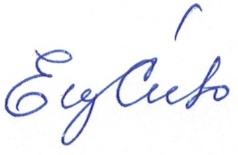 Naziv kolegija JEZIČNE VJEŽBE 8JEZIČNE VJEŽBE 8JEZIČNE VJEŽBE 8JEZIČNE VJEŽBE 8JEZIČNE VJEŽBE 8JEZIČNE VJEŽBE 8JEZIČNE VJEŽBE 8JEZIČNE VJEŽBE 8JEZIČNE VJEŽBE 8JEZIČNE VJEŽBE 8JEZIČNE VJEŽBE 8JEZIČNE VJEŽBE 8JEZIČNE VJEŽBE 8JEZIČNE VJEŽBE 8JEZIČNE VJEŽBE 8JEZIČNE VJEŽBE 8JEZIČNE VJEŽBE 8JEZIČNE VJEŽBE 8JEZIČNE VJEŽBE 8JEZIČNE VJEŽBE 8JEZIČNE VJEŽBE 8JEZIČNE VJEŽBE 8JEZIČNE VJEŽBE 8akad. god.akad. god.akad. god.akad. god.2022./2023.2022./2023.2022./2023.2022./2023.Naziv studijaRuski jezik i književnostRuski jezik i književnostRuski jezik i književnostRuski jezik i književnostRuski jezik i književnostRuski jezik i književnostRuski jezik i književnostRuski jezik i književnostRuski jezik i književnostRuski jezik i književnostRuski jezik i književnostRuski jezik i književnostRuski jezik i književnostRuski jezik i književnostRuski jezik i književnostRuski jezik i književnostRuski jezik i književnostRuski jezik i književnostRuski jezik i književnostRuski jezik i književnostRuski jezik i književnostRuski jezik i književnostRuski jezik i književnostECTSECTSECTSECTS3333SastavnicaOdjel za rusistikuOdjel za rusistikuOdjel za rusistikuOdjel za rusistikuOdjel za rusistikuOdjel za rusistikuOdjel za rusistikuOdjel za rusistikuOdjel za rusistikuOdjel za rusistikuOdjel za rusistikuOdjel za rusistikuOdjel za rusistikuOdjel za rusistikuOdjel za rusistikuOdjel za rusistikuOdjel za rusistikuOdjel za rusistikuOdjel za rusistikuOdjel za rusistikuOdjel za rusistikuOdjel za rusistikuOdjel za rusistikuOdjel za rusistikuOdjel za rusistikuOdjel za rusistikuOdjel za rusistikuOdjel za rusistikuOdjel za rusistikuOdjel za rusistikuOdjel za rusistikuRazina studija preddiplomski  preddiplomski  preddiplomski  preddiplomski  preddiplomski  preddiplomski  preddiplomski  preddiplomski  preddiplomski  diplomski diplomski diplomski diplomski diplomski diplomski diplomski integrirani integrirani integrirani integrirani integrirani integrirani integrirani poslijediplomski poslijediplomski poslijediplomski poslijediplomski poslijediplomski poslijediplomski poslijediplomski poslijediplomskiVrsta studija jednopredmetni dvopredmetni jednopredmetni dvopredmetni jednopredmetni dvopredmetni jednopredmetni dvopredmetni jednopredmetni dvopredmetni jednopredmetni dvopredmetni jednopredmetni dvopredmetni jednopredmetni dvopredmetni jednopredmetni dvopredmetni sveučilišni sveučilišni sveučilišni sveučilišni sveučilišni sveučilišni sveučilišni stručni stručni stručni stručni stručni stručni stručni specijalistički specijalistički specijalistički specijalistički specijalistički specijalistički specijalistički specijalističkiGodina studija 1. 1. 1. 1. 1. 1. 1. 2. 2. 2. 2. 2. 2. 2. 3. 3. 3. 3. 3. 3. 4. 4. 4. 4. 4. 4. 4. 4. 5. 5. 5.Semestar zimski ljetni zimski ljetni zimski ljetni I. I. I. I. I. I. I. I. II. II. II. II. II. II. III. III. III. III. IV. IV. IV. IV. IV. IV. IV. IV. V. V.Semestar zimski ljetni zimski ljetni zimski ljetni VI. VI. VI. VI. VI. VI. VI. VI. VII. VII. VII. VII. VII. VII. VIII. VIII. VIII. VIII. IX. IX. IX. IX. IX. IX. IX. IX. X. X.Status kolegija obvezni kolegij obvezni kolegij obvezni kolegij izborni kolegij izborni kolegij izborni kolegij izborni kolegij izborni kolegij izborni kolegij izborni kolegij izborni kolegij izborni kolegij koji se nudi studentima drugih odjela izborni kolegij koji se nudi studentima drugih odjela izborni kolegij koji se nudi studentima drugih odjela izborni kolegij koji se nudi studentima drugih odjela izborni kolegij koji se nudi studentima drugih odjela izborni kolegij koji se nudi studentima drugih odjela izborni kolegij koji se nudi studentima drugih odjela izborni kolegij koji se nudi studentima drugih odjela izborni kolegij koji se nudi studentima drugih odjela izborni kolegij koji se nudi studentima drugih odjelaNastavničke kompetencijeNastavničke kompetencijeNastavničke kompetencijeNastavničke kompetencijeNastavničke kompetencijeNastavničke kompetencijeNastavničke kompetencijeNastavničke kompetencije DA NE DA NEOpterećenjePSSS6060VMrežne stranice kolegija u sustavu za e-učenjeMrežne stranice kolegija u sustavu za e-učenjeMrežne stranice kolegija u sustavu za e-učenjeMrežne stranice kolegija u sustavu za e-učenjeMrežne stranice kolegija u sustavu za e-učenjeMrežne stranice kolegija u sustavu za e-učenjeMrežne stranice kolegija u sustavu za e-učenjeMrežne stranice kolegija u sustavu za e-učenjeMrežne stranice kolegija u sustavu za e-učenjeMrežne stranice kolegija u sustavu za e-učenjeMrežne stranice kolegija u sustavu za e-učenjeMrežne stranice kolegija u sustavu za e-učenjeMrežne stranice kolegija u sustavu za e-učenjeMrežne stranice kolegija u sustavu za e-učenjeMrežne stranice kolegija u sustavu za e-učenjeMrežne stranice kolegija u sustavu za e-učenjeMrežne stranice kolegija u sustavu za e-učenjeMrežne stranice kolegija u sustavu za e-učenje DA  NE DA  NEMjesto i vrijeme izvođenja nastavesrijeda, 14-16, uč. 240petak, 16-18, uč. 241srijeda, 14-16, uč. 240petak, 16-18, uč. 241srijeda, 14-16, uč. 240petak, 16-18, uč. 241srijeda, 14-16, uč. 240petak, 16-18, uč. 241srijeda, 14-16, uč. 240petak, 16-18, uč. 241srijeda, 14-16, uč. 240petak, 16-18, uč. 241srijeda, 14-16, uč. 240petak, 16-18, uč. 241srijeda, 14-16, uč. 240petak, 16-18, uč. 241srijeda, 14-16, uč. 240petak, 16-18, uč. 241srijeda, 14-16, uč. 240petak, 16-18, uč. 241srijeda, 14-16, uč. 240petak, 16-18, uč. 241Jezik/jezici na kojima se izvodi kolegijJezik/jezici na kojima se izvodi kolegijJezik/jezici na kojima se izvodi kolegijJezik/jezici na kojima se izvodi kolegijJezik/jezici na kojima se izvodi kolegijJezik/jezici na kojima se izvodi kolegijJezik/jezici na kojima se izvodi kolegijJezik/jezici na kojima se izvodi kolegijJezik/jezici na kojima se izvodi kolegijJezik/jezici na kojima se izvodi kolegijJezik/jezici na kojima se izvodi kolegijJezik/jezici na kojima se izvodi kolegijJezik/jezici na kojima se izvodi kolegijJezik/jezici na kojima se izvodi kolegijJezik/jezici na kojima se izvodi kolegijJezik/jezici na kojima se izvodi kolegijJezik/jezici na kojima se izvodi kolegijJezik/jezici na kojima se izvodi kolegijruskiruskiPočetak nastave1.3.2023.1.3.2023.1.3.2023.1.3.2023.1.3.2023.1.3.2023.1.3.2023.1.3.2023.1.3.2023.1.3.2023.1.3.2023.Završetak nastaveZavršetak nastaveZavršetak nastaveZavršetak nastaveZavršetak nastaveZavršetak nastaveZavršetak nastaveZavršetak nastaveZavršetak nastaveZavršetak nastaveZavršetak nastaveZavršetak nastaveZavršetak nastaveZavršetak nastaveZavršetak nastaveZavršetak nastaveZavršetak nastaveZavršetak nastave9.6.2023.9.6.2023.Preduvjeti za upis kolegija//////////////////////////////////////////////////////////////Nositelj kolegijaDr. sc. Eugenija Ćuto, v. lektoricaDr. sc. Eugenija Ćuto, v. lektoricaDr. sc. Eugenija Ćuto, v. lektoricaDr. sc. Eugenija Ćuto, v. lektoricaDr. sc. Eugenija Ćuto, v. lektoricaDr. sc. Eugenija Ćuto, v. lektoricaDr. sc. Eugenija Ćuto, v. lektoricaDr. sc. Eugenija Ćuto, v. lektoricaDr. sc. Eugenija Ćuto, v. lektoricaDr. sc. Eugenija Ćuto, v. lektoricaDr. sc. Eugenija Ćuto, v. lektoricaDr. sc. Eugenija Ćuto, v. lektoricaDr. sc. Eugenija Ćuto, v. lektoricaDr. sc. Eugenija Ćuto, v. lektoricaDr. sc. Eugenija Ćuto, v. lektoricaDr. sc. Eugenija Ćuto, v. lektoricaDr. sc. Eugenija Ćuto, v. lektoricaDr. sc. Eugenija Ćuto, v. lektoricaDr. sc. Eugenija Ćuto, v. lektoricaDr. sc. Eugenija Ćuto, v. lektoricaDr. sc. Eugenija Ćuto, v. lektoricaDr. sc. Eugenija Ćuto, v. lektoricaDr. sc. Eugenija Ćuto, v. lektoricaDr. sc. Eugenija Ćuto, v. lektoricaDr. sc. Eugenija Ćuto, v. lektoricaDr. sc. Eugenija Ćuto, v. lektoricaDr. sc. Eugenija Ćuto, v. lektoricaDr. sc. Eugenija Ćuto, v. lektoricaDr. sc. Eugenija Ćuto, v. lektoricaDr. sc. Eugenija Ćuto, v. lektoricaDr. sc. Eugenija Ćuto, v. lektoricaE-maileucuto@mail.rueucuto@mail.rueucuto@mail.rueucuto@mail.rueucuto@mail.rueucuto@mail.rueucuto@mail.rueucuto@mail.rueucuto@mail.rueucuto@mail.rueucuto@mail.rueucuto@mail.rueucuto@mail.rueucuto@mail.rueucuto@mail.rueucuto@mail.rueucuto@mail.rueucuto@mail.rueucuto@mail.ruKonzultacijeKonzultacijeKonzultacijeKonzultacijesrijeda, 16-18srijeda, 16-18srijeda, 16-18srijeda, 16-18srijeda, 16-18srijeda, 16-18srijeda, 16-18srijeda, 16-18Izvođač kolegijaDr. sc. Eugenija Ćuto, v. lektoricaDr. sc. Eugenija Ćuto, v. lektoricaDr. sc. Eugenija Ćuto, v. lektoricaDr. sc. Eugenija Ćuto, v. lektoricaDr. sc. Eugenija Ćuto, v. lektoricaDr. sc. Eugenija Ćuto, v. lektoricaDr. sc. Eugenija Ćuto, v. lektoricaDr. sc. Eugenija Ćuto, v. lektoricaDr. sc. Eugenija Ćuto, v. lektoricaDr. sc. Eugenija Ćuto, v. lektoricaDr. sc. Eugenija Ćuto, v. lektoricaDr. sc. Eugenija Ćuto, v. lektoricaDr. sc. Eugenija Ćuto, v. lektoricaDr. sc. Eugenija Ćuto, v. lektoricaDr. sc. Eugenija Ćuto, v. lektoricaDr. sc. Eugenija Ćuto, v. lektoricaDr. sc. Eugenija Ćuto, v. lektoricaDr. sc. Eugenija Ćuto, v. lektoricaDr. sc. Eugenija Ćuto, v. lektoricaDr. sc. Eugenija Ćuto, v. lektoricaDr. sc. Eugenija Ćuto, v. lektoricaDr. sc. Eugenija Ćuto, v. lektoricaDr. sc. Eugenija Ćuto, v. lektoricaDr. sc. Eugenija Ćuto, v. lektoricaDr. sc. Eugenija Ćuto, v. lektoricaDr. sc. Eugenija Ćuto, v. lektoricaDr. sc. Eugenija Ćuto, v. lektoricaDr. sc. Eugenija Ćuto, v. lektoricaDr. sc. Eugenija Ćuto, v. lektoricaDr. sc. Eugenija Ćuto, v. lektoricaDr. sc. Eugenija Ćuto, v. lektoricaE-maileucuto@mail.rueucuto@mail.rueucuto@mail.rueucuto@mail.rueucuto@mail.rueucuto@mail.rueucuto@mail.rueucuto@mail.rueucuto@mail.rueucuto@mail.rueucuto@mail.rueucuto@mail.rueucuto@mail.rueucuto@mail.rueucuto@mail.rueucuto@mail.rueucuto@mail.rueucuto@mail.rueucuto@mail.ruKonzultacijeKonzultacijeKonzultacijeKonzultacijesrijeda, 16-18srijeda, 16-18srijeda, 16-18srijeda, 16-18srijeda, 16-18srijeda, 16-18srijeda, 16-18srijeda, 16-18Vrste izvođenja nastave predavanja predavanja predavanja predavanja predavanja predavanja predavanja seminari i radionice seminari i radionice seminari i radionice seminari i radionice seminari i radionice seminari i radionice seminari i radionice vježbe vježbe vježbe vježbe vježbe vježbe e-učenje e-učenje e-učenje e-učenje e-učenje e-učenje e-učenje e-učenje terenska nastava terenska nastava terenska nastavaVrste izvođenja nastave samostalni zadaci samostalni zadaci samostalni zadaci samostalni zadaci samostalni zadaci samostalni zadaci samostalni zadaci multimedija i mreža multimedija i mreža multimedija i mreža multimedija i mreža multimedija i mreža multimedija i mreža multimedija i mreža laboratorij laboratorij laboratorij laboratorij laboratorij laboratorij mentorski rad mentorski rad mentorski rad mentorski rad mentorski rad mentorski rad mentorski rad mentorski rad ostalo ostalo ostaloIshodi učenja kolegijaIshodi učenja kolegijaIshodi učenja kolegijaIshodi učenja kolegijaIshodi učenja kolegijaIshodi učenja kolegijaIshodi učenja kolegijaIshodi učenja kolegijaПо окончании курса студент сможет:- вычленить и обосновать основные черты русского национального характера;- перечислить знаменитых русских учёных, писателей, композиторов, изобретателей, оценить их вклад в науку и искусство;- проанализировать виды миграции населения;- рассказать об истории миграции в России/СССР и Хорватии;- спрогнозировать последствия миграции для современного общества;- рассуждать об изменении климата на планете и о воздействии на климат различных факторов;- перечислить опасности равнодушного отношения к проблемам экологии;- предложить меры по сохранению чистоты окружающей среды;- рассказать о положении женщин в СССР и Российской Федерации;- выразить свою позицию в отношении феминизма и его разных течений;- сформулировать свою точку зрения по вопросу изменений в современной семье;- оценить аргументы представителей движения Чайлдфри;- противопоставить аргументы сторонников жизни без детей убеждениям представителей многодетных семей.По окончании курса студент сможет:- вычленить и обосновать основные черты русского национального характера;- перечислить знаменитых русских учёных, писателей, композиторов, изобретателей, оценить их вклад в науку и искусство;- проанализировать виды миграции населения;- рассказать об истории миграции в России/СССР и Хорватии;- спрогнозировать последствия миграции для современного общества;- рассуждать об изменении климата на планете и о воздействии на климат различных факторов;- перечислить опасности равнодушного отношения к проблемам экологии;- предложить меры по сохранению чистоты окружающей среды;- рассказать о положении женщин в СССР и Российской Федерации;- выразить свою позицию в отношении феминизма и его разных течений;- сформулировать свою точку зрения по вопросу изменений в современной семье;- оценить аргументы представителей движения Чайлдфри;- противопоставить аргументы сторонников жизни без детей убеждениям представителей многодетных семей.По окончании курса студент сможет:- вычленить и обосновать основные черты русского национального характера;- перечислить знаменитых русских учёных, писателей, композиторов, изобретателей, оценить их вклад в науку и искусство;- проанализировать виды миграции населения;- рассказать об истории миграции в России/СССР и Хорватии;- спрогнозировать последствия миграции для современного общества;- рассуждать об изменении климата на планете и о воздействии на климат различных факторов;- перечислить опасности равнодушного отношения к проблемам экологии;- предложить меры по сохранению чистоты окружающей среды;- рассказать о положении женщин в СССР и Российской Федерации;- выразить свою позицию в отношении феминизма и его разных течений;- сформулировать свою точку зрения по вопросу изменений в современной семье;- оценить аргументы представителей движения Чайлдфри;- противопоставить аргументы сторонников жизни без детей убеждениям представителей многодетных семей.По окончании курса студент сможет:- вычленить и обосновать основные черты русского национального характера;- перечислить знаменитых русских учёных, писателей, композиторов, изобретателей, оценить их вклад в науку и искусство;- проанализировать виды миграции населения;- рассказать об истории миграции в России/СССР и Хорватии;- спрогнозировать последствия миграции для современного общества;- рассуждать об изменении климата на планете и о воздействии на климат различных факторов;- перечислить опасности равнодушного отношения к проблемам экологии;- предложить меры по сохранению чистоты окружающей среды;- рассказать о положении женщин в СССР и Российской Федерации;- выразить свою позицию в отношении феминизма и его разных течений;- сформулировать свою точку зрения по вопросу изменений в современной семье;- оценить аргументы представителей движения Чайлдфри;- противопоставить аргументы сторонников жизни без детей убеждениям представителей многодетных семей.По окончании курса студент сможет:- вычленить и обосновать основные черты русского национального характера;- перечислить знаменитых русских учёных, писателей, композиторов, изобретателей, оценить их вклад в науку и искусство;- проанализировать виды миграции населения;- рассказать об истории миграции в России/СССР и Хорватии;- спрогнозировать последствия миграции для современного общества;- рассуждать об изменении климата на планете и о воздействии на климат различных факторов;- перечислить опасности равнодушного отношения к проблемам экологии;- предложить меры по сохранению чистоты окружающей среды;- рассказать о положении женщин в СССР и Российской Федерации;- выразить свою позицию в отношении феминизма и его разных течений;- сформулировать свою точку зрения по вопросу изменений в современной семье;- оценить аргументы представителей движения Чайлдфри;- противопоставить аргументы сторонников жизни без детей убеждениям представителей многодетных семей.По окончании курса студент сможет:- вычленить и обосновать основные черты русского национального характера;- перечислить знаменитых русских учёных, писателей, композиторов, изобретателей, оценить их вклад в науку и искусство;- проанализировать виды миграции населения;- рассказать об истории миграции в России/СССР и Хорватии;- спрогнозировать последствия миграции для современного общества;- рассуждать об изменении климата на планете и о воздействии на климат различных факторов;- перечислить опасности равнодушного отношения к проблемам экологии;- предложить меры по сохранению чистоты окружающей среды;- рассказать о положении женщин в СССР и Российской Федерации;- выразить свою позицию в отношении феминизма и его разных течений;- сформулировать свою точку зрения по вопросу изменений в современной семье;- оценить аргументы представителей движения Чайлдфри;- противопоставить аргументы сторонников жизни без детей убеждениям представителей многодетных семей.По окончании курса студент сможет:- вычленить и обосновать основные черты русского национального характера;- перечислить знаменитых русских учёных, писателей, композиторов, изобретателей, оценить их вклад в науку и искусство;- проанализировать виды миграции населения;- рассказать об истории миграции в России/СССР и Хорватии;- спрогнозировать последствия миграции для современного общества;- рассуждать об изменении климата на планете и о воздействии на климат различных факторов;- перечислить опасности равнодушного отношения к проблемам экологии;- предложить меры по сохранению чистоты окружающей среды;- рассказать о положении женщин в СССР и Российской Федерации;- выразить свою позицию в отношении феминизма и его разных течений;- сформулировать свою точку зрения по вопросу изменений в современной семье;- оценить аргументы представителей движения Чайлдфри;- противопоставить аргументы сторонников жизни без детей убеждениям представителей многодетных семей.По окончании курса студент сможет:- вычленить и обосновать основные черты русского национального характера;- перечислить знаменитых русских учёных, писателей, композиторов, изобретателей, оценить их вклад в науку и искусство;- проанализировать виды миграции населения;- рассказать об истории миграции в России/СССР и Хорватии;- спрогнозировать последствия миграции для современного общества;- рассуждать об изменении климата на планете и о воздействии на климат различных факторов;- перечислить опасности равнодушного отношения к проблемам экологии;- предложить меры по сохранению чистоты окружающей среды;- рассказать о положении женщин в СССР и Российской Федерации;- выразить свою позицию в отношении феминизма и его разных течений;- сформулировать свою точку зрения по вопросу изменений в современной семье;- оценить аргументы представителей движения Чайлдфри;- противопоставить аргументы сторонников жизни без детей убеждениям представителей многодетных семей.По окончании курса студент сможет:- вычленить и обосновать основные черты русского национального характера;- перечислить знаменитых русских учёных, писателей, композиторов, изобретателей, оценить их вклад в науку и искусство;- проанализировать виды миграции населения;- рассказать об истории миграции в России/СССР и Хорватии;- спрогнозировать последствия миграции для современного общества;- рассуждать об изменении климата на планете и о воздействии на климат различных факторов;- перечислить опасности равнодушного отношения к проблемам экологии;- предложить меры по сохранению чистоты окружающей среды;- рассказать о положении женщин в СССР и Российской Федерации;- выразить свою позицию в отношении феминизма и его разных течений;- сформулировать свою точку зрения по вопросу изменений в современной семье;- оценить аргументы представителей движения Чайлдфри;- противопоставить аргументы сторонников жизни без детей убеждениям представителей многодетных семей.По окончании курса студент сможет:- вычленить и обосновать основные черты русского национального характера;- перечислить знаменитых русских учёных, писателей, композиторов, изобретателей, оценить их вклад в науку и искусство;- проанализировать виды миграции населения;- рассказать об истории миграции в России/СССР и Хорватии;- спрогнозировать последствия миграции для современного общества;- рассуждать об изменении климата на планете и о воздействии на климат различных факторов;- перечислить опасности равнодушного отношения к проблемам экологии;- предложить меры по сохранению чистоты окружающей среды;- рассказать о положении женщин в СССР и Российской Федерации;- выразить свою позицию в отношении феминизма и его разных течений;- сформулировать свою точку зрения по вопросу изменений в современной семье;- оценить аргументы представителей движения Чайлдфри;- противопоставить аргументы сторонников жизни без детей убеждениям представителей многодетных семей.По окончании курса студент сможет:- вычленить и обосновать основные черты русского национального характера;- перечислить знаменитых русских учёных, писателей, композиторов, изобретателей, оценить их вклад в науку и искусство;- проанализировать виды миграции населения;- рассказать об истории миграции в России/СССР и Хорватии;- спрогнозировать последствия миграции для современного общества;- рассуждать об изменении климата на планете и о воздействии на климат различных факторов;- перечислить опасности равнодушного отношения к проблемам экологии;- предложить меры по сохранению чистоты окружающей среды;- рассказать о положении женщин в СССР и Российской Федерации;- выразить свою позицию в отношении феминизма и его разных течений;- сформулировать свою точку зрения по вопросу изменений в современной семье;- оценить аргументы представителей движения Чайлдфри;- противопоставить аргументы сторонников жизни без детей убеждениям представителей многодетных семей.По окончании курса студент сможет:- вычленить и обосновать основные черты русского национального характера;- перечислить знаменитых русских учёных, писателей, композиторов, изобретателей, оценить их вклад в науку и искусство;- проанализировать виды миграции населения;- рассказать об истории миграции в России/СССР и Хорватии;- спрогнозировать последствия миграции для современного общества;- рассуждать об изменении климата на планете и о воздействии на климат различных факторов;- перечислить опасности равнодушного отношения к проблемам экологии;- предложить меры по сохранению чистоты окружающей среды;- рассказать о положении женщин в СССР и Российской Федерации;- выразить свою позицию в отношении феминизма и его разных течений;- сформулировать свою точку зрения по вопросу изменений в современной семье;- оценить аргументы представителей движения Чайлдфри;- противопоставить аргументы сторонников жизни без детей убеждениям представителей многодетных семей.По окончании курса студент сможет:- вычленить и обосновать основные черты русского национального характера;- перечислить знаменитых русских учёных, писателей, композиторов, изобретателей, оценить их вклад в науку и искусство;- проанализировать виды миграции населения;- рассказать об истории миграции в России/СССР и Хорватии;- спрогнозировать последствия миграции для современного общества;- рассуждать об изменении климата на планете и о воздействии на климат различных факторов;- перечислить опасности равнодушного отношения к проблемам экологии;- предложить меры по сохранению чистоты окружающей среды;- рассказать о положении женщин в СССР и Российской Федерации;- выразить свою позицию в отношении феминизма и его разных течений;- сформулировать свою точку зрения по вопросу изменений в современной семье;- оценить аргументы представителей движения Чайлдфри;- противопоставить аргументы сторонников жизни без детей убеждениям представителей многодетных семей.По окончании курса студент сможет:- вычленить и обосновать основные черты русского национального характера;- перечислить знаменитых русских учёных, писателей, композиторов, изобретателей, оценить их вклад в науку и искусство;- проанализировать виды миграции населения;- рассказать об истории миграции в России/СССР и Хорватии;- спрогнозировать последствия миграции для современного общества;- рассуждать об изменении климата на планете и о воздействии на климат различных факторов;- перечислить опасности равнодушного отношения к проблемам экологии;- предложить меры по сохранению чистоты окружающей среды;- рассказать о положении женщин в СССР и Российской Федерации;- выразить свою позицию в отношении феминизма и его разных течений;- сформулировать свою точку зрения по вопросу изменений в современной семье;- оценить аргументы представителей движения Чайлдфри;- противопоставить аргументы сторонников жизни без детей убеждениям представителей многодетных семей.По окончании курса студент сможет:- вычленить и обосновать основные черты русского национального характера;- перечислить знаменитых русских учёных, писателей, композиторов, изобретателей, оценить их вклад в науку и искусство;- проанализировать виды миграции населения;- рассказать об истории миграции в России/СССР и Хорватии;- спрогнозировать последствия миграции для современного общества;- рассуждать об изменении климата на планете и о воздействии на климат различных факторов;- перечислить опасности равнодушного отношения к проблемам экологии;- предложить меры по сохранению чистоты окружающей среды;- рассказать о положении женщин в СССР и Российской Федерации;- выразить свою позицию в отношении феминизма и его разных течений;- сформулировать свою точку зрения по вопросу изменений в современной семье;- оценить аргументы представителей движения Чайлдфри;- противопоставить аргументы сторонников жизни без детей убеждениям представителей многодетных семей.По окончании курса студент сможет:- вычленить и обосновать основные черты русского национального характера;- перечислить знаменитых русских учёных, писателей, композиторов, изобретателей, оценить их вклад в науку и искусство;- проанализировать виды миграции населения;- рассказать об истории миграции в России/СССР и Хорватии;- спрогнозировать последствия миграции для современного общества;- рассуждать об изменении климата на планете и о воздействии на климат различных факторов;- перечислить опасности равнодушного отношения к проблемам экологии;- предложить меры по сохранению чистоты окружающей среды;- рассказать о положении женщин в СССР и Российской Федерации;- выразить свою позицию в отношении феминизма и его разных течений;- сформулировать свою точку зрения по вопросу изменений в современной семье;- оценить аргументы представителей движения Чайлдфри;- противопоставить аргументы сторонников жизни без детей убеждениям представителей многодетных семей.По окончании курса студент сможет:- вычленить и обосновать основные черты русского национального характера;- перечислить знаменитых русских учёных, писателей, композиторов, изобретателей, оценить их вклад в науку и искусство;- проанализировать виды миграции населения;- рассказать об истории миграции в России/СССР и Хорватии;- спрогнозировать последствия миграции для современного общества;- рассуждать об изменении климата на планете и о воздействии на климат различных факторов;- перечислить опасности равнодушного отношения к проблемам экологии;- предложить меры по сохранению чистоты окружающей среды;- рассказать о положении женщин в СССР и Российской Федерации;- выразить свою позицию в отношении феминизма и его разных течений;- сформулировать свою точку зрения по вопросу изменений в современной семье;- оценить аргументы представителей движения Чайлдфри;- противопоставить аргументы сторонников жизни без детей убеждениям представителей многодетных семей.По окончании курса студент сможет:- вычленить и обосновать основные черты русского национального характера;- перечислить знаменитых русских учёных, писателей, композиторов, изобретателей, оценить их вклад в науку и искусство;- проанализировать виды миграции населения;- рассказать об истории миграции в России/СССР и Хорватии;- спрогнозировать последствия миграции для современного общества;- рассуждать об изменении климата на планете и о воздействии на климат различных факторов;- перечислить опасности равнодушного отношения к проблемам экологии;- предложить меры по сохранению чистоты окружающей среды;- рассказать о положении женщин в СССР и Российской Федерации;- выразить свою позицию в отношении феминизма и его разных течений;- сформулировать свою точку зрения по вопросу изменений в современной семье;- оценить аргументы представителей движения Чайлдфри;- противопоставить аргументы сторонников жизни без детей убеждениям представителей многодетных семей.По окончании курса студент сможет:- вычленить и обосновать основные черты русского национального характера;- перечислить знаменитых русских учёных, писателей, композиторов, изобретателей, оценить их вклад в науку и искусство;- проанализировать виды миграции населения;- рассказать об истории миграции в России/СССР и Хорватии;- спрогнозировать последствия миграции для современного общества;- рассуждать об изменении климата на планете и о воздействии на климат различных факторов;- перечислить опасности равнодушного отношения к проблемам экологии;- предложить меры по сохранению чистоты окружающей среды;- рассказать о положении женщин в СССР и Российской Федерации;- выразить свою позицию в отношении феминизма и его разных течений;- сформулировать свою точку зрения по вопросу изменений в современной семье;- оценить аргументы представителей движения Чайлдфри;- противопоставить аргументы сторонников жизни без детей убеждениям представителей многодетных семей.По окончании курса студент сможет:- вычленить и обосновать основные черты русского национального характера;- перечислить знаменитых русских учёных, писателей, композиторов, изобретателей, оценить их вклад в науку и искусство;- проанализировать виды миграции населения;- рассказать об истории миграции в России/СССР и Хорватии;- спрогнозировать последствия миграции для современного общества;- рассуждать об изменении климата на планете и о воздействии на климат различных факторов;- перечислить опасности равнодушного отношения к проблемам экологии;- предложить меры по сохранению чистоты окружающей среды;- рассказать о положении женщин в СССР и Российской Федерации;- выразить свою позицию в отношении феминизма и его разных течений;- сформулировать свою точку зрения по вопросу изменений в современной семье;- оценить аргументы представителей движения Чайлдфри;- противопоставить аргументы сторонников жизни без детей убеждениям представителей многодетных семей.По окончании курса студент сможет:- вычленить и обосновать основные черты русского национального характера;- перечислить знаменитых русских учёных, писателей, композиторов, изобретателей, оценить их вклад в науку и искусство;- проанализировать виды миграции населения;- рассказать об истории миграции в России/СССР и Хорватии;- спрогнозировать последствия миграции для современного общества;- рассуждать об изменении климата на планете и о воздействии на климат различных факторов;- перечислить опасности равнодушного отношения к проблемам экологии;- предложить меры по сохранению чистоты окружающей среды;- рассказать о положении женщин в СССР и Российской Федерации;- выразить свою позицию в отношении феминизма и его разных течений;- сформулировать свою точку зрения по вопросу изменений в современной семье;- оценить аргументы представителей движения Чайлдфри;- противопоставить аргументы сторонников жизни без детей убеждениям представителей многодетных семей.По окончании курса студент сможет:- вычленить и обосновать основные черты русского национального характера;- перечислить знаменитых русских учёных, писателей, композиторов, изобретателей, оценить их вклад в науку и искусство;- проанализировать виды миграции населения;- рассказать об истории миграции в России/СССР и Хорватии;- спрогнозировать последствия миграции для современного общества;- рассуждать об изменении климата на планете и о воздействии на климат различных факторов;- перечислить опасности равнодушного отношения к проблемам экологии;- предложить меры по сохранению чистоты окружающей среды;- рассказать о положении женщин в СССР и Российской Федерации;- выразить свою позицию в отношении феминизма и его разных течений;- сформулировать свою точку зрения по вопросу изменений в современной семье;- оценить аргументы представителей движения Чайлдфри;- противопоставить аргументы сторонников жизни без детей убеждениям представителей многодетных семей.По окончании курса студент сможет:- вычленить и обосновать основные черты русского национального характера;- перечислить знаменитых русских учёных, писателей, композиторов, изобретателей, оценить их вклад в науку и искусство;- проанализировать виды миграции населения;- рассказать об истории миграции в России/СССР и Хорватии;- спрогнозировать последствия миграции для современного общества;- рассуждать об изменении климата на планете и о воздействии на климат различных факторов;- перечислить опасности равнодушного отношения к проблемам экологии;- предложить меры по сохранению чистоты окружающей среды;- рассказать о положении женщин в СССР и Российской Федерации;- выразить свою позицию в отношении феминизма и его разных течений;- сформулировать свою точку зрения по вопросу изменений в современной семье;- оценить аргументы представителей движения Чайлдфри;- противопоставить аргументы сторонников жизни без детей убеждениям представителей многодетных семей.По окончании курса студент сможет:- вычленить и обосновать основные черты русского национального характера;- перечислить знаменитых русских учёных, писателей, композиторов, изобретателей, оценить их вклад в науку и искусство;- проанализировать виды миграции населения;- рассказать об истории миграции в России/СССР и Хорватии;- спрогнозировать последствия миграции для современного общества;- рассуждать об изменении климата на планете и о воздействии на климат различных факторов;- перечислить опасности равнодушного отношения к проблемам экологии;- предложить меры по сохранению чистоты окружающей среды;- рассказать о положении женщин в СССР и Российской Федерации;- выразить свою позицию в отношении феминизма и его разных течений;- сформулировать свою точку зрения по вопросу изменений в современной семье;- оценить аргументы представителей движения Чайлдфри;- противопоставить аргументы сторонников жизни без детей убеждениям представителей многодетных семей.Ishodi učenja na razini programa kojima kolegij doprinosiIshodi učenja na razini programa kojima kolegij doprinosiIshodi učenja na razini programa kojima kolegij doprinosiIshodi učenja na razini programa kojima kolegij doprinosiIshodi učenja na razini programa kojima kolegij doprinosiIshodi učenja na razini programa kojima kolegij doprinosiIshodi učenja na razini programa kojima kolegij doprinosiIshodi učenja na razini programa kojima kolegij doprinosi- primijeniti interkulturalni pristup u analizi kulturnih, gospodarskih, povijesnih i političkih veza između Hrvatske i zemalja ruskog govornog područja,- uočiti jezične pogreške kako u pismenoj tako i usmenoj komunikaciji- primijeniti interkulturalni pristup u analizi kulturnih, gospodarskih, povijesnih i političkih veza između Hrvatske i zemalja ruskog govornog područja,- uočiti jezične pogreške kako u pismenoj tako i usmenoj komunikaciji- primijeniti interkulturalni pristup u analizi kulturnih, gospodarskih, povijesnih i političkih veza između Hrvatske i zemalja ruskog govornog područja,- uočiti jezične pogreške kako u pismenoj tako i usmenoj komunikaciji- primijeniti interkulturalni pristup u analizi kulturnih, gospodarskih, povijesnih i političkih veza između Hrvatske i zemalja ruskog govornog područja,- uočiti jezične pogreške kako u pismenoj tako i usmenoj komunikaciji- primijeniti interkulturalni pristup u analizi kulturnih, gospodarskih, povijesnih i političkih veza između Hrvatske i zemalja ruskog govornog područja,- uočiti jezične pogreške kako u pismenoj tako i usmenoj komunikaciji- primijeniti interkulturalni pristup u analizi kulturnih, gospodarskih, povijesnih i političkih veza između Hrvatske i zemalja ruskog govornog područja,- uočiti jezične pogreške kako u pismenoj tako i usmenoj komunikaciji- primijeniti interkulturalni pristup u analizi kulturnih, gospodarskih, povijesnih i političkih veza između Hrvatske i zemalja ruskog govornog područja,- uočiti jezične pogreške kako u pismenoj tako i usmenoj komunikaciji- primijeniti interkulturalni pristup u analizi kulturnih, gospodarskih, povijesnih i političkih veza između Hrvatske i zemalja ruskog govornog područja,- uočiti jezične pogreške kako u pismenoj tako i usmenoj komunikaciji- primijeniti interkulturalni pristup u analizi kulturnih, gospodarskih, povijesnih i političkih veza između Hrvatske i zemalja ruskog govornog područja,- uočiti jezične pogreške kako u pismenoj tako i usmenoj komunikaciji- primijeniti interkulturalni pristup u analizi kulturnih, gospodarskih, povijesnih i političkih veza između Hrvatske i zemalja ruskog govornog područja,- uočiti jezične pogreške kako u pismenoj tako i usmenoj komunikaciji- primijeniti interkulturalni pristup u analizi kulturnih, gospodarskih, povijesnih i političkih veza između Hrvatske i zemalja ruskog govornog područja,- uočiti jezične pogreške kako u pismenoj tako i usmenoj komunikaciji- primijeniti interkulturalni pristup u analizi kulturnih, gospodarskih, povijesnih i političkih veza između Hrvatske i zemalja ruskog govornog područja,- uočiti jezične pogreške kako u pismenoj tako i usmenoj komunikaciji- primijeniti interkulturalni pristup u analizi kulturnih, gospodarskih, povijesnih i političkih veza između Hrvatske i zemalja ruskog govornog područja,- uočiti jezične pogreške kako u pismenoj tako i usmenoj komunikaciji- primijeniti interkulturalni pristup u analizi kulturnih, gospodarskih, povijesnih i političkih veza između Hrvatske i zemalja ruskog govornog područja,- uočiti jezične pogreške kako u pismenoj tako i usmenoj komunikaciji- primijeniti interkulturalni pristup u analizi kulturnih, gospodarskih, povijesnih i političkih veza između Hrvatske i zemalja ruskog govornog područja,- uočiti jezične pogreške kako u pismenoj tako i usmenoj komunikaciji- primijeniti interkulturalni pristup u analizi kulturnih, gospodarskih, povijesnih i političkih veza između Hrvatske i zemalja ruskog govornog područja,- uočiti jezične pogreške kako u pismenoj tako i usmenoj komunikaciji- primijeniti interkulturalni pristup u analizi kulturnih, gospodarskih, povijesnih i političkih veza između Hrvatske i zemalja ruskog govornog područja,- uočiti jezične pogreške kako u pismenoj tako i usmenoj komunikaciji- primijeniti interkulturalni pristup u analizi kulturnih, gospodarskih, povijesnih i političkih veza između Hrvatske i zemalja ruskog govornog područja,- uočiti jezične pogreške kako u pismenoj tako i usmenoj komunikaciji- primijeniti interkulturalni pristup u analizi kulturnih, gospodarskih, povijesnih i političkih veza između Hrvatske i zemalja ruskog govornog područja,- uočiti jezične pogreške kako u pismenoj tako i usmenoj komunikaciji- primijeniti interkulturalni pristup u analizi kulturnih, gospodarskih, povijesnih i političkih veza između Hrvatske i zemalja ruskog govornog područja,- uočiti jezične pogreške kako u pismenoj tako i usmenoj komunikaciji- primijeniti interkulturalni pristup u analizi kulturnih, gospodarskih, povijesnih i političkih veza između Hrvatske i zemalja ruskog govornog područja,- uočiti jezične pogreške kako u pismenoj tako i usmenoj komunikaciji- primijeniti interkulturalni pristup u analizi kulturnih, gospodarskih, povijesnih i političkih veza između Hrvatske i zemalja ruskog govornog područja,- uočiti jezične pogreške kako u pismenoj tako i usmenoj komunikaciji- primijeniti interkulturalni pristup u analizi kulturnih, gospodarskih, povijesnih i političkih veza između Hrvatske i zemalja ruskog govornog područja,- uočiti jezične pogreške kako u pismenoj tako i usmenoj komunikaciji- primijeniti interkulturalni pristup u analizi kulturnih, gospodarskih, povijesnih i političkih veza između Hrvatske i zemalja ruskog govornog područja,- uočiti jezične pogreške kako u pismenoj tako i usmenoj komunikacijiNačini praćenja studenata pohađanje nastave pohađanje nastave pohađanje nastave pohađanje nastave pohađanje nastave pohađanje nastave pohađanje nastave priprema za nastavu priprema za nastavu priprema za nastavu priprema za nastavu priprema za nastavu priprema za nastavu priprema za nastavu domaće zadaće domaće zadaće domaće zadaće domaće zadaće domaće zadaće domaće zadaće kontinuirana evaluacija kontinuirana evaluacija kontinuirana evaluacija kontinuirana evaluacija kontinuirana evaluacija kontinuirana evaluacija kontinuirana evaluacija kontinuirana evaluacija istraživanje istraživanje istraživanjeNačini praćenja studenata praktični rad praktični rad praktični rad praktični rad praktični rad praktični rad praktični rad eksperimentalni rad eksperimentalni rad eksperimentalni rad eksperimentalni rad eksperimentalni rad eksperimentalni rad eksperimentalni rad izlaganje izlaganje izlaganje izlaganje izlaganje izlaganje projekt projekt projekt projekt projekt projekt projekt projekt seminar seminar seminarNačini praćenja studenata kolokvij(i) kolokvij(i) kolokvij(i) kolokvij(i) kolokvij(i) kolokvij(i) kolokvij(i) pismeni ispit pismeni ispit pismeni ispit pismeni ispit pismeni ispit pismeni ispit pismeni ispit usmeni ispit usmeni ispit usmeni ispit usmeni ispit usmeni ispit usmeni ispit ostalo:  ostalo:  ostalo:  ostalo:  ostalo:  ostalo:  ostalo:  ostalo:  ostalo:  ostalo:  ostalo: Uvjeti pristupanja ispitu1. redovito pohađanje nastave (75%), u slučaju kolizije – 50% uz predočenje potvrde o koliziji s drugog odjela;2. pisanje triju kolokvija koji se sastoje od gramatičkih zadataka za provjeru jezičnih kompetencija, prijevoda rečenica za provjeru usvajanja leksike i tumačenja riječi na ruskom jeziku što će valorizirati komunikacijske (govorne) kompetencije,3. aktivno sudjelovanje u nastavi, pisanje domaćih radova i rješavanje svih vrsta zadataka koji čine sustav kontinuiranog praćenja uspjeha svakog studenta.Ocjena za pismene radove predstavlja prosjek ocjena iz svih kolokvija.U slučaju da bilo koji od kolokvija student ne uspije zadovoljiti, on ima pravo pokušati ga napisati još jednom i to u roku od jednog tjedna od prvog pokušaja.Student koji ostvari zapažen uspjeh na međunarodnom natjecanju iz ruskog jezika (ulazak u finale, 1., 2. ili 3. nagrada) može biti oslobođen usmenog dijela ispita (ocjena 5).1. redovito pohađanje nastave (75%), u slučaju kolizije – 50% uz predočenje potvrde o koliziji s drugog odjela;2. pisanje triju kolokvija koji se sastoje od gramatičkih zadataka za provjeru jezičnih kompetencija, prijevoda rečenica za provjeru usvajanja leksike i tumačenja riječi na ruskom jeziku što će valorizirati komunikacijske (govorne) kompetencije,3. aktivno sudjelovanje u nastavi, pisanje domaćih radova i rješavanje svih vrsta zadataka koji čine sustav kontinuiranog praćenja uspjeha svakog studenta.Ocjena za pismene radove predstavlja prosjek ocjena iz svih kolokvija.U slučaju da bilo koji od kolokvija student ne uspije zadovoljiti, on ima pravo pokušati ga napisati još jednom i to u roku od jednog tjedna od prvog pokušaja.Student koji ostvari zapažen uspjeh na međunarodnom natjecanju iz ruskog jezika (ulazak u finale, 1., 2. ili 3. nagrada) može biti oslobođen usmenog dijela ispita (ocjena 5).1. redovito pohađanje nastave (75%), u slučaju kolizije – 50% uz predočenje potvrde o koliziji s drugog odjela;2. pisanje triju kolokvija koji se sastoje od gramatičkih zadataka za provjeru jezičnih kompetencija, prijevoda rečenica za provjeru usvajanja leksike i tumačenja riječi na ruskom jeziku što će valorizirati komunikacijske (govorne) kompetencije,3. aktivno sudjelovanje u nastavi, pisanje domaćih radova i rješavanje svih vrsta zadataka koji čine sustav kontinuiranog praćenja uspjeha svakog studenta.Ocjena za pismene radove predstavlja prosjek ocjena iz svih kolokvija.U slučaju da bilo koji od kolokvija student ne uspije zadovoljiti, on ima pravo pokušati ga napisati još jednom i to u roku od jednog tjedna od prvog pokušaja.Student koji ostvari zapažen uspjeh na međunarodnom natjecanju iz ruskog jezika (ulazak u finale, 1., 2. ili 3. nagrada) može biti oslobođen usmenog dijela ispita (ocjena 5).1. redovito pohađanje nastave (75%), u slučaju kolizije – 50% uz predočenje potvrde o koliziji s drugog odjela;2. pisanje triju kolokvija koji se sastoje od gramatičkih zadataka za provjeru jezičnih kompetencija, prijevoda rečenica za provjeru usvajanja leksike i tumačenja riječi na ruskom jeziku što će valorizirati komunikacijske (govorne) kompetencije,3. aktivno sudjelovanje u nastavi, pisanje domaćih radova i rješavanje svih vrsta zadataka koji čine sustav kontinuiranog praćenja uspjeha svakog studenta.Ocjena za pismene radove predstavlja prosjek ocjena iz svih kolokvija.U slučaju da bilo koji od kolokvija student ne uspije zadovoljiti, on ima pravo pokušati ga napisati još jednom i to u roku od jednog tjedna od prvog pokušaja.Student koji ostvari zapažen uspjeh na međunarodnom natjecanju iz ruskog jezika (ulazak u finale, 1., 2. ili 3. nagrada) može biti oslobođen usmenog dijela ispita (ocjena 5).1. redovito pohađanje nastave (75%), u slučaju kolizije – 50% uz predočenje potvrde o koliziji s drugog odjela;2. pisanje triju kolokvija koji se sastoje od gramatičkih zadataka za provjeru jezičnih kompetencija, prijevoda rečenica za provjeru usvajanja leksike i tumačenja riječi na ruskom jeziku što će valorizirati komunikacijske (govorne) kompetencije,3. aktivno sudjelovanje u nastavi, pisanje domaćih radova i rješavanje svih vrsta zadataka koji čine sustav kontinuiranog praćenja uspjeha svakog studenta.Ocjena za pismene radove predstavlja prosjek ocjena iz svih kolokvija.U slučaju da bilo koji od kolokvija student ne uspije zadovoljiti, on ima pravo pokušati ga napisati još jednom i to u roku od jednog tjedna od prvog pokušaja.Student koji ostvari zapažen uspjeh na međunarodnom natjecanju iz ruskog jezika (ulazak u finale, 1., 2. ili 3. nagrada) može biti oslobođen usmenog dijela ispita (ocjena 5).1. redovito pohađanje nastave (75%), u slučaju kolizije – 50% uz predočenje potvrde o koliziji s drugog odjela;2. pisanje triju kolokvija koji se sastoje od gramatičkih zadataka za provjeru jezičnih kompetencija, prijevoda rečenica za provjeru usvajanja leksike i tumačenja riječi na ruskom jeziku što će valorizirati komunikacijske (govorne) kompetencije,3. aktivno sudjelovanje u nastavi, pisanje domaćih radova i rješavanje svih vrsta zadataka koji čine sustav kontinuiranog praćenja uspjeha svakog studenta.Ocjena za pismene radove predstavlja prosjek ocjena iz svih kolokvija.U slučaju da bilo koji od kolokvija student ne uspije zadovoljiti, on ima pravo pokušati ga napisati još jednom i to u roku od jednog tjedna od prvog pokušaja.Student koji ostvari zapažen uspjeh na međunarodnom natjecanju iz ruskog jezika (ulazak u finale, 1., 2. ili 3. nagrada) može biti oslobođen usmenog dijela ispita (ocjena 5).1. redovito pohađanje nastave (75%), u slučaju kolizije – 50% uz predočenje potvrde o koliziji s drugog odjela;2. pisanje triju kolokvija koji se sastoje od gramatičkih zadataka za provjeru jezičnih kompetencija, prijevoda rečenica za provjeru usvajanja leksike i tumačenja riječi na ruskom jeziku što će valorizirati komunikacijske (govorne) kompetencije,3. aktivno sudjelovanje u nastavi, pisanje domaćih radova i rješavanje svih vrsta zadataka koji čine sustav kontinuiranog praćenja uspjeha svakog studenta.Ocjena za pismene radove predstavlja prosjek ocjena iz svih kolokvija.U slučaju da bilo koji od kolokvija student ne uspije zadovoljiti, on ima pravo pokušati ga napisati još jednom i to u roku od jednog tjedna od prvog pokušaja.Student koji ostvari zapažen uspjeh na međunarodnom natjecanju iz ruskog jezika (ulazak u finale, 1., 2. ili 3. nagrada) može biti oslobođen usmenog dijela ispita (ocjena 5).1. redovito pohađanje nastave (75%), u slučaju kolizije – 50% uz predočenje potvrde o koliziji s drugog odjela;2. pisanje triju kolokvija koji se sastoje od gramatičkih zadataka za provjeru jezičnih kompetencija, prijevoda rečenica za provjeru usvajanja leksike i tumačenja riječi na ruskom jeziku što će valorizirati komunikacijske (govorne) kompetencije,3. aktivno sudjelovanje u nastavi, pisanje domaćih radova i rješavanje svih vrsta zadataka koji čine sustav kontinuiranog praćenja uspjeha svakog studenta.Ocjena za pismene radove predstavlja prosjek ocjena iz svih kolokvija.U slučaju da bilo koji od kolokvija student ne uspije zadovoljiti, on ima pravo pokušati ga napisati još jednom i to u roku od jednog tjedna od prvog pokušaja.Student koji ostvari zapažen uspjeh na međunarodnom natjecanju iz ruskog jezika (ulazak u finale, 1., 2. ili 3. nagrada) može biti oslobođen usmenog dijela ispita (ocjena 5).1. redovito pohađanje nastave (75%), u slučaju kolizije – 50% uz predočenje potvrde o koliziji s drugog odjela;2. pisanje triju kolokvija koji se sastoje od gramatičkih zadataka za provjeru jezičnih kompetencija, prijevoda rečenica za provjeru usvajanja leksike i tumačenja riječi na ruskom jeziku što će valorizirati komunikacijske (govorne) kompetencije,3. aktivno sudjelovanje u nastavi, pisanje domaćih radova i rješavanje svih vrsta zadataka koji čine sustav kontinuiranog praćenja uspjeha svakog studenta.Ocjena za pismene radove predstavlja prosjek ocjena iz svih kolokvija.U slučaju da bilo koji od kolokvija student ne uspije zadovoljiti, on ima pravo pokušati ga napisati još jednom i to u roku od jednog tjedna od prvog pokušaja.Student koji ostvari zapažen uspjeh na međunarodnom natjecanju iz ruskog jezika (ulazak u finale, 1., 2. ili 3. nagrada) može biti oslobođen usmenog dijela ispita (ocjena 5).1. redovito pohađanje nastave (75%), u slučaju kolizije – 50% uz predočenje potvrde o koliziji s drugog odjela;2. pisanje triju kolokvija koji se sastoje od gramatičkih zadataka za provjeru jezičnih kompetencija, prijevoda rečenica za provjeru usvajanja leksike i tumačenja riječi na ruskom jeziku što će valorizirati komunikacijske (govorne) kompetencije,3. aktivno sudjelovanje u nastavi, pisanje domaćih radova i rješavanje svih vrsta zadataka koji čine sustav kontinuiranog praćenja uspjeha svakog studenta.Ocjena za pismene radove predstavlja prosjek ocjena iz svih kolokvija.U slučaju da bilo koji od kolokvija student ne uspije zadovoljiti, on ima pravo pokušati ga napisati još jednom i to u roku od jednog tjedna od prvog pokušaja.Student koji ostvari zapažen uspjeh na međunarodnom natjecanju iz ruskog jezika (ulazak u finale, 1., 2. ili 3. nagrada) može biti oslobođen usmenog dijela ispita (ocjena 5).1. redovito pohađanje nastave (75%), u slučaju kolizije – 50% uz predočenje potvrde o koliziji s drugog odjela;2. pisanje triju kolokvija koji se sastoje od gramatičkih zadataka za provjeru jezičnih kompetencija, prijevoda rečenica za provjeru usvajanja leksike i tumačenja riječi na ruskom jeziku što će valorizirati komunikacijske (govorne) kompetencije,3. aktivno sudjelovanje u nastavi, pisanje domaćih radova i rješavanje svih vrsta zadataka koji čine sustav kontinuiranog praćenja uspjeha svakog studenta.Ocjena za pismene radove predstavlja prosjek ocjena iz svih kolokvija.U slučaju da bilo koji od kolokvija student ne uspije zadovoljiti, on ima pravo pokušati ga napisati još jednom i to u roku od jednog tjedna od prvog pokušaja.Student koji ostvari zapažen uspjeh na međunarodnom natjecanju iz ruskog jezika (ulazak u finale, 1., 2. ili 3. nagrada) može biti oslobođen usmenog dijela ispita (ocjena 5).1. redovito pohađanje nastave (75%), u slučaju kolizije – 50% uz predočenje potvrde o koliziji s drugog odjela;2. pisanje triju kolokvija koji se sastoje od gramatičkih zadataka za provjeru jezičnih kompetencija, prijevoda rečenica za provjeru usvajanja leksike i tumačenja riječi na ruskom jeziku što će valorizirati komunikacijske (govorne) kompetencije,3. aktivno sudjelovanje u nastavi, pisanje domaćih radova i rješavanje svih vrsta zadataka koji čine sustav kontinuiranog praćenja uspjeha svakog studenta.Ocjena za pismene radove predstavlja prosjek ocjena iz svih kolokvija.U slučaju da bilo koji od kolokvija student ne uspije zadovoljiti, on ima pravo pokušati ga napisati još jednom i to u roku od jednog tjedna od prvog pokušaja.Student koji ostvari zapažen uspjeh na međunarodnom natjecanju iz ruskog jezika (ulazak u finale, 1., 2. ili 3. nagrada) može biti oslobođen usmenog dijela ispita (ocjena 5).1. redovito pohađanje nastave (75%), u slučaju kolizije – 50% uz predočenje potvrde o koliziji s drugog odjela;2. pisanje triju kolokvija koji se sastoje od gramatičkih zadataka za provjeru jezičnih kompetencija, prijevoda rečenica za provjeru usvajanja leksike i tumačenja riječi na ruskom jeziku što će valorizirati komunikacijske (govorne) kompetencije,3. aktivno sudjelovanje u nastavi, pisanje domaćih radova i rješavanje svih vrsta zadataka koji čine sustav kontinuiranog praćenja uspjeha svakog studenta.Ocjena za pismene radove predstavlja prosjek ocjena iz svih kolokvija.U slučaju da bilo koji od kolokvija student ne uspije zadovoljiti, on ima pravo pokušati ga napisati još jednom i to u roku od jednog tjedna od prvog pokušaja.Student koji ostvari zapažen uspjeh na međunarodnom natjecanju iz ruskog jezika (ulazak u finale, 1., 2. ili 3. nagrada) može biti oslobođen usmenog dijela ispita (ocjena 5).1. redovito pohađanje nastave (75%), u slučaju kolizije – 50% uz predočenje potvrde o koliziji s drugog odjela;2. pisanje triju kolokvija koji se sastoje od gramatičkih zadataka za provjeru jezičnih kompetencija, prijevoda rečenica za provjeru usvajanja leksike i tumačenja riječi na ruskom jeziku što će valorizirati komunikacijske (govorne) kompetencije,3. aktivno sudjelovanje u nastavi, pisanje domaćih radova i rješavanje svih vrsta zadataka koji čine sustav kontinuiranog praćenja uspjeha svakog studenta.Ocjena za pismene radove predstavlja prosjek ocjena iz svih kolokvija.U slučaju da bilo koji od kolokvija student ne uspije zadovoljiti, on ima pravo pokušati ga napisati još jednom i to u roku od jednog tjedna od prvog pokušaja.Student koji ostvari zapažen uspjeh na međunarodnom natjecanju iz ruskog jezika (ulazak u finale, 1., 2. ili 3. nagrada) može biti oslobođen usmenog dijela ispita (ocjena 5).1. redovito pohađanje nastave (75%), u slučaju kolizije – 50% uz predočenje potvrde o koliziji s drugog odjela;2. pisanje triju kolokvija koji se sastoje od gramatičkih zadataka za provjeru jezičnih kompetencija, prijevoda rečenica za provjeru usvajanja leksike i tumačenja riječi na ruskom jeziku što će valorizirati komunikacijske (govorne) kompetencije,3. aktivno sudjelovanje u nastavi, pisanje domaćih radova i rješavanje svih vrsta zadataka koji čine sustav kontinuiranog praćenja uspjeha svakog studenta.Ocjena za pismene radove predstavlja prosjek ocjena iz svih kolokvija.U slučaju da bilo koji od kolokvija student ne uspije zadovoljiti, on ima pravo pokušati ga napisati još jednom i to u roku od jednog tjedna od prvog pokušaja.Student koji ostvari zapažen uspjeh na međunarodnom natjecanju iz ruskog jezika (ulazak u finale, 1., 2. ili 3. nagrada) može biti oslobođen usmenog dijela ispita (ocjena 5).1. redovito pohađanje nastave (75%), u slučaju kolizije – 50% uz predočenje potvrde o koliziji s drugog odjela;2. pisanje triju kolokvija koji se sastoje od gramatičkih zadataka za provjeru jezičnih kompetencija, prijevoda rečenica za provjeru usvajanja leksike i tumačenja riječi na ruskom jeziku što će valorizirati komunikacijske (govorne) kompetencije,3. aktivno sudjelovanje u nastavi, pisanje domaćih radova i rješavanje svih vrsta zadataka koji čine sustav kontinuiranog praćenja uspjeha svakog studenta.Ocjena za pismene radove predstavlja prosjek ocjena iz svih kolokvija.U slučaju da bilo koji od kolokvija student ne uspije zadovoljiti, on ima pravo pokušati ga napisati još jednom i to u roku od jednog tjedna od prvog pokušaja.Student koji ostvari zapažen uspjeh na međunarodnom natjecanju iz ruskog jezika (ulazak u finale, 1., 2. ili 3. nagrada) može biti oslobođen usmenog dijela ispita (ocjena 5).1. redovito pohađanje nastave (75%), u slučaju kolizije – 50% uz predočenje potvrde o koliziji s drugog odjela;2. pisanje triju kolokvija koji se sastoje od gramatičkih zadataka za provjeru jezičnih kompetencija, prijevoda rečenica za provjeru usvajanja leksike i tumačenja riječi na ruskom jeziku što će valorizirati komunikacijske (govorne) kompetencije,3. aktivno sudjelovanje u nastavi, pisanje domaćih radova i rješavanje svih vrsta zadataka koji čine sustav kontinuiranog praćenja uspjeha svakog studenta.Ocjena za pismene radove predstavlja prosjek ocjena iz svih kolokvija.U slučaju da bilo koji od kolokvija student ne uspije zadovoljiti, on ima pravo pokušati ga napisati još jednom i to u roku od jednog tjedna od prvog pokušaja.Student koji ostvari zapažen uspjeh na međunarodnom natjecanju iz ruskog jezika (ulazak u finale, 1., 2. ili 3. nagrada) može biti oslobođen usmenog dijela ispita (ocjena 5).1. redovito pohađanje nastave (75%), u slučaju kolizije – 50% uz predočenje potvrde o koliziji s drugog odjela;2. pisanje triju kolokvija koji se sastoje od gramatičkih zadataka za provjeru jezičnih kompetencija, prijevoda rečenica za provjeru usvajanja leksike i tumačenja riječi na ruskom jeziku što će valorizirati komunikacijske (govorne) kompetencije,3. aktivno sudjelovanje u nastavi, pisanje domaćih radova i rješavanje svih vrsta zadataka koji čine sustav kontinuiranog praćenja uspjeha svakog studenta.Ocjena za pismene radove predstavlja prosjek ocjena iz svih kolokvija.U slučaju da bilo koji od kolokvija student ne uspije zadovoljiti, on ima pravo pokušati ga napisati još jednom i to u roku od jednog tjedna od prvog pokušaja.Student koji ostvari zapažen uspjeh na međunarodnom natjecanju iz ruskog jezika (ulazak u finale, 1., 2. ili 3. nagrada) može biti oslobođen usmenog dijela ispita (ocjena 5).1. redovito pohađanje nastave (75%), u slučaju kolizije – 50% uz predočenje potvrde o koliziji s drugog odjela;2. pisanje triju kolokvija koji se sastoje od gramatičkih zadataka za provjeru jezičnih kompetencija, prijevoda rečenica za provjeru usvajanja leksike i tumačenja riječi na ruskom jeziku što će valorizirati komunikacijske (govorne) kompetencije,3. aktivno sudjelovanje u nastavi, pisanje domaćih radova i rješavanje svih vrsta zadataka koji čine sustav kontinuiranog praćenja uspjeha svakog studenta.Ocjena za pismene radove predstavlja prosjek ocjena iz svih kolokvija.U slučaju da bilo koji od kolokvija student ne uspije zadovoljiti, on ima pravo pokušati ga napisati još jednom i to u roku od jednog tjedna od prvog pokušaja.Student koji ostvari zapažen uspjeh na međunarodnom natjecanju iz ruskog jezika (ulazak u finale, 1., 2. ili 3. nagrada) može biti oslobođen usmenog dijela ispita (ocjena 5).1. redovito pohađanje nastave (75%), u slučaju kolizije – 50% uz predočenje potvrde o koliziji s drugog odjela;2. pisanje triju kolokvija koji se sastoje od gramatičkih zadataka za provjeru jezičnih kompetencija, prijevoda rečenica za provjeru usvajanja leksike i tumačenja riječi na ruskom jeziku što će valorizirati komunikacijske (govorne) kompetencije,3. aktivno sudjelovanje u nastavi, pisanje domaćih radova i rješavanje svih vrsta zadataka koji čine sustav kontinuiranog praćenja uspjeha svakog studenta.Ocjena za pismene radove predstavlja prosjek ocjena iz svih kolokvija.U slučaju da bilo koji od kolokvija student ne uspije zadovoljiti, on ima pravo pokušati ga napisati još jednom i to u roku od jednog tjedna od prvog pokušaja.Student koji ostvari zapažen uspjeh na međunarodnom natjecanju iz ruskog jezika (ulazak u finale, 1., 2. ili 3. nagrada) može biti oslobođen usmenog dijela ispita (ocjena 5).1. redovito pohađanje nastave (75%), u slučaju kolizije – 50% uz predočenje potvrde o koliziji s drugog odjela;2. pisanje triju kolokvija koji se sastoje od gramatičkih zadataka za provjeru jezičnih kompetencija, prijevoda rečenica za provjeru usvajanja leksike i tumačenja riječi na ruskom jeziku što će valorizirati komunikacijske (govorne) kompetencije,3. aktivno sudjelovanje u nastavi, pisanje domaćih radova i rješavanje svih vrsta zadataka koji čine sustav kontinuiranog praćenja uspjeha svakog studenta.Ocjena za pismene radove predstavlja prosjek ocjena iz svih kolokvija.U slučaju da bilo koji od kolokvija student ne uspije zadovoljiti, on ima pravo pokušati ga napisati još jednom i to u roku od jednog tjedna od prvog pokušaja.Student koji ostvari zapažen uspjeh na međunarodnom natjecanju iz ruskog jezika (ulazak u finale, 1., 2. ili 3. nagrada) može biti oslobođen usmenog dijela ispita (ocjena 5).1. redovito pohađanje nastave (75%), u slučaju kolizije – 50% uz predočenje potvrde o koliziji s drugog odjela;2. pisanje triju kolokvija koji se sastoje od gramatičkih zadataka za provjeru jezičnih kompetencija, prijevoda rečenica za provjeru usvajanja leksike i tumačenja riječi na ruskom jeziku što će valorizirati komunikacijske (govorne) kompetencije,3. aktivno sudjelovanje u nastavi, pisanje domaćih radova i rješavanje svih vrsta zadataka koji čine sustav kontinuiranog praćenja uspjeha svakog studenta.Ocjena za pismene radove predstavlja prosjek ocjena iz svih kolokvija.U slučaju da bilo koji od kolokvija student ne uspije zadovoljiti, on ima pravo pokušati ga napisati još jednom i to u roku od jednog tjedna od prvog pokušaja.Student koji ostvari zapažen uspjeh na međunarodnom natjecanju iz ruskog jezika (ulazak u finale, 1., 2. ili 3. nagrada) može biti oslobođen usmenog dijela ispita (ocjena 5).1. redovito pohađanje nastave (75%), u slučaju kolizije – 50% uz predočenje potvrde o koliziji s drugog odjela;2. pisanje triju kolokvija koji se sastoje od gramatičkih zadataka za provjeru jezičnih kompetencija, prijevoda rečenica za provjeru usvajanja leksike i tumačenja riječi na ruskom jeziku što će valorizirati komunikacijske (govorne) kompetencije,3. aktivno sudjelovanje u nastavi, pisanje domaćih radova i rješavanje svih vrsta zadataka koji čine sustav kontinuiranog praćenja uspjeha svakog studenta.Ocjena za pismene radove predstavlja prosjek ocjena iz svih kolokvija.U slučaju da bilo koji od kolokvija student ne uspije zadovoljiti, on ima pravo pokušati ga napisati još jednom i to u roku od jednog tjedna od prvog pokušaja.Student koji ostvari zapažen uspjeh na međunarodnom natjecanju iz ruskog jezika (ulazak u finale, 1., 2. ili 3. nagrada) može biti oslobođen usmenog dijela ispita (ocjena 5).1. redovito pohađanje nastave (75%), u slučaju kolizije – 50% uz predočenje potvrde o koliziji s drugog odjela;2. pisanje triju kolokvija koji se sastoje od gramatičkih zadataka za provjeru jezičnih kompetencija, prijevoda rečenica za provjeru usvajanja leksike i tumačenja riječi na ruskom jeziku što će valorizirati komunikacijske (govorne) kompetencije,3. aktivno sudjelovanje u nastavi, pisanje domaćih radova i rješavanje svih vrsta zadataka koji čine sustav kontinuiranog praćenja uspjeha svakog studenta.Ocjena za pismene radove predstavlja prosjek ocjena iz svih kolokvija.U slučaju da bilo koji od kolokvija student ne uspije zadovoljiti, on ima pravo pokušati ga napisati još jednom i to u roku od jednog tjedna od prvog pokušaja.Student koji ostvari zapažen uspjeh na međunarodnom natjecanju iz ruskog jezika (ulazak u finale, 1., 2. ili 3. nagrada) može biti oslobođen usmenog dijela ispita (ocjena 5).1. redovito pohađanje nastave (75%), u slučaju kolizije – 50% uz predočenje potvrde o koliziji s drugog odjela;2. pisanje triju kolokvija koji se sastoje od gramatičkih zadataka za provjeru jezičnih kompetencija, prijevoda rečenica za provjeru usvajanja leksike i tumačenja riječi na ruskom jeziku što će valorizirati komunikacijske (govorne) kompetencije,3. aktivno sudjelovanje u nastavi, pisanje domaćih radova i rješavanje svih vrsta zadataka koji čine sustav kontinuiranog praćenja uspjeha svakog studenta.Ocjena za pismene radove predstavlja prosjek ocjena iz svih kolokvija.U slučaju da bilo koji od kolokvija student ne uspije zadovoljiti, on ima pravo pokušati ga napisati još jednom i to u roku od jednog tjedna od prvog pokušaja.Student koji ostvari zapažen uspjeh na međunarodnom natjecanju iz ruskog jezika (ulazak u finale, 1., 2. ili 3. nagrada) može biti oslobođen usmenog dijela ispita (ocjena 5).1. redovito pohađanje nastave (75%), u slučaju kolizije – 50% uz predočenje potvrde o koliziji s drugog odjela;2. pisanje triju kolokvija koji se sastoje od gramatičkih zadataka za provjeru jezičnih kompetencija, prijevoda rečenica za provjeru usvajanja leksike i tumačenja riječi na ruskom jeziku što će valorizirati komunikacijske (govorne) kompetencije,3. aktivno sudjelovanje u nastavi, pisanje domaćih radova i rješavanje svih vrsta zadataka koji čine sustav kontinuiranog praćenja uspjeha svakog studenta.Ocjena za pismene radove predstavlja prosjek ocjena iz svih kolokvija.U slučaju da bilo koji od kolokvija student ne uspije zadovoljiti, on ima pravo pokušati ga napisati još jednom i to u roku od jednog tjedna od prvog pokušaja.Student koji ostvari zapažen uspjeh na međunarodnom natjecanju iz ruskog jezika (ulazak u finale, 1., 2. ili 3. nagrada) može biti oslobođen usmenog dijela ispita (ocjena 5).1. redovito pohađanje nastave (75%), u slučaju kolizije – 50% uz predočenje potvrde o koliziji s drugog odjela;2. pisanje triju kolokvija koji se sastoje od gramatičkih zadataka za provjeru jezičnih kompetencija, prijevoda rečenica za provjeru usvajanja leksike i tumačenja riječi na ruskom jeziku što će valorizirati komunikacijske (govorne) kompetencije,3. aktivno sudjelovanje u nastavi, pisanje domaćih radova i rješavanje svih vrsta zadataka koji čine sustav kontinuiranog praćenja uspjeha svakog studenta.Ocjena za pismene radove predstavlja prosjek ocjena iz svih kolokvija.U slučaju da bilo koji od kolokvija student ne uspije zadovoljiti, on ima pravo pokušati ga napisati još jednom i to u roku od jednog tjedna od prvog pokušaja.Student koji ostvari zapažen uspjeh na međunarodnom natjecanju iz ruskog jezika (ulazak u finale, 1., 2. ili 3. nagrada) može biti oslobođen usmenog dijela ispita (ocjena 5).1. redovito pohađanje nastave (75%), u slučaju kolizije – 50% uz predočenje potvrde o koliziji s drugog odjela;2. pisanje triju kolokvija koji se sastoje od gramatičkih zadataka za provjeru jezičnih kompetencija, prijevoda rečenica za provjeru usvajanja leksike i tumačenja riječi na ruskom jeziku što će valorizirati komunikacijske (govorne) kompetencije,3. aktivno sudjelovanje u nastavi, pisanje domaćih radova i rješavanje svih vrsta zadataka koji čine sustav kontinuiranog praćenja uspjeha svakog studenta.Ocjena za pismene radove predstavlja prosjek ocjena iz svih kolokvija.U slučaju da bilo koji od kolokvija student ne uspije zadovoljiti, on ima pravo pokušati ga napisati još jednom i to u roku od jednog tjedna od prvog pokušaja.Student koji ostvari zapažen uspjeh na međunarodnom natjecanju iz ruskog jezika (ulazak u finale, 1., 2. ili 3. nagrada) može biti oslobođen usmenog dijela ispita (ocjena 5).1. redovito pohađanje nastave (75%), u slučaju kolizije – 50% uz predočenje potvrde o koliziji s drugog odjela;2. pisanje triju kolokvija koji se sastoje od gramatičkih zadataka za provjeru jezičnih kompetencija, prijevoda rečenica za provjeru usvajanja leksike i tumačenja riječi na ruskom jeziku što će valorizirati komunikacijske (govorne) kompetencije,3. aktivno sudjelovanje u nastavi, pisanje domaćih radova i rješavanje svih vrsta zadataka koji čine sustav kontinuiranog praćenja uspjeha svakog studenta.Ocjena za pismene radove predstavlja prosjek ocjena iz svih kolokvija.U slučaju da bilo koji od kolokvija student ne uspije zadovoljiti, on ima pravo pokušati ga napisati još jednom i to u roku od jednog tjedna od prvog pokušaja.Student koji ostvari zapažen uspjeh na međunarodnom natjecanju iz ruskog jezika (ulazak u finale, 1., 2. ili 3. nagrada) može biti oslobođen usmenog dijela ispita (ocjena 5).1. redovito pohađanje nastave (75%), u slučaju kolizije – 50% uz predočenje potvrde o koliziji s drugog odjela;2. pisanje triju kolokvija koji se sastoje od gramatičkih zadataka za provjeru jezičnih kompetencija, prijevoda rečenica za provjeru usvajanja leksike i tumačenja riječi na ruskom jeziku što će valorizirati komunikacijske (govorne) kompetencije,3. aktivno sudjelovanje u nastavi, pisanje domaćih radova i rješavanje svih vrsta zadataka koji čine sustav kontinuiranog praćenja uspjeha svakog studenta.Ocjena za pismene radove predstavlja prosjek ocjena iz svih kolokvija.U slučaju da bilo koji od kolokvija student ne uspije zadovoljiti, on ima pravo pokušati ga napisati još jednom i to u roku od jednog tjedna od prvog pokušaja.Student koji ostvari zapažen uspjeh na međunarodnom natjecanju iz ruskog jezika (ulazak u finale, 1., 2. ili 3. nagrada) može biti oslobođen usmenog dijela ispita (ocjena 5).1. redovito pohađanje nastave (75%), u slučaju kolizije – 50% uz predočenje potvrde o koliziji s drugog odjela;2. pisanje triju kolokvija koji se sastoje od gramatičkih zadataka za provjeru jezičnih kompetencija, prijevoda rečenica za provjeru usvajanja leksike i tumačenja riječi na ruskom jeziku što će valorizirati komunikacijske (govorne) kompetencije,3. aktivno sudjelovanje u nastavi, pisanje domaćih radova i rješavanje svih vrsta zadataka koji čine sustav kontinuiranog praćenja uspjeha svakog studenta.Ocjena za pismene radove predstavlja prosjek ocjena iz svih kolokvija.U slučaju da bilo koji od kolokvija student ne uspije zadovoljiti, on ima pravo pokušati ga napisati još jednom i to u roku od jednog tjedna od prvog pokušaja.Student koji ostvari zapažen uspjeh na međunarodnom natjecanju iz ruskog jezika (ulazak u finale, 1., 2. ili 3. nagrada) može biti oslobođen usmenog dijela ispita (ocjena 5).Ispitni rokovi zimski ispitni rok  zimski ispitni rok  zimski ispitni rok  zimski ispitni rok  zimski ispitni rok  zimski ispitni rok  zimski ispitni rok  zimski ispitni rok  zimski ispitni rok  zimski ispitni rok  zimski ispitni rok  zimski ispitni rok  zimski ispitni rok  ljetni ispitni rok ljetni ispitni rok ljetni ispitni rok ljetni ispitni rok ljetni ispitni rok ljetni ispitni rok ljetni ispitni rok ljetni ispitni rok ljetni ispitni rok ljetni ispitni rok ljetni ispitni rok ljetni ispitni rok jesenski ispitni rok jesenski ispitni rok jesenski ispitni rok jesenski ispitni rok jesenski ispitni rok jesenski ispitni rokTermini ispitnih rokovalipanj-srpanj 2023. (2 termina)lipanj-srpanj 2023. (2 termina)lipanj-srpanj 2023. (2 termina)lipanj-srpanj 2023. (2 termina)lipanj-srpanj 2023. (2 termina)lipanj-srpanj 2023. (2 termina)lipanj-srpanj 2023. (2 termina)lipanj-srpanj 2023. (2 termina)lipanj-srpanj 2023. (2 termina)lipanj-srpanj 2023. (2 termina)lipanj-srpanj 2023. (2 termina)lipanj-srpanj 2023. (2 termina)rujan 2023. (2 termina)rujan 2023. (2 termina)rujan 2023. (2 termina)rujan 2023. (2 termina)rujan 2023. (2 termina)rujan 2023. (2 termina)Opis kolegijaКурс предназначен для обучения студентов-филологов, владеющих русским языком на уровне В2. Целью курса является совершенствование языковой, речевой и коммуникативной компетенций учащихся с выводом их на уровни В2–С1. Работа на материале актуальной проблематики усиливает заинтересованность и вовлеченность студентов в обсуждение учебных тем и помогает студентам осваивать речевую компетенцию. Акцент на самостоятельной работе студентов и внедрение в курс проектной деятельности и заданий проблемного характера помогает выработке когнитивных, информационных и исследовательских компетенций. Использование современных русских аутентичных текстов и видеоматериалов способствует дальнейшему формированию у студентов культурологической компетенции. Курс предполагает использование различных форм обучения: индивидуальной, фронтальной, групповой, которые будут реализовываться в рамках комбинированных форм организации занятий, совмещающих элементы лекций, семинаров, речевых и языковых упражнений.Курс предназначен для обучения студентов-филологов, владеющих русским языком на уровне В2. Целью курса является совершенствование языковой, речевой и коммуникативной компетенций учащихся с выводом их на уровни В2–С1. Работа на материале актуальной проблематики усиливает заинтересованность и вовлеченность студентов в обсуждение учебных тем и помогает студентам осваивать речевую компетенцию. Акцент на самостоятельной работе студентов и внедрение в курс проектной деятельности и заданий проблемного характера помогает выработке когнитивных, информационных и исследовательских компетенций. Использование современных русских аутентичных текстов и видеоматериалов способствует дальнейшему формированию у студентов культурологической компетенции. Курс предполагает использование различных форм обучения: индивидуальной, фронтальной, групповой, которые будут реализовываться в рамках комбинированных форм организации занятий, совмещающих элементы лекций, семинаров, речевых и языковых упражнений.Курс предназначен для обучения студентов-филологов, владеющих русским языком на уровне В2. Целью курса является совершенствование языковой, речевой и коммуникативной компетенций учащихся с выводом их на уровни В2–С1. Работа на материале актуальной проблематики усиливает заинтересованность и вовлеченность студентов в обсуждение учебных тем и помогает студентам осваивать речевую компетенцию. Акцент на самостоятельной работе студентов и внедрение в курс проектной деятельности и заданий проблемного характера помогает выработке когнитивных, информационных и исследовательских компетенций. Использование современных русских аутентичных текстов и видеоматериалов способствует дальнейшему формированию у студентов культурологической компетенции. Курс предполагает использование различных форм обучения: индивидуальной, фронтальной, групповой, которые будут реализовываться в рамках комбинированных форм организации занятий, совмещающих элементы лекций, семинаров, речевых и языковых упражнений.Курс предназначен для обучения студентов-филологов, владеющих русским языком на уровне В2. Целью курса является совершенствование языковой, речевой и коммуникативной компетенций учащихся с выводом их на уровни В2–С1. Работа на материале актуальной проблематики усиливает заинтересованность и вовлеченность студентов в обсуждение учебных тем и помогает студентам осваивать речевую компетенцию. Акцент на самостоятельной работе студентов и внедрение в курс проектной деятельности и заданий проблемного характера помогает выработке когнитивных, информационных и исследовательских компетенций. Использование современных русских аутентичных текстов и видеоматериалов способствует дальнейшему формированию у студентов культурологической компетенции. Курс предполагает использование различных форм обучения: индивидуальной, фронтальной, групповой, которые будут реализовываться в рамках комбинированных форм организации занятий, совмещающих элементы лекций, семинаров, речевых и языковых упражнений.Курс предназначен для обучения студентов-филологов, владеющих русским языком на уровне В2. Целью курса является совершенствование языковой, речевой и коммуникативной компетенций учащихся с выводом их на уровни В2–С1. Работа на материале актуальной проблематики усиливает заинтересованность и вовлеченность студентов в обсуждение учебных тем и помогает студентам осваивать речевую компетенцию. Акцент на самостоятельной работе студентов и внедрение в курс проектной деятельности и заданий проблемного характера помогает выработке когнитивных, информационных и исследовательских компетенций. Использование современных русских аутентичных текстов и видеоматериалов способствует дальнейшему формированию у студентов культурологической компетенции. Курс предполагает использование различных форм обучения: индивидуальной, фронтальной, групповой, которые будут реализовываться в рамках комбинированных форм организации занятий, совмещающих элементы лекций, семинаров, речевых и языковых упражнений.Курс предназначен для обучения студентов-филологов, владеющих русским языком на уровне В2. Целью курса является совершенствование языковой, речевой и коммуникативной компетенций учащихся с выводом их на уровни В2–С1. Работа на материале актуальной проблематики усиливает заинтересованность и вовлеченность студентов в обсуждение учебных тем и помогает студентам осваивать речевую компетенцию. Акцент на самостоятельной работе студентов и внедрение в курс проектной деятельности и заданий проблемного характера помогает выработке когнитивных, информационных и исследовательских компетенций. Использование современных русских аутентичных текстов и видеоматериалов способствует дальнейшему формированию у студентов культурологической компетенции. Курс предполагает использование различных форм обучения: индивидуальной, фронтальной, групповой, которые будут реализовываться в рамках комбинированных форм организации занятий, совмещающих элементы лекций, семинаров, речевых и языковых упражнений.Курс предназначен для обучения студентов-филологов, владеющих русским языком на уровне В2. Целью курса является совершенствование языковой, речевой и коммуникативной компетенций учащихся с выводом их на уровни В2–С1. Работа на материале актуальной проблематики усиливает заинтересованность и вовлеченность студентов в обсуждение учебных тем и помогает студентам осваивать речевую компетенцию. Акцент на самостоятельной работе студентов и внедрение в курс проектной деятельности и заданий проблемного характера помогает выработке когнитивных, информационных и исследовательских компетенций. Использование современных русских аутентичных текстов и видеоматериалов способствует дальнейшему формированию у студентов культурологической компетенции. Курс предполагает использование различных форм обучения: индивидуальной, фронтальной, групповой, которые будут реализовываться в рамках комбинированных форм организации занятий, совмещающих элементы лекций, семинаров, речевых и языковых упражнений.Курс предназначен для обучения студентов-филологов, владеющих русским языком на уровне В2. Целью курса является совершенствование языковой, речевой и коммуникативной компетенций учащихся с выводом их на уровни В2–С1. Работа на материале актуальной проблематики усиливает заинтересованность и вовлеченность студентов в обсуждение учебных тем и помогает студентам осваивать речевую компетенцию. Акцент на самостоятельной работе студентов и внедрение в курс проектной деятельности и заданий проблемного характера помогает выработке когнитивных, информационных и исследовательских компетенций. Использование современных русских аутентичных текстов и видеоматериалов способствует дальнейшему формированию у студентов культурологической компетенции. Курс предполагает использование различных форм обучения: индивидуальной, фронтальной, групповой, которые будут реализовываться в рамках комбинированных форм организации занятий, совмещающих элементы лекций, семинаров, речевых и языковых упражнений.Курс предназначен для обучения студентов-филологов, владеющих русским языком на уровне В2. Целью курса является совершенствование языковой, речевой и коммуникативной компетенций учащихся с выводом их на уровни В2–С1. Работа на материале актуальной проблематики усиливает заинтересованность и вовлеченность студентов в обсуждение учебных тем и помогает студентам осваивать речевую компетенцию. Акцент на самостоятельной работе студентов и внедрение в курс проектной деятельности и заданий проблемного характера помогает выработке когнитивных, информационных и исследовательских компетенций. Использование современных русских аутентичных текстов и видеоматериалов способствует дальнейшему формированию у студентов культурологической компетенции. Курс предполагает использование различных форм обучения: индивидуальной, фронтальной, групповой, которые будут реализовываться в рамках комбинированных форм организации занятий, совмещающих элементы лекций, семинаров, речевых и языковых упражнений.Курс предназначен для обучения студентов-филологов, владеющих русским языком на уровне В2. Целью курса является совершенствование языковой, речевой и коммуникативной компетенций учащихся с выводом их на уровни В2–С1. Работа на материале актуальной проблематики усиливает заинтересованность и вовлеченность студентов в обсуждение учебных тем и помогает студентам осваивать речевую компетенцию. Акцент на самостоятельной работе студентов и внедрение в курс проектной деятельности и заданий проблемного характера помогает выработке когнитивных, информационных и исследовательских компетенций. Использование современных русских аутентичных текстов и видеоматериалов способствует дальнейшему формированию у студентов культурологической компетенции. Курс предполагает использование различных форм обучения: индивидуальной, фронтальной, групповой, которые будут реализовываться в рамках комбинированных форм организации занятий, совмещающих элементы лекций, семинаров, речевых и языковых упражнений.Курс предназначен для обучения студентов-филологов, владеющих русским языком на уровне В2. Целью курса является совершенствование языковой, речевой и коммуникативной компетенций учащихся с выводом их на уровни В2–С1. Работа на материале актуальной проблематики усиливает заинтересованность и вовлеченность студентов в обсуждение учебных тем и помогает студентам осваивать речевую компетенцию. Акцент на самостоятельной работе студентов и внедрение в курс проектной деятельности и заданий проблемного характера помогает выработке когнитивных, информационных и исследовательских компетенций. Использование современных русских аутентичных текстов и видеоматериалов способствует дальнейшему формированию у студентов культурологической компетенции. Курс предполагает использование различных форм обучения: индивидуальной, фронтальной, групповой, которые будут реализовываться в рамках комбинированных форм организации занятий, совмещающих элементы лекций, семинаров, речевых и языковых упражнений.Курс предназначен для обучения студентов-филологов, владеющих русским языком на уровне В2. Целью курса является совершенствование языковой, речевой и коммуникативной компетенций учащихся с выводом их на уровни В2–С1. Работа на материале актуальной проблематики усиливает заинтересованность и вовлеченность студентов в обсуждение учебных тем и помогает студентам осваивать речевую компетенцию. Акцент на самостоятельной работе студентов и внедрение в курс проектной деятельности и заданий проблемного характера помогает выработке когнитивных, информационных и исследовательских компетенций. Использование современных русских аутентичных текстов и видеоматериалов способствует дальнейшему формированию у студентов культурологической компетенции. Курс предполагает использование различных форм обучения: индивидуальной, фронтальной, групповой, которые будут реализовываться в рамках комбинированных форм организации занятий, совмещающих элементы лекций, семинаров, речевых и языковых упражнений.Курс предназначен для обучения студентов-филологов, владеющих русским языком на уровне В2. Целью курса является совершенствование языковой, речевой и коммуникативной компетенций учащихся с выводом их на уровни В2–С1. Работа на материале актуальной проблематики усиливает заинтересованность и вовлеченность студентов в обсуждение учебных тем и помогает студентам осваивать речевую компетенцию. Акцент на самостоятельной работе студентов и внедрение в курс проектной деятельности и заданий проблемного характера помогает выработке когнитивных, информационных и исследовательских компетенций. Использование современных русских аутентичных текстов и видеоматериалов способствует дальнейшему формированию у студентов культурологической компетенции. Курс предполагает использование различных форм обучения: индивидуальной, фронтальной, групповой, которые будут реализовываться в рамках комбинированных форм организации занятий, совмещающих элементы лекций, семинаров, речевых и языковых упражнений.Курс предназначен для обучения студентов-филологов, владеющих русским языком на уровне В2. Целью курса является совершенствование языковой, речевой и коммуникативной компетенций учащихся с выводом их на уровни В2–С1. Работа на материале актуальной проблематики усиливает заинтересованность и вовлеченность студентов в обсуждение учебных тем и помогает студентам осваивать речевую компетенцию. Акцент на самостоятельной работе студентов и внедрение в курс проектной деятельности и заданий проблемного характера помогает выработке когнитивных, информационных и исследовательских компетенций. Использование современных русских аутентичных текстов и видеоматериалов способствует дальнейшему формированию у студентов культурологической компетенции. Курс предполагает использование различных форм обучения: индивидуальной, фронтальной, групповой, которые будут реализовываться в рамках комбинированных форм организации занятий, совмещающих элементы лекций, семинаров, речевых и языковых упражнений.Курс предназначен для обучения студентов-филологов, владеющих русским языком на уровне В2. Целью курса является совершенствование языковой, речевой и коммуникативной компетенций учащихся с выводом их на уровни В2–С1. Работа на материале актуальной проблематики усиливает заинтересованность и вовлеченность студентов в обсуждение учебных тем и помогает студентам осваивать речевую компетенцию. Акцент на самостоятельной работе студентов и внедрение в курс проектной деятельности и заданий проблемного характера помогает выработке когнитивных, информационных и исследовательских компетенций. Использование современных русских аутентичных текстов и видеоматериалов способствует дальнейшему формированию у студентов культурологической компетенции. Курс предполагает использование различных форм обучения: индивидуальной, фронтальной, групповой, которые будут реализовываться в рамках комбинированных форм организации занятий, совмещающих элементы лекций, семинаров, речевых и языковых упражнений.Курс предназначен для обучения студентов-филологов, владеющих русским языком на уровне В2. Целью курса является совершенствование языковой, речевой и коммуникативной компетенций учащихся с выводом их на уровни В2–С1. Работа на материале актуальной проблематики усиливает заинтересованность и вовлеченность студентов в обсуждение учебных тем и помогает студентам осваивать речевую компетенцию. Акцент на самостоятельной работе студентов и внедрение в курс проектной деятельности и заданий проблемного характера помогает выработке когнитивных, информационных и исследовательских компетенций. Использование современных русских аутентичных текстов и видеоматериалов способствует дальнейшему формированию у студентов культурологической компетенции. Курс предполагает использование различных форм обучения: индивидуальной, фронтальной, групповой, которые будут реализовываться в рамках комбинированных форм организации занятий, совмещающих элементы лекций, семинаров, речевых и языковых упражнений.Курс предназначен для обучения студентов-филологов, владеющих русским языком на уровне В2. Целью курса является совершенствование языковой, речевой и коммуникативной компетенций учащихся с выводом их на уровни В2–С1. Работа на материале актуальной проблематики усиливает заинтересованность и вовлеченность студентов в обсуждение учебных тем и помогает студентам осваивать речевую компетенцию. Акцент на самостоятельной работе студентов и внедрение в курс проектной деятельности и заданий проблемного характера помогает выработке когнитивных, информационных и исследовательских компетенций. Использование современных русских аутентичных текстов и видеоматериалов способствует дальнейшему формированию у студентов культурологической компетенции. Курс предполагает использование различных форм обучения: индивидуальной, фронтальной, групповой, которые будут реализовываться в рамках комбинированных форм организации занятий, совмещающих элементы лекций, семинаров, речевых и языковых упражнений.Курс предназначен для обучения студентов-филологов, владеющих русским языком на уровне В2. Целью курса является совершенствование языковой, речевой и коммуникативной компетенций учащихся с выводом их на уровни В2–С1. Работа на материале актуальной проблематики усиливает заинтересованность и вовлеченность студентов в обсуждение учебных тем и помогает студентам осваивать речевую компетенцию. Акцент на самостоятельной работе студентов и внедрение в курс проектной деятельности и заданий проблемного характера помогает выработке когнитивных, информационных и исследовательских компетенций. Использование современных русских аутентичных текстов и видеоматериалов способствует дальнейшему формированию у студентов культурологической компетенции. Курс предполагает использование различных форм обучения: индивидуальной, фронтальной, групповой, которые будут реализовываться в рамках комбинированных форм организации занятий, совмещающих элементы лекций, семинаров, речевых и языковых упражнений.Курс предназначен для обучения студентов-филологов, владеющих русским языком на уровне В2. Целью курса является совершенствование языковой, речевой и коммуникативной компетенций учащихся с выводом их на уровни В2–С1. Работа на материале актуальной проблематики усиливает заинтересованность и вовлеченность студентов в обсуждение учебных тем и помогает студентам осваивать речевую компетенцию. Акцент на самостоятельной работе студентов и внедрение в курс проектной деятельности и заданий проблемного характера помогает выработке когнитивных, информационных и исследовательских компетенций. Использование современных русских аутентичных текстов и видеоматериалов способствует дальнейшему формированию у студентов культурологической компетенции. Курс предполагает использование различных форм обучения: индивидуальной, фронтальной, групповой, которые будут реализовываться в рамках комбинированных форм организации занятий, совмещающих элементы лекций, семинаров, речевых и языковых упражнений.Курс предназначен для обучения студентов-филологов, владеющих русским языком на уровне В2. Целью курса является совершенствование языковой, речевой и коммуникативной компетенций учащихся с выводом их на уровни В2–С1. Работа на материале актуальной проблематики усиливает заинтересованность и вовлеченность студентов в обсуждение учебных тем и помогает студентам осваивать речевую компетенцию. Акцент на самостоятельной работе студентов и внедрение в курс проектной деятельности и заданий проблемного характера помогает выработке когнитивных, информационных и исследовательских компетенций. Использование современных русских аутентичных текстов и видеоматериалов способствует дальнейшему формированию у студентов культурологической компетенции. Курс предполагает использование различных форм обучения: индивидуальной, фронтальной, групповой, которые будут реализовываться в рамках комбинированных форм организации занятий, совмещающих элементы лекций, семинаров, речевых и языковых упражнений.Курс предназначен для обучения студентов-филологов, владеющих русским языком на уровне В2. Целью курса является совершенствование языковой, речевой и коммуникативной компетенций учащихся с выводом их на уровни В2–С1. Работа на материале актуальной проблематики усиливает заинтересованность и вовлеченность студентов в обсуждение учебных тем и помогает студентам осваивать речевую компетенцию. Акцент на самостоятельной работе студентов и внедрение в курс проектной деятельности и заданий проблемного характера помогает выработке когнитивных, информационных и исследовательских компетенций. Использование современных русских аутентичных текстов и видеоматериалов способствует дальнейшему формированию у студентов культурологической компетенции. Курс предполагает использование различных форм обучения: индивидуальной, фронтальной, групповой, которые будут реализовываться в рамках комбинированных форм организации занятий, совмещающих элементы лекций, семинаров, речевых и языковых упражнений.Курс предназначен для обучения студентов-филологов, владеющих русским языком на уровне В2. Целью курса является совершенствование языковой, речевой и коммуникативной компетенций учащихся с выводом их на уровни В2–С1. Работа на материале актуальной проблематики усиливает заинтересованность и вовлеченность студентов в обсуждение учебных тем и помогает студентам осваивать речевую компетенцию. Акцент на самостоятельной работе студентов и внедрение в курс проектной деятельности и заданий проблемного характера помогает выработке когнитивных, информационных и исследовательских компетенций. Использование современных русских аутентичных текстов и видеоматериалов способствует дальнейшему формированию у студентов культурологической компетенции. Курс предполагает использование различных форм обучения: индивидуальной, фронтальной, групповой, которые будут реализовываться в рамках комбинированных форм организации занятий, совмещающих элементы лекций, семинаров, речевых и языковых упражнений.Курс предназначен для обучения студентов-филологов, владеющих русским языком на уровне В2. Целью курса является совершенствование языковой, речевой и коммуникативной компетенций учащихся с выводом их на уровни В2–С1. Работа на материале актуальной проблематики усиливает заинтересованность и вовлеченность студентов в обсуждение учебных тем и помогает студентам осваивать речевую компетенцию. Акцент на самостоятельной работе студентов и внедрение в курс проектной деятельности и заданий проблемного характера помогает выработке когнитивных, информационных и исследовательских компетенций. Использование современных русских аутентичных текстов и видеоматериалов способствует дальнейшему формированию у студентов культурологической компетенции. Курс предполагает использование различных форм обучения: индивидуальной, фронтальной, групповой, которые будут реализовываться в рамках комбинированных форм организации занятий, совмещающих элементы лекций, семинаров, речевых и языковых упражнений.Курс предназначен для обучения студентов-филологов, владеющих русским языком на уровне В2. Целью курса является совершенствование языковой, речевой и коммуникативной компетенций учащихся с выводом их на уровни В2–С1. Работа на материале актуальной проблематики усиливает заинтересованность и вовлеченность студентов в обсуждение учебных тем и помогает студентам осваивать речевую компетенцию. Акцент на самостоятельной работе студентов и внедрение в курс проектной деятельности и заданий проблемного характера помогает выработке когнитивных, информационных и исследовательских компетенций. Использование современных русских аутентичных текстов и видеоматериалов способствует дальнейшему формированию у студентов культурологической компетенции. Курс предполагает использование различных форм обучения: индивидуальной, фронтальной, групповой, которые будут реализовываться в рамках комбинированных форм организации занятий, совмещающих элементы лекций, семинаров, речевых и языковых упражнений.Курс предназначен для обучения студентов-филологов, владеющих русским языком на уровне В2. Целью курса является совершенствование языковой, речевой и коммуникативной компетенций учащихся с выводом их на уровни В2–С1. Работа на материале актуальной проблематики усиливает заинтересованность и вовлеченность студентов в обсуждение учебных тем и помогает студентам осваивать речевую компетенцию. Акцент на самостоятельной работе студентов и внедрение в курс проектной деятельности и заданий проблемного характера помогает выработке когнитивных, информационных и исследовательских компетенций. Использование современных русских аутентичных текстов и видеоматериалов способствует дальнейшему формированию у студентов культурологической компетенции. Курс предполагает использование различных форм обучения: индивидуальной, фронтальной, групповой, которые будут реализовываться в рамках комбинированных форм организации занятий, совмещающих элементы лекций, семинаров, речевых и языковых упражнений.Курс предназначен для обучения студентов-филологов, владеющих русским языком на уровне В2. Целью курса является совершенствование языковой, речевой и коммуникативной компетенций учащихся с выводом их на уровни В2–С1. Работа на материале актуальной проблематики усиливает заинтересованность и вовлеченность студентов в обсуждение учебных тем и помогает студентам осваивать речевую компетенцию. Акцент на самостоятельной работе студентов и внедрение в курс проектной деятельности и заданий проблемного характера помогает выработке когнитивных, информационных и исследовательских компетенций. Использование современных русских аутентичных текстов и видеоматериалов способствует дальнейшему формированию у студентов культурологической компетенции. Курс предполагает использование различных форм обучения: индивидуальной, фронтальной, групповой, которые будут реализовываться в рамках комбинированных форм организации занятий, совмещающих элементы лекций, семинаров, речевых и языковых упражнений.Курс предназначен для обучения студентов-филологов, владеющих русским языком на уровне В2. Целью курса является совершенствование языковой, речевой и коммуникативной компетенций учащихся с выводом их на уровни В2–С1. Работа на материале актуальной проблематики усиливает заинтересованность и вовлеченность студентов в обсуждение учебных тем и помогает студентам осваивать речевую компетенцию. Акцент на самостоятельной работе студентов и внедрение в курс проектной деятельности и заданий проблемного характера помогает выработке когнитивных, информационных и исследовательских компетенций. Использование современных русских аутентичных текстов и видеоматериалов способствует дальнейшему формированию у студентов культурологической компетенции. Курс предполагает использование различных форм обучения: индивидуальной, фронтальной, групповой, которые будут реализовываться в рамках комбинированных форм организации занятий, совмещающих элементы лекций, семинаров, речевых и языковых упражнений.Курс предназначен для обучения студентов-филологов, владеющих русским языком на уровне В2. Целью курса является совершенствование языковой, речевой и коммуникативной компетенций учащихся с выводом их на уровни В2–С1. Работа на материале актуальной проблематики усиливает заинтересованность и вовлеченность студентов в обсуждение учебных тем и помогает студентам осваивать речевую компетенцию. Акцент на самостоятельной работе студентов и внедрение в курс проектной деятельности и заданий проблемного характера помогает выработке когнитивных, информационных и исследовательских компетенций. Использование современных русских аутентичных текстов и видеоматериалов способствует дальнейшему формированию у студентов культурологической компетенции. Курс предполагает использование различных форм обучения: индивидуальной, фронтальной, групповой, которые будут реализовываться в рамках комбинированных форм организации занятий, совмещающих элементы лекций, семинаров, речевых и языковых упражнений.Курс предназначен для обучения студентов-филологов, владеющих русским языком на уровне В2. Целью курса является совершенствование языковой, речевой и коммуникативной компетенций учащихся с выводом их на уровни В2–С1. Работа на материале актуальной проблематики усиливает заинтересованность и вовлеченность студентов в обсуждение учебных тем и помогает студентам осваивать речевую компетенцию. Акцент на самостоятельной работе студентов и внедрение в курс проектной деятельности и заданий проблемного характера помогает выработке когнитивных, информационных и исследовательских компетенций. Использование современных русских аутентичных текстов и видеоматериалов способствует дальнейшему формированию у студентов культурологической компетенции. Курс предполагает использование различных форм обучения: индивидуальной, фронтальной, групповой, которые будут реализовываться в рамках комбинированных форм организации занятий, совмещающих элементы лекций, семинаров, речевых и языковых упражнений.Курс предназначен для обучения студентов-филологов, владеющих русским языком на уровне В2. Целью курса является совершенствование языковой, речевой и коммуникативной компетенций учащихся с выводом их на уровни В2–С1. Работа на материале актуальной проблематики усиливает заинтересованность и вовлеченность студентов в обсуждение учебных тем и помогает студентам осваивать речевую компетенцию. Акцент на самостоятельной работе студентов и внедрение в курс проектной деятельности и заданий проблемного характера помогает выработке когнитивных, информационных и исследовательских компетенций. Использование современных русских аутентичных текстов и видеоматериалов способствует дальнейшему формированию у студентов культурологической компетенции. Курс предполагает использование различных форм обучения: индивидуальной, фронтальной, групповой, которые будут реализовываться в рамках комбинированных форм организации занятий, совмещающих элементы лекций, семинаров, речевых и языковых упражнений.Курс предназначен для обучения студентов-филологов, владеющих русским языком на уровне В2. Целью курса является совершенствование языковой, речевой и коммуникативной компетенций учащихся с выводом их на уровни В2–С1. Работа на материале актуальной проблематики усиливает заинтересованность и вовлеченность студентов в обсуждение учебных тем и помогает студентам осваивать речевую компетенцию. Акцент на самостоятельной работе студентов и внедрение в курс проектной деятельности и заданий проблемного характера помогает выработке когнитивных, информационных и исследовательских компетенций. Использование современных русских аутентичных текстов и видеоматериалов способствует дальнейшему формированию у студентов культурологической компетенции. Курс предполагает использование различных форм обучения: индивидуальной, фронтальной, групповой, которые будут реализовываться в рамках комбинированных форм организации занятий, совмещающих элементы лекций, семинаров, речевых и языковых упражнений.Sadržaj kolegija (nastavne teme)1. Введение: план работы, содержание, материалы, обязанности студентов. 2. «Умом Россию не понять» — русский национальный характер. Лексика.3. Песня «Я бурый медведь». Речевые упражнения. Текст «Почему русские не улыбаются?»4. Видео «Мы — русские» из цикла «Уроки русского» Захара Прилепина. Лексические упражнения. Песня «Культурный агрессор».5. Контрольная работа 1. Работа над ошибками.6. Миграция населения: причины, виды. Последствия миграционных процессов. 7. Этапы легализации иностранца в чужой стране. История миграции в России/СССР и Хорватии. 8. Экология и проблемы охраны окружающей среды. Изменения климата сегодня. 9. Экологические катастрофы и пути решения экологических проблем. 10. Контрольная работа 2. Работа над ошибками.11. Положение женщин в России и Хорватии. Феминизм как общественное движение.12. Радикальный феминизм. Современная семья.13. Демографическая проблема и пути ее решения. 14. Чайлдфри: выбор современного общества? Или многодетная семья?15. Контрольная работа 3. Подготовка к экзамену.1. Введение: план работы, содержание, материалы, обязанности студентов. 2. «Умом Россию не понять» — русский национальный характер. Лексика.3. Песня «Я бурый медведь». Речевые упражнения. Текст «Почему русские не улыбаются?»4. Видео «Мы — русские» из цикла «Уроки русского» Захара Прилепина. Лексические упражнения. Песня «Культурный агрессор».5. Контрольная работа 1. Работа над ошибками.6. Миграция населения: причины, виды. Последствия миграционных процессов. 7. Этапы легализации иностранца в чужой стране. История миграции в России/СССР и Хорватии. 8. Экология и проблемы охраны окружающей среды. Изменения климата сегодня. 9. Экологические катастрофы и пути решения экологических проблем. 10. Контрольная работа 2. Работа над ошибками.11. Положение женщин в России и Хорватии. Феминизм как общественное движение.12. Радикальный феминизм. Современная семья.13. Демографическая проблема и пути ее решения. 14. Чайлдфри: выбор современного общества? Или многодетная семья?15. Контрольная работа 3. Подготовка к экзамену.1. Введение: план работы, содержание, материалы, обязанности студентов. 2. «Умом Россию не понять» — русский национальный характер. Лексика.3. Песня «Я бурый медведь». Речевые упражнения. Текст «Почему русские не улыбаются?»4. Видео «Мы — русские» из цикла «Уроки русского» Захара Прилепина. Лексические упражнения. Песня «Культурный агрессор».5. Контрольная работа 1. Работа над ошибками.6. Миграция населения: причины, виды. Последствия миграционных процессов. 7. Этапы легализации иностранца в чужой стране. История миграции в России/СССР и Хорватии. 8. Экология и проблемы охраны окружающей среды. Изменения климата сегодня. 9. Экологические катастрофы и пути решения экологических проблем. 10. Контрольная работа 2. Работа над ошибками.11. Положение женщин в России и Хорватии. Феминизм как общественное движение.12. Радикальный феминизм. Современная семья.13. Демографическая проблема и пути ее решения. 14. Чайлдфри: выбор современного общества? Или многодетная семья?15. Контрольная работа 3. Подготовка к экзамену.1. Введение: план работы, содержание, материалы, обязанности студентов. 2. «Умом Россию не понять» — русский национальный характер. Лексика.3. Песня «Я бурый медведь». Речевые упражнения. Текст «Почему русские не улыбаются?»4. Видео «Мы — русские» из цикла «Уроки русского» Захара Прилепина. Лексические упражнения. Песня «Культурный агрессор».5. Контрольная работа 1. Работа над ошибками.6. Миграция населения: причины, виды. Последствия миграционных процессов. 7. Этапы легализации иностранца в чужой стране. История миграции в России/СССР и Хорватии. 8. Экология и проблемы охраны окружающей среды. Изменения климата сегодня. 9. Экологические катастрофы и пути решения экологических проблем. 10. Контрольная работа 2. Работа над ошибками.11. Положение женщин в России и Хорватии. Феминизм как общественное движение.12. Радикальный феминизм. Современная семья.13. Демографическая проблема и пути ее решения. 14. Чайлдфри: выбор современного общества? Или многодетная семья?15. Контрольная работа 3. Подготовка к экзамену.1. Введение: план работы, содержание, материалы, обязанности студентов. 2. «Умом Россию не понять» — русский национальный характер. Лексика.3. Песня «Я бурый медведь». Речевые упражнения. Текст «Почему русские не улыбаются?»4. Видео «Мы — русские» из цикла «Уроки русского» Захара Прилепина. Лексические упражнения. Песня «Культурный агрессор».5. Контрольная работа 1. Работа над ошибками.6. Миграция населения: причины, виды. Последствия миграционных процессов. 7. Этапы легализации иностранца в чужой стране. История миграции в России/СССР и Хорватии. 8. Экология и проблемы охраны окружающей среды. Изменения климата сегодня. 9. Экологические катастрофы и пути решения экологических проблем. 10. Контрольная работа 2. Работа над ошибками.11. Положение женщин в России и Хорватии. Феминизм как общественное движение.12. Радикальный феминизм. Современная семья.13. Демографическая проблема и пути ее решения. 14. Чайлдфри: выбор современного общества? Или многодетная семья?15. Контрольная работа 3. Подготовка к экзамену.1. Введение: план работы, содержание, материалы, обязанности студентов. 2. «Умом Россию не понять» — русский национальный характер. Лексика.3. Песня «Я бурый медведь». Речевые упражнения. Текст «Почему русские не улыбаются?»4. Видео «Мы — русские» из цикла «Уроки русского» Захара Прилепина. Лексические упражнения. Песня «Культурный агрессор».5. Контрольная работа 1. Работа над ошибками.6. Миграция населения: причины, виды. Последствия миграционных процессов. 7. Этапы легализации иностранца в чужой стране. История миграции в России/СССР и Хорватии. 8. Экология и проблемы охраны окружающей среды. Изменения климата сегодня. 9. Экологические катастрофы и пути решения экологических проблем. 10. Контрольная работа 2. Работа над ошибками.11. Положение женщин в России и Хорватии. Феминизм как общественное движение.12. Радикальный феминизм. Современная семья.13. Демографическая проблема и пути ее решения. 14. Чайлдфри: выбор современного общества? Или многодетная семья?15. Контрольная работа 3. Подготовка к экзамену.1. Введение: план работы, содержание, материалы, обязанности студентов. 2. «Умом Россию не понять» — русский национальный характер. Лексика.3. Песня «Я бурый медведь». Речевые упражнения. Текст «Почему русские не улыбаются?»4. Видео «Мы — русские» из цикла «Уроки русского» Захара Прилепина. Лексические упражнения. Песня «Культурный агрессор».5. Контрольная работа 1. Работа над ошибками.6. Миграция населения: причины, виды. Последствия миграционных процессов. 7. Этапы легализации иностранца в чужой стране. История миграции в России/СССР и Хорватии. 8. Экология и проблемы охраны окружающей среды. Изменения климата сегодня. 9. Экологические катастрофы и пути решения экологических проблем. 10. Контрольная работа 2. Работа над ошибками.11. Положение женщин в России и Хорватии. Феминизм как общественное движение.12. Радикальный феминизм. Современная семья.13. Демографическая проблема и пути ее решения. 14. Чайлдфри: выбор современного общества? Или многодетная семья?15. Контрольная работа 3. Подготовка к экзамену.1. Введение: план работы, содержание, материалы, обязанности студентов. 2. «Умом Россию не понять» — русский национальный характер. Лексика.3. Песня «Я бурый медведь». Речевые упражнения. Текст «Почему русские не улыбаются?»4. Видео «Мы — русские» из цикла «Уроки русского» Захара Прилепина. Лексические упражнения. Песня «Культурный агрессор».5. Контрольная работа 1. Работа над ошибками.6. Миграция населения: причины, виды. Последствия миграционных процессов. 7. Этапы легализации иностранца в чужой стране. История миграции в России/СССР и Хорватии. 8. Экология и проблемы охраны окружающей среды. Изменения климата сегодня. 9. Экологические катастрофы и пути решения экологических проблем. 10. Контрольная работа 2. Работа над ошибками.11. Положение женщин в России и Хорватии. Феминизм как общественное движение.12. Радикальный феминизм. Современная семья.13. Демографическая проблема и пути ее решения. 14. Чайлдфри: выбор современного общества? Или многодетная семья?15. Контрольная работа 3. Подготовка к экзамену.1. Введение: план работы, содержание, материалы, обязанности студентов. 2. «Умом Россию не понять» — русский национальный характер. Лексика.3. Песня «Я бурый медведь». Речевые упражнения. Текст «Почему русские не улыбаются?»4. Видео «Мы — русские» из цикла «Уроки русского» Захара Прилепина. Лексические упражнения. Песня «Культурный агрессор».5. Контрольная работа 1. Работа над ошибками.6. Миграция населения: причины, виды. Последствия миграционных процессов. 7. Этапы легализации иностранца в чужой стране. История миграции в России/СССР и Хорватии. 8. Экология и проблемы охраны окружающей среды. Изменения климата сегодня. 9. Экологические катастрофы и пути решения экологических проблем. 10. Контрольная работа 2. Работа над ошибками.11. Положение женщин в России и Хорватии. Феминизм как общественное движение.12. Радикальный феминизм. Современная семья.13. Демографическая проблема и пути ее решения. 14. Чайлдфри: выбор современного общества? Или многодетная семья?15. Контрольная работа 3. Подготовка к экзамену.1. Введение: план работы, содержание, материалы, обязанности студентов. 2. «Умом Россию не понять» — русский национальный характер. Лексика.3. Песня «Я бурый медведь». Речевые упражнения. Текст «Почему русские не улыбаются?»4. Видео «Мы — русские» из цикла «Уроки русского» Захара Прилепина. Лексические упражнения. Песня «Культурный агрессор».5. Контрольная работа 1. Работа над ошибками.6. Миграция населения: причины, виды. Последствия миграционных процессов. 7. Этапы легализации иностранца в чужой стране. История миграции в России/СССР и Хорватии. 8. Экология и проблемы охраны окружающей среды. Изменения климата сегодня. 9. Экологические катастрофы и пути решения экологических проблем. 10. Контрольная работа 2. Работа над ошибками.11. Положение женщин в России и Хорватии. Феминизм как общественное движение.12. Радикальный феминизм. Современная семья.13. Демографическая проблема и пути ее решения. 14. Чайлдфри: выбор современного общества? Или многодетная семья?15. Контрольная работа 3. Подготовка к экзамену.1. Введение: план работы, содержание, материалы, обязанности студентов. 2. «Умом Россию не понять» — русский национальный характер. Лексика.3. Песня «Я бурый медведь». Речевые упражнения. Текст «Почему русские не улыбаются?»4. Видео «Мы — русские» из цикла «Уроки русского» Захара Прилепина. Лексические упражнения. Песня «Культурный агрессор».5. Контрольная работа 1. Работа над ошибками.6. Миграция населения: причины, виды. Последствия миграционных процессов. 7. Этапы легализации иностранца в чужой стране. История миграции в России/СССР и Хорватии. 8. Экология и проблемы охраны окружающей среды. Изменения климата сегодня. 9. Экологические катастрофы и пути решения экологических проблем. 10. Контрольная работа 2. Работа над ошибками.11. Положение женщин в России и Хорватии. Феминизм как общественное движение.12. Радикальный феминизм. Современная семья.13. Демографическая проблема и пути ее решения. 14. Чайлдфри: выбор современного общества? Или многодетная семья?15. Контрольная работа 3. Подготовка к экзамену.1. Введение: план работы, содержание, материалы, обязанности студентов. 2. «Умом Россию не понять» — русский национальный характер. Лексика.3. Песня «Я бурый медведь». Речевые упражнения. Текст «Почему русские не улыбаются?»4. Видео «Мы — русские» из цикла «Уроки русского» Захара Прилепина. Лексические упражнения. Песня «Культурный агрессор».5. Контрольная работа 1. Работа над ошибками.6. Миграция населения: причины, виды. Последствия миграционных процессов. 7. Этапы легализации иностранца в чужой стране. История миграции в России/СССР и Хорватии. 8. Экология и проблемы охраны окружающей среды. Изменения климата сегодня. 9. Экологические катастрофы и пути решения экологических проблем. 10. Контрольная работа 2. Работа над ошибками.11. Положение женщин в России и Хорватии. Феминизм как общественное движение.12. Радикальный феминизм. Современная семья.13. Демографическая проблема и пути ее решения. 14. Чайлдфри: выбор современного общества? Или многодетная семья?15. Контрольная работа 3. Подготовка к экзамену.1. Введение: план работы, содержание, материалы, обязанности студентов. 2. «Умом Россию не понять» — русский национальный характер. Лексика.3. Песня «Я бурый медведь». Речевые упражнения. Текст «Почему русские не улыбаются?»4. Видео «Мы — русские» из цикла «Уроки русского» Захара Прилепина. Лексические упражнения. Песня «Культурный агрессор».5. Контрольная работа 1. Работа над ошибками.6. Миграция населения: причины, виды. Последствия миграционных процессов. 7. Этапы легализации иностранца в чужой стране. История миграции в России/СССР и Хорватии. 8. Экология и проблемы охраны окружающей среды. Изменения климата сегодня. 9. Экологические катастрофы и пути решения экологических проблем. 10. Контрольная работа 2. Работа над ошибками.11. Положение женщин в России и Хорватии. Феминизм как общественное движение.12. Радикальный феминизм. Современная семья.13. Демографическая проблема и пути ее решения. 14. Чайлдфри: выбор современного общества? Или многодетная семья?15. Контрольная работа 3. Подготовка к экзамену.1. Введение: план работы, содержание, материалы, обязанности студентов. 2. «Умом Россию не понять» — русский национальный характер. Лексика.3. Песня «Я бурый медведь». Речевые упражнения. Текст «Почему русские не улыбаются?»4. Видео «Мы — русские» из цикла «Уроки русского» Захара Прилепина. Лексические упражнения. Песня «Культурный агрессор».5. Контрольная работа 1. Работа над ошибками.6. Миграция населения: причины, виды. Последствия миграционных процессов. 7. Этапы легализации иностранца в чужой стране. История миграции в России/СССР и Хорватии. 8. Экология и проблемы охраны окружающей среды. Изменения климата сегодня. 9. Экологические катастрофы и пути решения экологических проблем. 10. Контрольная работа 2. Работа над ошибками.11. Положение женщин в России и Хорватии. Феминизм как общественное движение.12. Радикальный феминизм. Современная семья.13. Демографическая проблема и пути ее решения. 14. Чайлдфри: выбор современного общества? Или многодетная семья?15. Контрольная работа 3. Подготовка к экзамену.1. Введение: план работы, содержание, материалы, обязанности студентов. 2. «Умом Россию не понять» — русский национальный характер. Лексика.3. Песня «Я бурый медведь». Речевые упражнения. Текст «Почему русские не улыбаются?»4. Видео «Мы — русские» из цикла «Уроки русского» Захара Прилепина. Лексические упражнения. Песня «Культурный агрессор».5. Контрольная работа 1. Работа над ошибками.6. Миграция населения: причины, виды. Последствия миграционных процессов. 7. Этапы легализации иностранца в чужой стране. История миграции в России/СССР и Хорватии. 8. Экология и проблемы охраны окружающей среды. Изменения климата сегодня. 9. Экологические катастрофы и пути решения экологических проблем. 10. Контрольная работа 2. Работа над ошибками.11. Положение женщин в России и Хорватии. Феминизм как общественное движение.12. Радикальный феминизм. Современная семья.13. Демографическая проблема и пути ее решения. 14. Чайлдфри: выбор современного общества? Или многодетная семья?15. Контрольная работа 3. Подготовка к экзамену.1. Введение: план работы, содержание, материалы, обязанности студентов. 2. «Умом Россию не понять» — русский национальный характер. Лексика.3. Песня «Я бурый медведь». Речевые упражнения. Текст «Почему русские не улыбаются?»4. Видео «Мы — русские» из цикла «Уроки русского» Захара Прилепина. Лексические упражнения. Песня «Культурный агрессор».5. Контрольная работа 1. Работа над ошибками.6. Миграция населения: причины, виды. Последствия миграционных процессов. 7. Этапы легализации иностранца в чужой стране. История миграции в России/СССР и Хорватии. 8. Экология и проблемы охраны окружающей среды. Изменения климата сегодня. 9. Экологические катастрофы и пути решения экологических проблем. 10. Контрольная работа 2. Работа над ошибками.11. Положение женщин в России и Хорватии. Феминизм как общественное движение.12. Радикальный феминизм. Современная семья.13. Демографическая проблема и пути ее решения. 14. Чайлдфри: выбор современного общества? Или многодетная семья?15. Контрольная работа 3. Подготовка к экзамену.1. Введение: план работы, содержание, материалы, обязанности студентов. 2. «Умом Россию не понять» — русский национальный характер. Лексика.3. Песня «Я бурый медведь». Речевые упражнения. Текст «Почему русские не улыбаются?»4. Видео «Мы — русские» из цикла «Уроки русского» Захара Прилепина. Лексические упражнения. Песня «Культурный агрессор».5. Контрольная работа 1. Работа над ошибками.6. Миграция населения: причины, виды. Последствия миграционных процессов. 7. Этапы легализации иностранца в чужой стране. История миграции в России/СССР и Хорватии. 8. Экология и проблемы охраны окружающей среды. Изменения климата сегодня. 9. Экологические катастрофы и пути решения экологических проблем. 10. Контрольная работа 2. Работа над ошибками.11. Положение женщин в России и Хорватии. Феминизм как общественное движение.12. Радикальный феминизм. Современная семья.13. Демографическая проблема и пути ее решения. 14. Чайлдфри: выбор современного общества? Или многодетная семья?15. Контрольная работа 3. Подготовка к экзамену.1. Введение: план работы, содержание, материалы, обязанности студентов. 2. «Умом Россию не понять» — русский национальный характер. Лексика.3. Песня «Я бурый медведь». Речевые упражнения. Текст «Почему русские не улыбаются?»4. Видео «Мы — русские» из цикла «Уроки русского» Захара Прилепина. Лексические упражнения. Песня «Культурный агрессор».5. Контрольная работа 1. Работа над ошибками.6. Миграция населения: причины, виды. Последствия миграционных процессов. 7. Этапы легализации иностранца в чужой стране. История миграции в России/СССР и Хорватии. 8. Экология и проблемы охраны окружающей среды. Изменения климата сегодня. 9. Экологические катастрофы и пути решения экологических проблем. 10. Контрольная работа 2. Работа над ошибками.11. Положение женщин в России и Хорватии. Феминизм как общественное движение.12. Радикальный феминизм. Современная семья.13. Демографическая проблема и пути ее решения. 14. Чайлдфри: выбор современного общества? Или многодетная семья?15. Контрольная работа 3. Подготовка к экзамену.1. Введение: план работы, содержание, материалы, обязанности студентов. 2. «Умом Россию не понять» — русский национальный характер. Лексика.3. Песня «Я бурый медведь». Речевые упражнения. Текст «Почему русские не улыбаются?»4. Видео «Мы — русские» из цикла «Уроки русского» Захара Прилепина. Лексические упражнения. Песня «Культурный агрессор».5. Контрольная работа 1. Работа над ошибками.6. Миграция населения: причины, виды. Последствия миграционных процессов. 7. Этапы легализации иностранца в чужой стране. История миграции в России/СССР и Хорватии. 8. Экология и проблемы охраны окружающей среды. Изменения климата сегодня. 9. Экологические катастрофы и пути решения экологических проблем. 10. Контрольная работа 2. Работа над ошибками.11. Положение женщин в России и Хорватии. Феминизм как общественное движение.12. Радикальный феминизм. Современная семья.13. Демографическая проблема и пути ее решения. 14. Чайлдфри: выбор современного общества? Или многодетная семья?15. Контрольная работа 3. Подготовка к экзамену.1. Введение: план работы, содержание, материалы, обязанности студентов. 2. «Умом Россию не понять» — русский национальный характер. Лексика.3. Песня «Я бурый медведь». Речевые упражнения. Текст «Почему русские не улыбаются?»4. Видео «Мы — русские» из цикла «Уроки русского» Захара Прилепина. Лексические упражнения. Песня «Культурный агрессор».5. Контрольная работа 1. Работа над ошибками.6. Миграция населения: причины, виды. Последствия миграционных процессов. 7. Этапы легализации иностранца в чужой стране. История миграции в России/СССР и Хорватии. 8. Экология и проблемы охраны окружающей среды. Изменения климата сегодня. 9. Экологические катастрофы и пути решения экологических проблем. 10. Контрольная работа 2. Работа над ошибками.11. Положение женщин в России и Хорватии. Феминизм как общественное движение.12. Радикальный феминизм. Современная семья.13. Демографическая проблема и пути ее решения. 14. Чайлдфри: выбор современного общества? Или многодетная семья?15. Контрольная работа 3. Подготовка к экзамену.1. Введение: план работы, содержание, материалы, обязанности студентов. 2. «Умом Россию не понять» — русский национальный характер. Лексика.3. Песня «Я бурый медведь». Речевые упражнения. Текст «Почему русские не улыбаются?»4. Видео «Мы — русские» из цикла «Уроки русского» Захара Прилепина. Лексические упражнения. Песня «Культурный агрессор».5. Контрольная работа 1. Работа над ошибками.6. Миграция населения: причины, виды. Последствия миграционных процессов. 7. Этапы легализации иностранца в чужой стране. История миграции в России/СССР и Хорватии. 8. Экология и проблемы охраны окружающей среды. Изменения климата сегодня. 9. Экологические катастрофы и пути решения экологических проблем. 10. Контрольная работа 2. Работа над ошибками.11. Положение женщин в России и Хорватии. Феминизм как общественное движение.12. Радикальный феминизм. Современная семья.13. Демографическая проблема и пути ее решения. 14. Чайлдфри: выбор современного общества? Или многодетная семья?15. Контрольная работа 3. Подготовка к экзамену.1. Введение: план работы, содержание, материалы, обязанности студентов. 2. «Умом Россию не понять» — русский национальный характер. Лексика.3. Песня «Я бурый медведь». Речевые упражнения. Текст «Почему русские не улыбаются?»4. Видео «Мы — русские» из цикла «Уроки русского» Захара Прилепина. Лексические упражнения. Песня «Культурный агрессор».5. Контрольная работа 1. Работа над ошибками.6. Миграция населения: причины, виды. Последствия миграционных процессов. 7. Этапы легализации иностранца в чужой стране. История миграции в России/СССР и Хорватии. 8. Экология и проблемы охраны окружающей среды. Изменения климата сегодня. 9. Экологические катастрофы и пути решения экологических проблем. 10. Контрольная работа 2. Работа над ошибками.11. Положение женщин в России и Хорватии. Феминизм как общественное движение.12. Радикальный феминизм. Современная семья.13. Демографическая проблема и пути ее решения. 14. Чайлдфри: выбор современного общества? Или многодетная семья?15. Контрольная работа 3. Подготовка к экзамену.1. Введение: план работы, содержание, материалы, обязанности студентов. 2. «Умом Россию не понять» — русский национальный характер. Лексика.3. Песня «Я бурый медведь». Речевые упражнения. Текст «Почему русские не улыбаются?»4. Видео «Мы — русские» из цикла «Уроки русского» Захара Прилепина. Лексические упражнения. Песня «Культурный агрессор».5. Контрольная работа 1. Работа над ошибками.6. Миграция населения: причины, виды. Последствия миграционных процессов. 7. Этапы легализации иностранца в чужой стране. История миграции в России/СССР и Хорватии. 8. Экология и проблемы охраны окружающей среды. Изменения климата сегодня. 9. Экологические катастрофы и пути решения экологических проблем. 10. Контрольная работа 2. Работа над ошибками.11. Положение женщин в России и Хорватии. Феминизм как общественное движение.12. Радикальный феминизм. Современная семья.13. Демографическая проблема и пути ее решения. 14. Чайлдфри: выбор современного общества? Или многодетная семья?15. Контрольная работа 3. Подготовка к экзамену.1. Введение: план работы, содержание, материалы, обязанности студентов. 2. «Умом Россию не понять» — русский национальный характер. Лексика.3. Песня «Я бурый медведь». Речевые упражнения. Текст «Почему русские не улыбаются?»4. Видео «Мы — русские» из цикла «Уроки русского» Захара Прилепина. Лексические упражнения. Песня «Культурный агрессор».5. Контрольная работа 1. Работа над ошибками.6. Миграция населения: причины, виды. Последствия миграционных процессов. 7. Этапы легализации иностранца в чужой стране. История миграции в России/СССР и Хорватии. 8. Экология и проблемы охраны окружающей среды. Изменения климата сегодня. 9. Экологические катастрофы и пути решения экологических проблем. 10. Контрольная работа 2. Работа над ошибками.11. Положение женщин в России и Хорватии. Феминизм как общественное движение.12. Радикальный феминизм. Современная семья.13. Демографическая проблема и пути ее решения. 14. Чайлдфри: выбор современного общества? Или многодетная семья?15. Контрольная работа 3. Подготовка к экзамену.1. Введение: план работы, содержание, материалы, обязанности студентов. 2. «Умом Россию не понять» — русский национальный характер. Лексика.3. Песня «Я бурый медведь». Речевые упражнения. Текст «Почему русские не улыбаются?»4. Видео «Мы — русские» из цикла «Уроки русского» Захара Прилепина. Лексические упражнения. Песня «Культурный агрессор».5. Контрольная работа 1. Работа над ошибками.6. Миграция населения: причины, виды. Последствия миграционных процессов. 7. Этапы легализации иностранца в чужой стране. История миграции в России/СССР и Хорватии. 8. Экология и проблемы охраны окружающей среды. Изменения климата сегодня. 9. Экологические катастрофы и пути решения экологических проблем. 10. Контрольная работа 2. Работа над ошибками.11. Положение женщин в России и Хорватии. Феминизм как общественное движение.12. Радикальный феминизм. Современная семья.13. Демографическая проблема и пути ее решения. 14. Чайлдфри: выбор современного общества? Или многодетная семья?15. Контрольная работа 3. Подготовка к экзамену.1. Введение: план работы, содержание, материалы, обязанности студентов. 2. «Умом Россию не понять» — русский национальный характер. Лексика.3. Песня «Я бурый медведь». Речевые упражнения. Текст «Почему русские не улыбаются?»4. Видео «Мы — русские» из цикла «Уроки русского» Захара Прилепина. Лексические упражнения. Песня «Культурный агрессор».5. Контрольная работа 1. Работа над ошибками.6. Миграция населения: причины, виды. Последствия миграционных процессов. 7. Этапы легализации иностранца в чужой стране. История миграции в России/СССР и Хорватии. 8. Экология и проблемы охраны окружающей среды. Изменения климата сегодня. 9. Экологические катастрофы и пути решения экологических проблем. 10. Контрольная работа 2. Работа над ошибками.11. Положение женщин в России и Хорватии. Феминизм как общественное движение.12. Радикальный феминизм. Современная семья.13. Демографическая проблема и пути ее решения. 14. Чайлдфри: выбор современного общества? Или многодетная семья?15. Контрольная работа 3. Подготовка к экзамену.1. Введение: план работы, содержание, материалы, обязанности студентов. 2. «Умом Россию не понять» — русский национальный характер. Лексика.3. Песня «Я бурый медведь». Речевые упражнения. Текст «Почему русские не улыбаются?»4. Видео «Мы — русские» из цикла «Уроки русского» Захара Прилепина. Лексические упражнения. Песня «Культурный агрессор».5. Контрольная работа 1. Работа над ошибками.6. Миграция населения: причины, виды. Последствия миграционных процессов. 7. Этапы легализации иностранца в чужой стране. История миграции в России/СССР и Хорватии. 8. Экология и проблемы охраны окружающей среды. Изменения климата сегодня. 9. Экологические катастрофы и пути решения экологических проблем. 10. Контрольная работа 2. Работа над ошибками.11. Положение женщин в России и Хорватии. Феминизм как общественное движение.12. Радикальный феминизм. Современная семья.13. Демографическая проблема и пути ее решения. 14. Чайлдфри: выбор современного общества? Или многодетная семья?15. Контрольная работа 3. Подготовка к экзамену.1. Введение: план работы, содержание, материалы, обязанности студентов. 2. «Умом Россию не понять» — русский национальный характер. Лексика.3. Песня «Я бурый медведь». Речевые упражнения. Текст «Почему русские не улыбаются?»4. Видео «Мы — русские» из цикла «Уроки русского» Захара Прилепина. Лексические упражнения. Песня «Культурный агрессор».5. Контрольная работа 1. Работа над ошибками.6. Миграция населения: причины, виды. Последствия миграционных процессов. 7. Этапы легализации иностранца в чужой стране. История миграции в России/СССР и Хорватии. 8. Экология и проблемы охраны окружающей среды. Изменения климата сегодня. 9. Экологические катастрофы и пути решения экологических проблем. 10. Контрольная работа 2. Работа над ошибками.11. Положение женщин в России и Хорватии. Феминизм как общественное движение.12. Радикальный феминизм. Современная семья.13. Демографическая проблема и пути ее решения. 14. Чайлдфри: выбор современного общества? Или многодетная семья?15. Контрольная работа 3. Подготовка к экзамену.1. Введение: план работы, содержание, материалы, обязанности студентов. 2. «Умом Россию не понять» — русский национальный характер. Лексика.3. Песня «Я бурый медведь». Речевые упражнения. Текст «Почему русские не улыбаются?»4. Видео «Мы — русские» из цикла «Уроки русского» Захара Прилепина. Лексические упражнения. Песня «Культурный агрессор».5. Контрольная работа 1. Работа над ошибками.6. Миграция населения: причины, виды. Последствия миграционных процессов. 7. Этапы легализации иностранца в чужой стране. История миграции в России/СССР и Хорватии. 8. Экология и проблемы охраны окружающей среды. Изменения климата сегодня. 9. Экологические катастрофы и пути решения экологических проблем. 10. Контрольная работа 2. Работа над ошибками.11. Положение женщин в России и Хорватии. Феминизм как общественное движение.12. Радикальный феминизм. Современная семья.13. Демографическая проблема и пути ее решения. 14. Чайлдфри: выбор современного общества? Или многодетная семья?15. Контрольная работа 3. Подготовка к экзамену.1. Введение: план работы, содержание, материалы, обязанности студентов. 2. «Умом Россию не понять» — русский национальный характер. Лексика.3. Песня «Я бурый медведь». Речевые упражнения. Текст «Почему русские не улыбаются?»4. Видео «Мы — русские» из цикла «Уроки русского» Захара Прилепина. Лексические упражнения. Песня «Культурный агрессор».5. Контрольная работа 1. Работа над ошибками.6. Миграция населения: причины, виды. Последствия миграционных процессов. 7. Этапы легализации иностранца в чужой стране. История миграции в России/СССР и Хорватии. 8. Экология и проблемы охраны окружающей среды. Изменения климата сегодня. 9. Экологические катастрофы и пути решения экологических проблем. 10. Контрольная работа 2. Работа над ошибками.11. Положение женщин в России и Хорватии. Феминизм как общественное движение.12. Радикальный феминизм. Современная семья.13. Демографическая проблема и пути ее решения. 14. Чайлдфри: выбор современного общества? Или многодетная семья?15. Контрольная работа 3. Подготовка к экзамену.1. Введение: план работы, содержание, материалы, обязанности студентов. 2. «Умом Россию не понять» — русский национальный характер. Лексика.3. Песня «Я бурый медведь». Речевые упражнения. Текст «Почему русские не улыбаются?»4. Видео «Мы — русские» из цикла «Уроки русского» Захара Прилепина. Лексические упражнения. Песня «Культурный агрессор».5. Контрольная работа 1. Работа над ошибками.6. Миграция населения: причины, виды. Последствия миграционных процессов. 7. Этапы легализации иностранца в чужой стране. История миграции в России/СССР и Хорватии. 8. Экология и проблемы охраны окружающей среды. Изменения климата сегодня. 9. Экологические катастрофы и пути решения экологических проблем. 10. Контрольная работа 2. Работа над ошибками.11. Положение женщин в России и Хорватии. Феминизм как общественное движение.12. Радикальный феминизм. Современная семья.13. Демографическая проблема и пути ее решения. 14. Чайлдфри: выбор современного общества? Или многодетная семья?15. Контрольная работа 3. Подготовка к экзамену.Obvezna literaturaInterna skripta.Interna skripta.Interna skripta.Interna skripta.Interna skripta.Interna skripta.Interna skripta.Interna skripta.Interna skripta.Interna skripta.Interna skripta.Interna skripta.Interna skripta.Interna skripta.Interna skripta.Interna skripta.Interna skripta.Interna skripta.Interna skripta.Interna skripta.Interna skripta.Interna skripta.Interna skripta.Interna skripta.Interna skripta.Interna skripta.Interna skripta.Interna skripta.Interna skripta.Interna skripta.Interna skripta.Dodatna literatura 1. Баско, Н. В. Обсуждаем глобальные проблемы, повторяем русскую грамматику. Москва: Русский язык. Курсы. 2008.2. Белянко, О. Е., Трушина, Л. Б. Русские с первого взгляда. Что принято и что не принято у русских. Москва: Русский язык. Курсы. 2008.3. Косарева, Е. В., Хруненкова, А. В. Время обсуждать. Уч. пособие по речевой практике для иностранных учащихся ТРКИ-2 – ТРКИ-3. Москва: Русский язык. Курсы. 2018.4. Кумбашева, Ю. А. Человек в меняющемся мире. Проблемы. Тенденции. Перспективы. Ч. 1, Ч. 2. Санкт-Петербург: Политех-Пресс. 2019.5. Рогова, К. А., Вознесенская, И. М., Хорохордина, О. В., Колесова, Д. В. Русский язык. Учебник для продвинутых. Выспуск 3. Санкт-Петербург: Златоуст. 2015.6. Яркина, Л. П., Пугачёв, И. А. Разговоры о жизни. Учебный комплекс по развитию речи для иностранцев, изучающих русский язык. Рабочая тетрадь. Москва: Русский язык. Курсы. 2017.1. Баско, Н. В. Обсуждаем глобальные проблемы, повторяем русскую грамматику. Москва: Русский язык. Курсы. 2008.2. Белянко, О. Е., Трушина, Л. Б. Русские с первого взгляда. Что принято и что не принято у русских. Москва: Русский язык. Курсы. 2008.3. Косарева, Е. В., Хруненкова, А. В. Время обсуждать. Уч. пособие по речевой практике для иностранных учащихся ТРКИ-2 – ТРКИ-3. Москва: Русский язык. Курсы. 2018.4. Кумбашева, Ю. А. Человек в меняющемся мире. Проблемы. Тенденции. Перспективы. Ч. 1, Ч. 2. Санкт-Петербург: Политех-Пресс. 2019.5. Рогова, К. А., Вознесенская, И. М., Хорохордина, О. В., Колесова, Д. В. Русский язык. Учебник для продвинутых. Выспуск 3. Санкт-Петербург: Златоуст. 2015.6. Яркина, Л. П., Пугачёв, И. А. Разговоры о жизни. Учебный комплекс по развитию речи для иностранцев, изучающих русский язык. Рабочая тетрадь. Москва: Русский язык. Курсы. 2017.1. Баско, Н. В. Обсуждаем глобальные проблемы, повторяем русскую грамматику. Москва: Русский язык. Курсы. 2008.2. Белянко, О. Е., Трушина, Л. Б. Русские с первого взгляда. Что принято и что не принято у русских. Москва: Русский язык. Курсы. 2008.3. Косарева, Е. В., Хруненкова, А. В. Время обсуждать. Уч. пособие по речевой практике для иностранных учащихся ТРКИ-2 – ТРКИ-3. Москва: Русский язык. Курсы. 2018.4. Кумбашева, Ю. А. Человек в меняющемся мире. Проблемы. Тенденции. Перспективы. Ч. 1, Ч. 2. Санкт-Петербург: Политех-Пресс. 2019.5. Рогова, К. А., Вознесенская, И. М., Хорохордина, О. В., Колесова, Д. В. Русский язык. Учебник для продвинутых. Выспуск 3. Санкт-Петербург: Златоуст. 2015.6. Яркина, Л. П., Пугачёв, И. А. Разговоры о жизни. Учебный комплекс по развитию речи для иностранцев, изучающих русский язык. Рабочая тетрадь. Москва: Русский язык. Курсы. 2017.1. Баско, Н. В. Обсуждаем глобальные проблемы, повторяем русскую грамматику. Москва: Русский язык. Курсы. 2008.2. Белянко, О. Е., Трушина, Л. Б. Русские с первого взгляда. Что принято и что не принято у русских. Москва: Русский язык. Курсы. 2008.3. Косарева, Е. В., Хруненкова, А. В. Время обсуждать. Уч. пособие по речевой практике для иностранных учащихся ТРКИ-2 – ТРКИ-3. Москва: Русский язык. Курсы. 2018.4. Кумбашева, Ю. А. Человек в меняющемся мире. Проблемы. Тенденции. Перспективы. Ч. 1, Ч. 2. Санкт-Петербург: Политех-Пресс. 2019.5. Рогова, К. А., Вознесенская, И. М., Хорохордина, О. В., Колесова, Д. В. Русский язык. Учебник для продвинутых. Выспуск 3. Санкт-Петербург: Златоуст. 2015.6. Яркина, Л. П., Пугачёв, И. А. Разговоры о жизни. Учебный комплекс по развитию речи для иностранцев, изучающих русский язык. Рабочая тетрадь. Москва: Русский язык. Курсы. 2017.1. Баско, Н. В. Обсуждаем глобальные проблемы, повторяем русскую грамматику. Москва: Русский язык. Курсы. 2008.2. Белянко, О. Е., Трушина, Л. Б. Русские с первого взгляда. Что принято и что не принято у русских. Москва: Русский язык. Курсы. 2008.3. Косарева, Е. В., Хруненкова, А. В. Время обсуждать. Уч. пособие по речевой практике для иностранных учащихся ТРКИ-2 – ТРКИ-3. Москва: Русский язык. Курсы. 2018.4. Кумбашева, Ю. А. Человек в меняющемся мире. Проблемы. Тенденции. Перспективы. Ч. 1, Ч. 2. Санкт-Петербург: Политех-Пресс. 2019.5. Рогова, К. А., Вознесенская, И. М., Хорохордина, О. В., Колесова, Д. В. Русский язык. Учебник для продвинутых. Выспуск 3. Санкт-Петербург: Златоуст. 2015.6. Яркина, Л. П., Пугачёв, И. А. Разговоры о жизни. Учебный комплекс по развитию речи для иностранцев, изучающих русский язык. Рабочая тетрадь. Москва: Русский язык. Курсы. 2017.1. Баско, Н. В. Обсуждаем глобальные проблемы, повторяем русскую грамматику. Москва: Русский язык. Курсы. 2008.2. Белянко, О. Е., Трушина, Л. Б. Русские с первого взгляда. Что принято и что не принято у русских. Москва: Русский язык. Курсы. 2008.3. Косарева, Е. В., Хруненкова, А. В. Время обсуждать. Уч. пособие по речевой практике для иностранных учащихся ТРКИ-2 – ТРКИ-3. Москва: Русский язык. Курсы. 2018.4. Кумбашева, Ю. А. Человек в меняющемся мире. Проблемы. Тенденции. Перспективы. Ч. 1, Ч. 2. Санкт-Петербург: Политех-Пресс. 2019.5. Рогова, К. А., Вознесенская, И. М., Хорохордина, О. В., Колесова, Д. В. Русский язык. Учебник для продвинутых. Выспуск 3. Санкт-Петербург: Златоуст. 2015.6. Яркина, Л. П., Пугачёв, И. А. Разговоры о жизни. Учебный комплекс по развитию речи для иностранцев, изучающих русский язык. Рабочая тетрадь. Москва: Русский язык. Курсы. 2017.1. Баско, Н. В. Обсуждаем глобальные проблемы, повторяем русскую грамматику. Москва: Русский язык. Курсы. 2008.2. Белянко, О. Е., Трушина, Л. Б. Русские с первого взгляда. Что принято и что не принято у русских. Москва: Русский язык. Курсы. 2008.3. Косарева, Е. В., Хруненкова, А. В. Время обсуждать. Уч. пособие по речевой практике для иностранных учащихся ТРКИ-2 – ТРКИ-3. Москва: Русский язык. Курсы. 2018.4. Кумбашева, Ю. А. Человек в меняющемся мире. Проблемы. Тенденции. Перспективы. Ч. 1, Ч. 2. Санкт-Петербург: Политех-Пресс. 2019.5. Рогова, К. А., Вознесенская, И. М., Хорохордина, О. В., Колесова, Д. В. Русский язык. Учебник для продвинутых. Выспуск 3. Санкт-Петербург: Златоуст. 2015.6. Яркина, Л. П., Пугачёв, И. А. Разговоры о жизни. Учебный комплекс по развитию речи для иностранцев, изучающих русский язык. Рабочая тетрадь. Москва: Русский язык. Курсы. 2017.1. Баско, Н. В. Обсуждаем глобальные проблемы, повторяем русскую грамматику. Москва: Русский язык. Курсы. 2008.2. Белянко, О. Е., Трушина, Л. Б. Русские с первого взгляда. Что принято и что не принято у русских. Москва: Русский язык. Курсы. 2008.3. Косарева, Е. В., Хруненкова, А. В. Время обсуждать. Уч. пособие по речевой практике для иностранных учащихся ТРКИ-2 – ТРКИ-3. Москва: Русский язык. Курсы. 2018.4. Кумбашева, Ю. А. Человек в меняющемся мире. Проблемы. Тенденции. Перспективы. Ч. 1, Ч. 2. Санкт-Петербург: Политех-Пресс. 2019.5. Рогова, К. А., Вознесенская, И. М., Хорохордина, О. В., Колесова, Д. В. Русский язык. Учебник для продвинутых. Выспуск 3. Санкт-Петербург: Златоуст. 2015.6. Яркина, Л. П., Пугачёв, И. А. Разговоры о жизни. Учебный комплекс по развитию речи для иностранцев, изучающих русский язык. Рабочая тетрадь. Москва: Русский язык. Курсы. 2017.1. Баско, Н. В. Обсуждаем глобальные проблемы, повторяем русскую грамматику. Москва: Русский язык. Курсы. 2008.2. Белянко, О. Е., Трушина, Л. Б. Русские с первого взгляда. Что принято и что не принято у русских. Москва: Русский язык. Курсы. 2008.3. Косарева, Е. В., Хруненкова, А. В. Время обсуждать. Уч. пособие по речевой практике для иностранных учащихся ТРКИ-2 – ТРКИ-3. Москва: Русский язык. Курсы. 2018.4. Кумбашева, Ю. А. Человек в меняющемся мире. Проблемы. Тенденции. Перспективы. Ч. 1, Ч. 2. Санкт-Петербург: Политех-Пресс. 2019.5. Рогова, К. А., Вознесенская, И. М., Хорохордина, О. В., Колесова, Д. В. Русский язык. Учебник для продвинутых. Выспуск 3. Санкт-Петербург: Златоуст. 2015.6. Яркина, Л. П., Пугачёв, И. А. Разговоры о жизни. Учебный комплекс по развитию речи для иностранцев, изучающих русский язык. Рабочая тетрадь. Москва: Русский язык. Курсы. 2017.1. Баско, Н. В. Обсуждаем глобальные проблемы, повторяем русскую грамматику. Москва: Русский язык. Курсы. 2008.2. Белянко, О. Е., Трушина, Л. Б. Русские с первого взгляда. Что принято и что не принято у русских. Москва: Русский язык. Курсы. 2008.3. Косарева, Е. В., Хруненкова, А. В. Время обсуждать. Уч. пособие по речевой практике для иностранных учащихся ТРКИ-2 – ТРКИ-3. Москва: Русский язык. Курсы. 2018.4. Кумбашева, Ю. А. Человек в меняющемся мире. Проблемы. Тенденции. Перспективы. Ч. 1, Ч. 2. Санкт-Петербург: Политех-Пресс. 2019.5. Рогова, К. А., Вознесенская, И. М., Хорохордина, О. В., Колесова, Д. В. Русский язык. Учебник для продвинутых. Выспуск 3. Санкт-Петербург: Златоуст. 2015.6. Яркина, Л. П., Пугачёв, И. А. Разговоры о жизни. Учебный комплекс по развитию речи для иностранцев, изучающих русский язык. Рабочая тетрадь. Москва: Русский язык. Курсы. 2017.1. Баско, Н. В. Обсуждаем глобальные проблемы, повторяем русскую грамматику. Москва: Русский язык. Курсы. 2008.2. Белянко, О. Е., Трушина, Л. Б. Русские с первого взгляда. Что принято и что не принято у русских. Москва: Русский язык. Курсы. 2008.3. Косарева, Е. В., Хруненкова, А. В. Время обсуждать. Уч. пособие по речевой практике для иностранных учащихся ТРКИ-2 – ТРКИ-3. Москва: Русский язык. Курсы. 2018.4. Кумбашева, Ю. А. Человек в меняющемся мире. Проблемы. Тенденции. Перспективы. Ч. 1, Ч. 2. Санкт-Петербург: Политех-Пресс. 2019.5. Рогова, К. А., Вознесенская, И. М., Хорохордина, О. В., Колесова, Д. В. Русский язык. Учебник для продвинутых. Выспуск 3. Санкт-Петербург: Златоуст. 2015.6. Яркина, Л. П., Пугачёв, И. А. Разговоры о жизни. Учебный комплекс по развитию речи для иностранцев, изучающих русский язык. Рабочая тетрадь. Москва: Русский язык. Курсы. 2017.1. Баско, Н. В. Обсуждаем глобальные проблемы, повторяем русскую грамматику. Москва: Русский язык. Курсы. 2008.2. Белянко, О. Е., Трушина, Л. Б. Русские с первого взгляда. Что принято и что не принято у русских. Москва: Русский язык. Курсы. 2008.3. Косарева, Е. В., Хруненкова, А. В. Время обсуждать. Уч. пособие по речевой практике для иностранных учащихся ТРКИ-2 – ТРКИ-3. Москва: Русский язык. Курсы. 2018.4. Кумбашева, Ю. А. Человек в меняющемся мире. Проблемы. Тенденции. Перспективы. Ч. 1, Ч. 2. Санкт-Петербург: Политех-Пресс. 2019.5. Рогова, К. А., Вознесенская, И. М., Хорохордина, О. В., Колесова, Д. В. Русский язык. Учебник для продвинутых. Выспуск 3. Санкт-Петербург: Златоуст. 2015.6. Яркина, Л. П., Пугачёв, И. А. Разговоры о жизни. Учебный комплекс по развитию речи для иностранцев, изучающих русский язык. Рабочая тетрадь. Москва: Русский язык. Курсы. 2017.1. Баско, Н. В. Обсуждаем глобальные проблемы, повторяем русскую грамматику. Москва: Русский язык. Курсы. 2008.2. Белянко, О. Е., Трушина, Л. Б. Русские с первого взгляда. Что принято и что не принято у русских. Москва: Русский язык. Курсы. 2008.3. Косарева, Е. В., Хруненкова, А. В. Время обсуждать. Уч. пособие по речевой практике для иностранных учащихся ТРКИ-2 – ТРКИ-3. Москва: Русский язык. Курсы. 2018.4. Кумбашева, Ю. А. Человек в меняющемся мире. Проблемы. Тенденции. Перспективы. Ч. 1, Ч. 2. Санкт-Петербург: Политех-Пресс. 2019.5. Рогова, К. А., Вознесенская, И. М., Хорохордина, О. В., Колесова, Д. В. Русский язык. Учебник для продвинутых. Выспуск 3. Санкт-Петербург: Златоуст. 2015.6. Яркина, Л. П., Пугачёв, И. А. Разговоры о жизни. Учебный комплекс по развитию речи для иностранцев, изучающих русский язык. Рабочая тетрадь. Москва: Русский язык. Курсы. 2017.1. Баско, Н. В. Обсуждаем глобальные проблемы, повторяем русскую грамматику. Москва: Русский язык. Курсы. 2008.2. Белянко, О. Е., Трушина, Л. Б. Русские с первого взгляда. Что принято и что не принято у русских. Москва: Русский язык. Курсы. 2008.3. Косарева, Е. В., Хруненкова, А. В. Время обсуждать. Уч. пособие по речевой практике для иностранных учащихся ТРКИ-2 – ТРКИ-3. Москва: Русский язык. Курсы. 2018.4. Кумбашева, Ю. А. Человек в меняющемся мире. Проблемы. Тенденции. Перспективы. Ч. 1, Ч. 2. Санкт-Петербург: Политех-Пресс. 2019.5. Рогова, К. А., Вознесенская, И. М., Хорохордина, О. В., Колесова, Д. В. Русский язык. Учебник для продвинутых. Выспуск 3. Санкт-Петербург: Златоуст. 2015.6. Яркина, Л. П., Пугачёв, И. А. Разговоры о жизни. Учебный комплекс по развитию речи для иностранцев, изучающих русский язык. Рабочая тетрадь. Москва: Русский язык. Курсы. 2017.1. Баско, Н. В. Обсуждаем глобальные проблемы, повторяем русскую грамматику. Москва: Русский язык. Курсы. 2008.2. Белянко, О. Е., Трушина, Л. Б. Русские с первого взгляда. Что принято и что не принято у русских. Москва: Русский язык. Курсы. 2008.3. Косарева, Е. В., Хруненкова, А. В. Время обсуждать. Уч. пособие по речевой практике для иностранных учащихся ТРКИ-2 – ТРКИ-3. Москва: Русский язык. Курсы. 2018.4. Кумбашева, Ю. А. Человек в меняющемся мире. Проблемы. Тенденции. Перспективы. Ч. 1, Ч. 2. Санкт-Петербург: Политех-Пресс. 2019.5. Рогова, К. А., Вознесенская, И. М., Хорохордина, О. В., Колесова, Д. В. Русский язык. Учебник для продвинутых. Выспуск 3. Санкт-Петербург: Златоуст. 2015.6. Яркина, Л. П., Пугачёв, И. А. Разговоры о жизни. Учебный комплекс по развитию речи для иностранцев, изучающих русский язык. Рабочая тетрадь. Москва: Русский язык. Курсы. 2017.1. Баско, Н. В. Обсуждаем глобальные проблемы, повторяем русскую грамматику. Москва: Русский язык. Курсы. 2008.2. Белянко, О. Е., Трушина, Л. Б. Русские с первого взгляда. Что принято и что не принято у русских. Москва: Русский язык. Курсы. 2008.3. Косарева, Е. В., Хруненкова, А. В. Время обсуждать. Уч. пособие по речевой практике для иностранных учащихся ТРКИ-2 – ТРКИ-3. Москва: Русский язык. Курсы. 2018.4. Кумбашева, Ю. А. Человек в меняющемся мире. Проблемы. Тенденции. Перспективы. Ч. 1, Ч. 2. Санкт-Петербург: Политех-Пресс. 2019.5. Рогова, К. А., Вознесенская, И. М., Хорохордина, О. В., Колесова, Д. В. Русский язык. Учебник для продвинутых. Выспуск 3. Санкт-Петербург: Златоуст. 2015.6. Яркина, Л. П., Пугачёв, И. А. Разговоры о жизни. Учебный комплекс по развитию речи для иностранцев, изучающих русский язык. Рабочая тетрадь. Москва: Русский язык. Курсы. 2017.1. Баско, Н. В. Обсуждаем глобальные проблемы, повторяем русскую грамматику. Москва: Русский язык. Курсы. 2008.2. Белянко, О. Е., Трушина, Л. Б. Русские с первого взгляда. Что принято и что не принято у русских. Москва: Русский язык. Курсы. 2008.3. Косарева, Е. В., Хруненкова, А. В. Время обсуждать. Уч. пособие по речевой практике для иностранных учащихся ТРКИ-2 – ТРКИ-3. Москва: Русский язык. Курсы. 2018.4. Кумбашева, Ю. А. Человек в меняющемся мире. Проблемы. Тенденции. Перспективы. Ч. 1, Ч. 2. Санкт-Петербург: Политех-Пресс. 2019.5. Рогова, К. А., Вознесенская, И. М., Хорохордина, О. В., Колесова, Д. В. Русский язык. Учебник для продвинутых. Выспуск 3. Санкт-Петербург: Златоуст. 2015.6. Яркина, Л. П., Пугачёв, И. А. Разговоры о жизни. Учебный комплекс по развитию речи для иностранцев, изучающих русский язык. Рабочая тетрадь. Москва: Русский язык. Курсы. 2017.1. Баско, Н. В. Обсуждаем глобальные проблемы, повторяем русскую грамматику. Москва: Русский язык. Курсы. 2008.2. Белянко, О. Е., Трушина, Л. Б. Русские с первого взгляда. Что принято и что не принято у русских. Москва: Русский язык. Курсы. 2008.3. Косарева, Е. В., Хруненкова, А. В. Время обсуждать. Уч. пособие по речевой практике для иностранных учащихся ТРКИ-2 – ТРКИ-3. Москва: Русский язык. Курсы. 2018.4. Кумбашева, Ю. А. Человек в меняющемся мире. Проблемы. Тенденции. Перспективы. Ч. 1, Ч. 2. Санкт-Петербург: Политех-Пресс. 2019.5. Рогова, К. А., Вознесенская, И. М., Хорохордина, О. В., Колесова, Д. В. Русский язык. Учебник для продвинутых. Выспуск 3. Санкт-Петербург: Златоуст. 2015.6. Яркина, Л. П., Пугачёв, И. А. Разговоры о жизни. Учебный комплекс по развитию речи для иностранцев, изучающих русский язык. Рабочая тетрадь. Москва: Русский язык. Курсы. 2017.1. Баско, Н. В. Обсуждаем глобальные проблемы, повторяем русскую грамматику. Москва: Русский язык. Курсы. 2008.2. Белянко, О. Е., Трушина, Л. Б. Русские с первого взгляда. Что принято и что не принято у русских. Москва: Русский язык. Курсы. 2008.3. Косарева, Е. В., Хруненкова, А. В. Время обсуждать. Уч. пособие по речевой практике для иностранных учащихся ТРКИ-2 – ТРКИ-3. Москва: Русский язык. Курсы. 2018.4. Кумбашева, Ю. А. Человек в меняющемся мире. Проблемы. Тенденции. Перспективы. Ч. 1, Ч. 2. Санкт-Петербург: Политех-Пресс. 2019.5. Рогова, К. А., Вознесенская, И. М., Хорохордина, О. В., Колесова, Д. В. Русский язык. Учебник для продвинутых. Выспуск 3. Санкт-Петербург: Златоуст. 2015.6. Яркина, Л. П., Пугачёв, И. А. Разговоры о жизни. Учебный комплекс по развитию речи для иностранцев, изучающих русский язык. Рабочая тетрадь. Москва: Русский язык. Курсы. 2017.1. Баско, Н. В. Обсуждаем глобальные проблемы, повторяем русскую грамматику. Москва: Русский язык. Курсы. 2008.2. Белянко, О. Е., Трушина, Л. Б. Русские с первого взгляда. Что принято и что не принято у русских. Москва: Русский язык. Курсы. 2008.3. Косарева, Е. В., Хруненкова, А. В. Время обсуждать. Уч. пособие по речевой практике для иностранных учащихся ТРКИ-2 – ТРКИ-3. Москва: Русский язык. Курсы. 2018.4. Кумбашева, Ю. А. Человек в меняющемся мире. Проблемы. Тенденции. Перспективы. Ч. 1, Ч. 2. Санкт-Петербург: Политех-Пресс. 2019.5. Рогова, К. А., Вознесенская, И. М., Хорохордина, О. В., Колесова, Д. В. Русский язык. Учебник для продвинутых. Выспуск 3. Санкт-Петербург: Златоуст. 2015.6. Яркина, Л. П., Пугачёв, И. А. Разговоры о жизни. Учебный комплекс по развитию речи для иностранцев, изучающих русский язык. Рабочая тетрадь. Москва: Русский язык. Курсы. 2017.1. Баско, Н. В. Обсуждаем глобальные проблемы, повторяем русскую грамматику. Москва: Русский язык. Курсы. 2008.2. Белянко, О. Е., Трушина, Л. Б. Русские с первого взгляда. Что принято и что не принято у русских. Москва: Русский язык. Курсы. 2008.3. Косарева, Е. В., Хруненкова, А. В. Время обсуждать. Уч. пособие по речевой практике для иностранных учащихся ТРКИ-2 – ТРКИ-3. Москва: Русский язык. Курсы. 2018.4. Кумбашева, Ю. А. Человек в меняющемся мире. Проблемы. Тенденции. Перспективы. Ч. 1, Ч. 2. Санкт-Петербург: Политех-Пресс. 2019.5. Рогова, К. А., Вознесенская, И. М., Хорохордина, О. В., Колесова, Д. В. Русский язык. Учебник для продвинутых. Выспуск 3. Санкт-Петербург: Златоуст. 2015.6. Яркина, Л. П., Пугачёв, И. А. Разговоры о жизни. Учебный комплекс по развитию речи для иностранцев, изучающих русский язык. Рабочая тетрадь. Москва: Русский язык. Курсы. 2017.1. Баско, Н. В. Обсуждаем глобальные проблемы, повторяем русскую грамматику. Москва: Русский язык. Курсы. 2008.2. Белянко, О. Е., Трушина, Л. Б. Русские с первого взгляда. Что принято и что не принято у русских. Москва: Русский язык. Курсы. 2008.3. Косарева, Е. В., Хруненкова, А. В. Время обсуждать. Уч. пособие по речевой практике для иностранных учащихся ТРКИ-2 – ТРКИ-3. Москва: Русский язык. Курсы. 2018.4. Кумбашева, Ю. А. Человек в меняющемся мире. Проблемы. Тенденции. Перспективы. Ч. 1, Ч. 2. Санкт-Петербург: Политех-Пресс. 2019.5. Рогова, К. А., Вознесенская, И. М., Хорохордина, О. В., Колесова, Д. В. Русский язык. Учебник для продвинутых. Выспуск 3. Санкт-Петербург: Златоуст. 2015.6. Яркина, Л. П., Пугачёв, И. А. Разговоры о жизни. Учебный комплекс по развитию речи для иностранцев, изучающих русский язык. Рабочая тетрадь. Москва: Русский язык. Курсы. 2017.1. Баско, Н. В. Обсуждаем глобальные проблемы, повторяем русскую грамматику. Москва: Русский язык. Курсы. 2008.2. Белянко, О. Е., Трушина, Л. Б. Русские с первого взгляда. Что принято и что не принято у русских. Москва: Русский язык. Курсы. 2008.3. Косарева, Е. В., Хруненкова, А. В. Время обсуждать. Уч. пособие по речевой практике для иностранных учащихся ТРКИ-2 – ТРКИ-3. Москва: Русский язык. Курсы. 2018.4. Кумбашева, Ю. А. Человек в меняющемся мире. Проблемы. Тенденции. Перспективы. Ч. 1, Ч. 2. Санкт-Петербург: Политех-Пресс. 2019.5. Рогова, К. А., Вознесенская, И. М., Хорохордина, О. В., Колесова, Д. В. Русский язык. Учебник для продвинутых. Выспуск 3. Санкт-Петербург: Златоуст. 2015.6. Яркина, Л. П., Пугачёв, И. А. Разговоры о жизни. Учебный комплекс по развитию речи для иностранцев, изучающих русский язык. Рабочая тетрадь. Москва: Русский язык. Курсы. 2017.1. Баско, Н. В. Обсуждаем глобальные проблемы, повторяем русскую грамматику. Москва: Русский язык. Курсы. 2008.2. Белянко, О. Е., Трушина, Л. Б. Русские с первого взгляда. Что принято и что не принято у русских. Москва: Русский язык. Курсы. 2008.3. Косарева, Е. В., Хруненкова, А. В. Время обсуждать. Уч. пособие по речевой практике для иностранных учащихся ТРКИ-2 – ТРКИ-3. Москва: Русский язык. Курсы. 2018.4. Кумбашева, Ю. А. Человек в меняющемся мире. Проблемы. Тенденции. Перспективы. Ч. 1, Ч. 2. Санкт-Петербург: Политех-Пресс. 2019.5. Рогова, К. А., Вознесенская, И. М., Хорохордина, О. В., Колесова, Д. В. Русский язык. Учебник для продвинутых. Выспуск 3. Санкт-Петербург: Златоуст. 2015.6. Яркина, Л. П., Пугачёв, И. А. Разговоры о жизни. Учебный комплекс по развитию речи для иностранцев, изучающих русский язык. Рабочая тетрадь. Москва: Русский язык. Курсы. 2017.1. Баско, Н. В. Обсуждаем глобальные проблемы, повторяем русскую грамматику. Москва: Русский язык. Курсы. 2008.2. Белянко, О. Е., Трушина, Л. Б. Русские с первого взгляда. Что принято и что не принято у русских. Москва: Русский язык. Курсы. 2008.3. Косарева, Е. В., Хруненкова, А. В. Время обсуждать. Уч. пособие по речевой практике для иностранных учащихся ТРКИ-2 – ТРКИ-3. Москва: Русский язык. Курсы. 2018.4. Кумбашева, Ю. А. Человек в меняющемся мире. Проблемы. Тенденции. Перспективы. Ч. 1, Ч. 2. Санкт-Петербург: Политех-Пресс. 2019.5. Рогова, К. А., Вознесенская, И. М., Хорохордина, О. В., Колесова, Д. В. Русский язык. Учебник для продвинутых. Выспуск 3. Санкт-Петербург: Златоуст. 2015.6. Яркина, Л. П., Пугачёв, И. А. Разговоры о жизни. Учебный комплекс по развитию речи для иностранцев, изучающих русский язык. Рабочая тетрадь. Москва: Русский язык. Курсы. 2017.1. Баско, Н. В. Обсуждаем глобальные проблемы, повторяем русскую грамматику. Москва: Русский язык. Курсы. 2008.2. Белянко, О. Е., Трушина, Л. Б. Русские с первого взгляда. Что принято и что не принято у русских. Москва: Русский язык. Курсы. 2008.3. Косарева, Е. В., Хруненкова, А. В. Время обсуждать. Уч. пособие по речевой практике для иностранных учащихся ТРКИ-2 – ТРКИ-3. Москва: Русский язык. Курсы. 2018.4. Кумбашева, Ю. А. Человек в меняющемся мире. Проблемы. Тенденции. Перспективы. Ч. 1, Ч. 2. Санкт-Петербург: Политех-Пресс. 2019.5. Рогова, К. А., Вознесенская, И. М., Хорохордина, О. В., Колесова, Д. В. Русский язык. Учебник для продвинутых. Выспуск 3. Санкт-Петербург: Златоуст. 2015.6. Яркина, Л. П., Пугачёв, И. А. Разговоры о жизни. Учебный комплекс по развитию речи для иностранцев, изучающих русский язык. Рабочая тетрадь. Москва: Русский язык. Курсы. 2017.1. Баско, Н. В. Обсуждаем глобальные проблемы, повторяем русскую грамматику. Москва: Русский язык. Курсы. 2008.2. Белянко, О. Е., Трушина, Л. Б. Русские с первого взгляда. Что принято и что не принято у русских. Москва: Русский язык. Курсы. 2008.3. Косарева, Е. В., Хруненкова, А. В. Время обсуждать. Уч. пособие по речевой практике для иностранных учащихся ТРКИ-2 – ТРКИ-3. Москва: Русский язык. Курсы. 2018.4. Кумбашева, Ю. А. Человек в меняющемся мире. Проблемы. Тенденции. Перспективы. Ч. 1, Ч. 2. Санкт-Петербург: Политех-Пресс. 2019.5. Рогова, К. А., Вознесенская, И. М., Хорохордина, О. В., Колесова, Д. В. Русский язык. Учебник для продвинутых. Выспуск 3. Санкт-Петербург: Златоуст. 2015.6. Яркина, Л. П., Пугачёв, И. А. Разговоры о жизни. Учебный комплекс по развитию речи для иностранцев, изучающих русский язык. Рабочая тетрадь. Москва: Русский язык. Курсы. 2017.1. Баско, Н. В. Обсуждаем глобальные проблемы, повторяем русскую грамматику. Москва: Русский язык. Курсы. 2008.2. Белянко, О. Е., Трушина, Л. Б. Русские с первого взгляда. Что принято и что не принято у русских. Москва: Русский язык. Курсы. 2008.3. Косарева, Е. В., Хруненкова, А. В. Время обсуждать. Уч. пособие по речевой практике для иностранных учащихся ТРКИ-2 – ТРКИ-3. Москва: Русский язык. Курсы. 2018.4. Кумбашева, Ю. А. Человек в меняющемся мире. Проблемы. Тенденции. Перспективы. Ч. 1, Ч. 2. Санкт-Петербург: Политех-Пресс. 2019.5. Рогова, К. А., Вознесенская, И. М., Хорохордина, О. В., Колесова, Д. В. Русский язык. Учебник для продвинутых. Выспуск 3. Санкт-Петербург: Златоуст. 2015.6. Яркина, Л. П., Пугачёв, И. А. Разговоры о жизни. Учебный комплекс по развитию речи для иностранцев, изучающих русский язык. Рабочая тетрадь. Москва: Русский язык. Курсы. 2017.1. Баско, Н. В. Обсуждаем глобальные проблемы, повторяем русскую грамматику. Москва: Русский язык. Курсы. 2008.2. Белянко, О. Е., Трушина, Л. Б. Русские с первого взгляда. Что принято и что не принято у русских. Москва: Русский язык. Курсы. 2008.3. Косарева, Е. В., Хруненкова, А. В. Время обсуждать. Уч. пособие по речевой практике для иностранных учащихся ТРКИ-2 – ТРКИ-3. Москва: Русский язык. Курсы. 2018.4. Кумбашева, Ю. А. Человек в меняющемся мире. Проблемы. Тенденции. Перспективы. Ч. 1, Ч. 2. Санкт-Петербург: Политех-Пресс. 2019.5. Рогова, К. А., Вознесенская, И. М., Хорохордина, О. В., Колесова, Д. В. Русский язык. Учебник для продвинутых. Выспуск 3. Санкт-Петербург: Златоуст. 2015.6. Яркина, Л. П., Пугачёв, И. А. Разговоры о жизни. Учебный комплекс по развитию речи для иностранцев, изучающих русский язык. Рабочая тетрадь. Москва: Русский язык. Курсы. 2017.1. Баско, Н. В. Обсуждаем глобальные проблемы, повторяем русскую грамматику. Москва: Русский язык. Курсы. 2008.2. Белянко, О. Е., Трушина, Л. Б. Русские с первого взгляда. Что принято и что не принято у русских. Москва: Русский язык. Курсы. 2008.3. Косарева, Е. В., Хруненкова, А. В. Время обсуждать. Уч. пособие по речевой практике для иностранных учащихся ТРКИ-2 – ТРКИ-3. Москва: Русский язык. Курсы. 2018.4. Кумбашева, Ю. А. Человек в меняющемся мире. Проблемы. Тенденции. Перспективы. Ч. 1, Ч. 2. Санкт-Петербург: Политех-Пресс. 2019.5. Рогова, К. А., Вознесенская, И. М., Хорохордина, О. В., Колесова, Д. В. Русский язык. Учебник для продвинутых. Выспуск 3. Санкт-Петербург: Златоуст. 2015.6. Яркина, Л. П., Пугачёв, И. А. Разговоры о жизни. Учебный комплекс по развитию речи для иностранцев, изучающих русский язык. Рабочая тетрадь. Москва: Русский язык. Курсы. 2017.1. Баско, Н. В. Обсуждаем глобальные проблемы, повторяем русскую грамматику. Москва: Русский язык. Курсы. 2008.2. Белянко, О. Е., Трушина, Л. Б. Русские с первого взгляда. Что принято и что не принято у русских. Москва: Русский язык. Курсы. 2008.3. Косарева, Е. В., Хруненкова, А. В. Время обсуждать. Уч. пособие по речевой практике для иностранных учащихся ТРКИ-2 – ТРКИ-3. Москва: Русский язык. Курсы. 2018.4. Кумбашева, Ю. А. Человек в меняющемся мире. Проблемы. Тенденции. Перспективы. Ч. 1, Ч. 2. Санкт-Петербург: Политех-Пресс. 2019.5. Рогова, К. А., Вознесенская, И. М., Хорохордина, О. В., Колесова, Д. В. Русский язык. Учебник для продвинутых. Выспуск 3. Санкт-Петербург: Златоуст. 2015.6. Яркина, Л. П., Пугачёв, И. А. Разговоры о жизни. Учебный комплекс по развитию речи для иностранцев, изучающих русский язык. Рабочая тетрадь. Москва: Русский язык. Курсы. 2017.Mrežni izvori http://www.vk.com/, https://miro.com/ , www.dic.academic.ru, www.gramma.ru http://www.vk.com/, https://miro.com/ , www.dic.academic.ru, www.gramma.ru http://www.vk.com/, https://miro.com/ , www.dic.academic.ru, www.gramma.ru http://www.vk.com/, https://miro.com/ , www.dic.academic.ru, www.gramma.ru http://www.vk.com/, https://miro.com/ , www.dic.academic.ru, www.gramma.ru http://www.vk.com/, https://miro.com/ , www.dic.academic.ru, www.gramma.ru http://www.vk.com/, https://miro.com/ , www.dic.academic.ru, www.gramma.ru http://www.vk.com/, https://miro.com/ , www.dic.academic.ru, www.gramma.ru http://www.vk.com/, https://miro.com/ , www.dic.academic.ru, www.gramma.ru http://www.vk.com/, https://miro.com/ , www.dic.academic.ru, www.gramma.ru http://www.vk.com/, https://miro.com/ , www.dic.academic.ru, www.gramma.ru http://www.vk.com/, https://miro.com/ , www.dic.academic.ru, www.gramma.ru http://www.vk.com/, https://miro.com/ , www.dic.academic.ru, www.gramma.ru http://www.vk.com/, https://miro.com/ , www.dic.academic.ru, www.gramma.ru http://www.vk.com/, https://miro.com/ , www.dic.academic.ru, www.gramma.ru http://www.vk.com/, https://miro.com/ , www.dic.academic.ru, www.gramma.ru http://www.vk.com/, https://miro.com/ , www.dic.academic.ru, www.gramma.ru http://www.vk.com/, https://miro.com/ , www.dic.academic.ru, www.gramma.ru http://www.vk.com/, https://miro.com/ , www.dic.academic.ru, www.gramma.ru http://www.vk.com/, https://miro.com/ , www.dic.academic.ru, www.gramma.ru http://www.vk.com/, https://miro.com/ , www.dic.academic.ru, www.gramma.ru http://www.vk.com/, https://miro.com/ , www.dic.academic.ru, www.gramma.ru http://www.vk.com/, https://miro.com/ , www.dic.academic.ru, www.gramma.ru http://www.vk.com/, https://miro.com/ , www.dic.academic.ru, www.gramma.ru http://www.vk.com/, https://miro.com/ , www.dic.academic.ru, www.gramma.ru http://www.vk.com/, https://miro.com/ , www.dic.academic.ru, www.gramma.ru http://www.vk.com/, https://miro.com/ , www.dic.academic.ru, www.gramma.ru http://www.vk.com/, https://miro.com/ , www.dic.academic.ru, www.gramma.ru http://www.vk.com/, https://miro.com/ , www.dic.academic.ru, www.gramma.ru http://www.vk.com/, https://miro.com/ , www.dic.academic.ru, www.gramma.ru http://www.vk.com/, https://miro.com/ , www.dic.academic.ru, www.gramma.ru Provjera ishoda učenja (prema uputama AZVO)Samo završni ispitSamo završni ispitSamo završni ispitSamo završni ispitSamo završni ispitSamo završni ispitSamo završni ispitSamo završni ispitSamo završni ispitSamo završni ispitSamo završni ispitSamo završni ispitSamo završni ispitSamo završni ispitSamo završni ispitSamo završni ispitSamo završni ispitSamo završni ispitSamo završni ispitSamo završni ispitSamo završni ispitSamo završni ispitSamo završni ispitSamo završni ispitSamo završni ispitSamo završni ispitProvjera ishoda učenja (prema uputama AZVO) završnipismeni ispit završnipismeni ispit završnipismeni ispit završnipismeni ispit završnipismeni ispit završnipismeni ispit završnipismeni ispit završnipismeni ispit završnipismeni ispit završnipismeni ispit završniusmeni ispit završniusmeni ispit završniusmeni ispit završniusmeni ispit završniusmeni ispit završniusmeni ispit završniusmeni ispit završniusmeni ispit pismeni i usmeni završni ispit pismeni i usmeni završni ispit pismeni i usmeni završni ispit pismeni i usmeni završni ispit pismeni i usmeni završni ispit pismeni i usmeni završni ispit pismeni i usmeni završni ispit pismeni i usmeni završni ispit praktični rad i završni ispit praktični rad i završni ispit praktični rad i završni ispit praktični rad i završni ispit praktični rad i završni ispitProvjera ishoda učenja (prema uputama AZVO) samo kolokvij/zadaće samo kolokvij/zadaće samo kolokvij/zadaće samo kolokvij/zadaće samo kolokvij/zadaće samo kolokvij/zadaće kolokvij / zadaća i završni ispit kolokvij / zadaća i završni ispit kolokvij / zadaća i završni ispit kolokvij / zadaća i završni ispit kolokvij / zadaća i završni ispit kolokvij / zadaća i završni ispit seminarskirad seminarskirad seminarskirad seminarskirad seminarskirad seminarskirad seminarskirad i završni ispit seminarskirad i završni ispit seminarskirad i završni ispit seminarskirad i završni ispit praktični rad praktični rad praktični rad praktični rad praktični rad praktični rad praktični rad praktični rad drugi obliciNačin formiranja završne ocjene (%)50% pismeni radovi, 50% usmeni ispit50% pismeni radovi, 50% usmeni ispit50% pismeni radovi, 50% usmeni ispit50% pismeni radovi, 50% usmeni ispit50% pismeni radovi, 50% usmeni ispit50% pismeni radovi, 50% usmeni ispit50% pismeni radovi, 50% usmeni ispit50% pismeni radovi, 50% usmeni ispit50% pismeni radovi, 50% usmeni ispit50% pismeni radovi, 50% usmeni ispit50% pismeni radovi, 50% usmeni ispit50% pismeni radovi, 50% usmeni ispit50% pismeni radovi, 50% usmeni ispit50% pismeni radovi, 50% usmeni ispit50% pismeni radovi, 50% usmeni ispit50% pismeni radovi, 50% usmeni ispit50% pismeni radovi, 50% usmeni ispit50% pismeni radovi, 50% usmeni ispit50% pismeni radovi, 50% usmeni ispit50% pismeni radovi, 50% usmeni ispit50% pismeni radovi, 50% usmeni ispit50% pismeni radovi, 50% usmeni ispit50% pismeni radovi, 50% usmeni ispit50% pismeni radovi, 50% usmeni ispit50% pismeni radovi, 50% usmeni ispit50% pismeni radovi, 50% usmeni ispit50% pismeni radovi, 50% usmeni ispit50% pismeni radovi, 50% usmeni ispit50% pismeni radovi, 50% usmeni ispit50% pismeni radovi, 50% usmeni ispit50% pismeni radovi, 50% usmeni ispitOcjenjivanje kolokvija i prijevoda0-79 %0-79 %0-79 %0-79 %nedovoljan (1)nedovoljan (1)nedovoljan (1)nedovoljan (1)nedovoljan (1)nedovoljan (1)nedovoljan (1)nedovoljan (1)nedovoljan (1)nedovoljan (1)nedovoljan (1)Ocjenjivanje diktataOcjenjivanje diktataOcjenjivanje diktataOcjenjivanje diktataOcjenjivanje diktataOcjenjivanje diktataOcjenjivanje diktataOcjenjivanje diktataOcjenjivanje diktata9 i više grešaka9 i više grešaka9 i više grešaka9 i više grešaka9 i više grešaka9 i više grešaka9 i više grešakaOcjenjivanje kolokvija i prijevoda80-84 %80-84 %80-84 %80-84 %dovoljan (2)dovoljan (2)dovoljan (2)dovoljan (2)dovoljan (2)dovoljan (2)dovoljan (2)dovoljan (2)dovoljan (2)dovoljan (2)dovoljan (2)Ocjenjivanje diktataOcjenjivanje diktataOcjenjivanje diktataOcjenjivanje diktataOcjenjivanje diktataOcjenjivanje diktataOcjenjivanje diktataOcjenjivanje diktataOcjenjivanje diktata7-8 grešaka7-8 grešaka7-8 grešaka7-8 grešaka7-8 grešaka7-8 grešaka7-8 grešakaOcjenjivanje kolokvija i prijevoda85-89 %85-89 %85-89 %85-89 %dobar (3)dobar (3)dobar (3)dobar (3)dobar (3)dobar (3)dobar (3)dobar (3)dobar (3)dobar (3)dobar (3)Ocjenjivanje diktataOcjenjivanje diktataOcjenjivanje diktataOcjenjivanje diktataOcjenjivanje diktataOcjenjivanje diktataOcjenjivanje diktataOcjenjivanje diktataOcjenjivanje diktata5-6 grešaka5-6 grešaka5-6 grešaka5-6 grešaka5-6 grešaka5-6 grešaka5-6 grešakaOcjenjivanje kolokvija i prijevoda90-94 %90-94 %90-94 %90-94 %vrlo dobar (4)vrlo dobar (4)vrlo dobar (4)vrlo dobar (4)vrlo dobar (4)vrlo dobar (4)vrlo dobar (4)vrlo dobar (4)vrlo dobar (4)vrlo dobar (4)vrlo dobar (4)Ocjenjivanje diktataOcjenjivanje diktataOcjenjivanje diktataOcjenjivanje diktataOcjenjivanje diktataOcjenjivanje diktataOcjenjivanje diktataOcjenjivanje diktataOcjenjivanje diktata3-4 greške3-4 greške3-4 greške3-4 greške3-4 greške3-4 greške3-4 greškeOcjenjivanje kolokvija i prijevoda95-100 %95-100 %95-100 %95-100 %izvrstan (5)izvrstan (5)izvrstan (5)izvrstan (5)izvrstan (5)izvrstan (5)izvrstan (5)izvrstan (5)izvrstan (5)izvrstan (5)izvrstan (5)Ocjenjivanje diktataOcjenjivanje diktataOcjenjivanje diktataOcjenjivanje diktataOcjenjivanje diktataOcjenjivanje diktataOcjenjivanje diktataOcjenjivanje diktataOcjenjivanje diktata1-2 greške1-2 greške1-2 greške1-2 greške1-2 greške1-2 greške1-2 greškeNačin praćenja kvalitete studentska evaluacija nastave na razini Sveučilišta  studentska evaluacija nastave na razini sastavnice interna evaluacija nastave  tematske sjednice stručnih vijeća sastavnica o kvaliteti nastave i rezultatima studentske ankete ostalo studentska evaluacija nastave na razini Sveučilišta  studentska evaluacija nastave na razini sastavnice interna evaluacija nastave  tematske sjednice stručnih vijeća sastavnica o kvaliteti nastave i rezultatima studentske ankete ostalo studentska evaluacija nastave na razini Sveučilišta  studentska evaluacija nastave na razini sastavnice interna evaluacija nastave  tematske sjednice stručnih vijeća sastavnica o kvaliteti nastave i rezultatima studentske ankete ostalo studentska evaluacija nastave na razini Sveučilišta  studentska evaluacija nastave na razini sastavnice interna evaluacija nastave  tematske sjednice stručnih vijeća sastavnica o kvaliteti nastave i rezultatima studentske ankete ostalo studentska evaluacija nastave na razini Sveučilišta  studentska evaluacija nastave na razini sastavnice interna evaluacija nastave  tematske sjednice stručnih vijeća sastavnica o kvaliteti nastave i rezultatima studentske ankete ostalo studentska evaluacija nastave na razini Sveučilišta  studentska evaluacija nastave na razini sastavnice interna evaluacija nastave  tematske sjednice stručnih vijeća sastavnica o kvaliteti nastave i rezultatima studentske ankete ostalo studentska evaluacija nastave na razini Sveučilišta  studentska evaluacija nastave na razini sastavnice interna evaluacija nastave  tematske sjednice stručnih vijeća sastavnica o kvaliteti nastave i rezultatima studentske ankete ostalo studentska evaluacija nastave na razini Sveučilišta  studentska evaluacija nastave na razini sastavnice interna evaluacija nastave  tematske sjednice stručnih vijeća sastavnica o kvaliteti nastave i rezultatima studentske ankete ostalo studentska evaluacija nastave na razini Sveučilišta  studentska evaluacija nastave na razini sastavnice interna evaluacija nastave  tematske sjednice stručnih vijeća sastavnica o kvaliteti nastave i rezultatima studentske ankete ostalo studentska evaluacija nastave na razini Sveučilišta  studentska evaluacija nastave na razini sastavnice interna evaluacija nastave  tematske sjednice stručnih vijeća sastavnica o kvaliteti nastave i rezultatima studentske ankete ostalo studentska evaluacija nastave na razini Sveučilišta  studentska evaluacija nastave na razini sastavnice interna evaluacija nastave  tematske sjednice stručnih vijeća sastavnica o kvaliteti nastave i rezultatima studentske ankete ostalo studentska evaluacija nastave na razini Sveučilišta  studentska evaluacija nastave na razini sastavnice interna evaluacija nastave  tematske sjednice stručnih vijeća sastavnica o kvaliteti nastave i rezultatima studentske ankete ostalo studentska evaluacija nastave na razini Sveučilišta  studentska evaluacija nastave na razini sastavnice interna evaluacija nastave  tematske sjednice stručnih vijeća sastavnica o kvaliteti nastave i rezultatima studentske ankete ostalo studentska evaluacija nastave na razini Sveučilišta  studentska evaluacija nastave na razini sastavnice interna evaluacija nastave  tematske sjednice stručnih vijeća sastavnica o kvaliteti nastave i rezultatima studentske ankete ostalo studentska evaluacija nastave na razini Sveučilišta  studentska evaluacija nastave na razini sastavnice interna evaluacija nastave  tematske sjednice stručnih vijeća sastavnica o kvaliteti nastave i rezultatima studentske ankete ostalo studentska evaluacija nastave na razini Sveučilišta  studentska evaluacija nastave na razini sastavnice interna evaluacija nastave  tematske sjednice stručnih vijeća sastavnica o kvaliteti nastave i rezultatima studentske ankete ostalo studentska evaluacija nastave na razini Sveučilišta  studentska evaluacija nastave na razini sastavnice interna evaluacija nastave  tematske sjednice stručnih vijeća sastavnica o kvaliteti nastave i rezultatima studentske ankete ostalo studentska evaluacija nastave na razini Sveučilišta  studentska evaluacija nastave na razini sastavnice interna evaluacija nastave  tematske sjednice stručnih vijeća sastavnica o kvaliteti nastave i rezultatima studentske ankete ostalo studentska evaluacija nastave na razini Sveučilišta  studentska evaluacija nastave na razini sastavnice interna evaluacija nastave  tematske sjednice stručnih vijeća sastavnica o kvaliteti nastave i rezultatima studentske ankete ostalo studentska evaluacija nastave na razini Sveučilišta  studentska evaluacija nastave na razini sastavnice interna evaluacija nastave  tematske sjednice stručnih vijeća sastavnica o kvaliteti nastave i rezultatima studentske ankete ostalo studentska evaluacija nastave na razini Sveučilišta  studentska evaluacija nastave na razini sastavnice interna evaluacija nastave  tematske sjednice stručnih vijeća sastavnica o kvaliteti nastave i rezultatima studentske ankete ostalo studentska evaluacija nastave na razini Sveučilišta  studentska evaluacija nastave na razini sastavnice interna evaluacija nastave  tematske sjednice stručnih vijeća sastavnica o kvaliteti nastave i rezultatima studentske ankete ostalo studentska evaluacija nastave na razini Sveučilišta  studentska evaluacija nastave na razini sastavnice interna evaluacija nastave  tematske sjednice stručnih vijeća sastavnica o kvaliteti nastave i rezultatima studentske ankete ostalo studentska evaluacija nastave na razini Sveučilišta  studentska evaluacija nastave na razini sastavnice interna evaluacija nastave  tematske sjednice stručnih vijeća sastavnica o kvaliteti nastave i rezultatima studentske ankete ostalo studentska evaluacija nastave na razini Sveučilišta  studentska evaluacija nastave na razini sastavnice interna evaluacija nastave  tematske sjednice stručnih vijeća sastavnica o kvaliteti nastave i rezultatima studentske ankete ostalo studentska evaluacija nastave na razini Sveučilišta  studentska evaluacija nastave na razini sastavnice interna evaluacija nastave  tematske sjednice stručnih vijeća sastavnica o kvaliteti nastave i rezultatima studentske ankete ostalo studentska evaluacija nastave na razini Sveučilišta  studentska evaluacija nastave na razini sastavnice interna evaluacija nastave  tematske sjednice stručnih vijeća sastavnica o kvaliteti nastave i rezultatima studentske ankete ostalo studentska evaluacija nastave na razini Sveučilišta  studentska evaluacija nastave na razini sastavnice interna evaluacija nastave  tematske sjednice stručnih vijeća sastavnica o kvaliteti nastave i rezultatima studentske ankete ostalo studentska evaluacija nastave na razini Sveučilišta  studentska evaluacija nastave na razini sastavnice interna evaluacija nastave  tematske sjednice stručnih vijeća sastavnica o kvaliteti nastave i rezultatima studentske ankete ostalo studentska evaluacija nastave na razini Sveučilišta  studentska evaluacija nastave na razini sastavnice interna evaluacija nastave  tematske sjednice stručnih vijeća sastavnica o kvaliteti nastave i rezultatima studentske ankete ostalo studentska evaluacija nastave na razini Sveučilišta  studentska evaluacija nastave na razini sastavnice interna evaluacija nastave  tematske sjednice stručnih vijeća sastavnica o kvaliteti nastave i rezultatima studentske ankete ostaloNapomena / OstaloSukladno čl. 6. Etičkog kodeksa Odbora za etiku u znanosti i visokom obrazovanju, „od studenta se očekuje da pošteno i etično ispunjava svoje obveze, da mu je temeljni cilj akademska izvrsnost, da se ponaša civilizirano, s poštovanjem i bez predrasuda“. Prema čl. 14. Etičkog kodeksa Sveučilišta u Zadru, od studenata se očekuje „odgovorno i savjesno ispunjavanje obveza. […] Dužnost je studenata/studentica čuvati ugled i dostojanstvo svih članova/članica sveučilišne zajednice i Sveučilišta u Zadru u cjelini, promovirati moralne i akademske vrijednosti i načela. […] Etički je nedopušten svaki čin koji predstavlja povrjedu akademskog poštenja. To uključuje, ali se ne ograničava samo na: - razne oblike prijevare kao što su uporaba ili posjedovanje knjiga, bilježaka, podataka, elektroničkih naprava ili drugih pomagala za vrijeme ispita, osim u slučajevima kada je to izrijekom dopušteno; - razne oblike krivotvorenja kao što su uporaba ili posjedovanje neautorizirana materijala tijekom ispita; lažno predstavljanje i nazočnost ispitima u ime drugih studenata; lažiranje dokumenata u vezi sa studijima; falsificiranje potpisa i ocjena; krivotvorenje rezultata ispita“.Svi oblici neetičnog ponašanja rezultirat će negativnom ocjenom u kolegiju bez mogućnosti nadoknade ili popravka. U slučaju težih povreda primjenjuje se Pravilnik o stegovnoj odgovornosti studenata/studentica Sveučilišta u Zadru.U elektronskoj komunikaciji bit će odgovarano samo na poruke koje dolaze s poznatih adresa s imenom i prezimenom, te koje su napisane hrvatskim standardom i primjerenim akademskim stilom.Sukladno čl. 6. Etičkog kodeksa Odbora za etiku u znanosti i visokom obrazovanju, „od studenta se očekuje da pošteno i etično ispunjava svoje obveze, da mu je temeljni cilj akademska izvrsnost, da se ponaša civilizirano, s poštovanjem i bez predrasuda“. Prema čl. 14. Etičkog kodeksa Sveučilišta u Zadru, od studenata se očekuje „odgovorno i savjesno ispunjavanje obveza. […] Dužnost je studenata/studentica čuvati ugled i dostojanstvo svih članova/članica sveučilišne zajednice i Sveučilišta u Zadru u cjelini, promovirati moralne i akademske vrijednosti i načela. […] Etički je nedopušten svaki čin koji predstavlja povrjedu akademskog poštenja. To uključuje, ali se ne ograničava samo na: - razne oblike prijevare kao što su uporaba ili posjedovanje knjiga, bilježaka, podataka, elektroničkih naprava ili drugih pomagala za vrijeme ispita, osim u slučajevima kada je to izrijekom dopušteno; - razne oblike krivotvorenja kao što su uporaba ili posjedovanje neautorizirana materijala tijekom ispita; lažno predstavljanje i nazočnost ispitima u ime drugih studenata; lažiranje dokumenata u vezi sa studijima; falsificiranje potpisa i ocjena; krivotvorenje rezultata ispita“.Svi oblici neetičnog ponašanja rezultirat će negativnom ocjenom u kolegiju bez mogućnosti nadoknade ili popravka. U slučaju težih povreda primjenjuje se Pravilnik o stegovnoj odgovornosti studenata/studentica Sveučilišta u Zadru.U elektronskoj komunikaciji bit će odgovarano samo na poruke koje dolaze s poznatih adresa s imenom i prezimenom, te koje su napisane hrvatskim standardom i primjerenim akademskim stilom.Sukladno čl. 6. Etičkog kodeksa Odbora za etiku u znanosti i visokom obrazovanju, „od studenta se očekuje da pošteno i etično ispunjava svoje obveze, da mu je temeljni cilj akademska izvrsnost, da se ponaša civilizirano, s poštovanjem i bez predrasuda“. Prema čl. 14. Etičkog kodeksa Sveučilišta u Zadru, od studenata se očekuje „odgovorno i savjesno ispunjavanje obveza. […] Dužnost je studenata/studentica čuvati ugled i dostojanstvo svih članova/članica sveučilišne zajednice i Sveučilišta u Zadru u cjelini, promovirati moralne i akademske vrijednosti i načela. […] Etički je nedopušten svaki čin koji predstavlja povrjedu akademskog poštenja. To uključuje, ali se ne ograničava samo na: - razne oblike prijevare kao što su uporaba ili posjedovanje knjiga, bilježaka, podataka, elektroničkih naprava ili drugih pomagala za vrijeme ispita, osim u slučajevima kada je to izrijekom dopušteno; - razne oblike krivotvorenja kao što su uporaba ili posjedovanje neautorizirana materijala tijekom ispita; lažno predstavljanje i nazočnost ispitima u ime drugih studenata; lažiranje dokumenata u vezi sa studijima; falsificiranje potpisa i ocjena; krivotvorenje rezultata ispita“.Svi oblici neetičnog ponašanja rezultirat će negativnom ocjenom u kolegiju bez mogućnosti nadoknade ili popravka. U slučaju težih povreda primjenjuje se Pravilnik o stegovnoj odgovornosti studenata/studentica Sveučilišta u Zadru.U elektronskoj komunikaciji bit će odgovarano samo na poruke koje dolaze s poznatih adresa s imenom i prezimenom, te koje su napisane hrvatskim standardom i primjerenim akademskim stilom.Sukladno čl. 6. Etičkog kodeksa Odbora za etiku u znanosti i visokom obrazovanju, „od studenta se očekuje da pošteno i etično ispunjava svoje obveze, da mu je temeljni cilj akademska izvrsnost, da se ponaša civilizirano, s poštovanjem i bez predrasuda“. Prema čl. 14. Etičkog kodeksa Sveučilišta u Zadru, od studenata se očekuje „odgovorno i savjesno ispunjavanje obveza. […] Dužnost je studenata/studentica čuvati ugled i dostojanstvo svih članova/članica sveučilišne zajednice i Sveučilišta u Zadru u cjelini, promovirati moralne i akademske vrijednosti i načela. […] Etički je nedopušten svaki čin koji predstavlja povrjedu akademskog poštenja. To uključuje, ali se ne ograničava samo na: - razne oblike prijevare kao što su uporaba ili posjedovanje knjiga, bilježaka, podataka, elektroničkih naprava ili drugih pomagala za vrijeme ispita, osim u slučajevima kada je to izrijekom dopušteno; - razne oblike krivotvorenja kao što su uporaba ili posjedovanje neautorizirana materijala tijekom ispita; lažno predstavljanje i nazočnost ispitima u ime drugih studenata; lažiranje dokumenata u vezi sa studijima; falsificiranje potpisa i ocjena; krivotvorenje rezultata ispita“.Svi oblici neetičnog ponašanja rezultirat će negativnom ocjenom u kolegiju bez mogućnosti nadoknade ili popravka. U slučaju težih povreda primjenjuje se Pravilnik o stegovnoj odgovornosti studenata/studentica Sveučilišta u Zadru.U elektronskoj komunikaciji bit će odgovarano samo na poruke koje dolaze s poznatih adresa s imenom i prezimenom, te koje su napisane hrvatskim standardom i primjerenim akademskim stilom.Sukladno čl. 6. Etičkog kodeksa Odbora za etiku u znanosti i visokom obrazovanju, „od studenta se očekuje da pošteno i etično ispunjava svoje obveze, da mu je temeljni cilj akademska izvrsnost, da se ponaša civilizirano, s poštovanjem i bez predrasuda“. Prema čl. 14. Etičkog kodeksa Sveučilišta u Zadru, od studenata se očekuje „odgovorno i savjesno ispunjavanje obveza. […] Dužnost je studenata/studentica čuvati ugled i dostojanstvo svih članova/članica sveučilišne zajednice i Sveučilišta u Zadru u cjelini, promovirati moralne i akademske vrijednosti i načela. […] Etički je nedopušten svaki čin koji predstavlja povrjedu akademskog poštenja. To uključuje, ali se ne ograničava samo na: - razne oblike prijevare kao što su uporaba ili posjedovanje knjiga, bilježaka, podataka, elektroničkih naprava ili drugih pomagala za vrijeme ispita, osim u slučajevima kada je to izrijekom dopušteno; - razne oblike krivotvorenja kao što su uporaba ili posjedovanje neautorizirana materijala tijekom ispita; lažno predstavljanje i nazočnost ispitima u ime drugih studenata; lažiranje dokumenata u vezi sa studijima; falsificiranje potpisa i ocjena; krivotvorenje rezultata ispita“.Svi oblici neetičnog ponašanja rezultirat će negativnom ocjenom u kolegiju bez mogućnosti nadoknade ili popravka. U slučaju težih povreda primjenjuje se Pravilnik o stegovnoj odgovornosti studenata/studentica Sveučilišta u Zadru.U elektronskoj komunikaciji bit će odgovarano samo na poruke koje dolaze s poznatih adresa s imenom i prezimenom, te koje su napisane hrvatskim standardom i primjerenim akademskim stilom.Sukladno čl. 6. Etičkog kodeksa Odbora za etiku u znanosti i visokom obrazovanju, „od studenta se očekuje da pošteno i etično ispunjava svoje obveze, da mu je temeljni cilj akademska izvrsnost, da se ponaša civilizirano, s poštovanjem i bez predrasuda“. Prema čl. 14. Etičkog kodeksa Sveučilišta u Zadru, od studenata se očekuje „odgovorno i savjesno ispunjavanje obveza. […] Dužnost je studenata/studentica čuvati ugled i dostojanstvo svih članova/članica sveučilišne zajednice i Sveučilišta u Zadru u cjelini, promovirati moralne i akademske vrijednosti i načela. […] Etički je nedopušten svaki čin koji predstavlja povrjedu akademskog poštenja. To uključuje, ali se ne ograničava samo na: - razne oblike prijevare kao što su uporaba ili posjedovanje knjiga, bilježaka, podataka, elektroničkih naprava ili drugih pomagala za vrijeme ispita, osim u slučajevima kada je to izrijekom dopušteno; - razne oblike krivotvorenja kao što su uporaba ili posjedovanje neautorizirana materijala tijekom ispita; lažno predstavljanje i nazočnost ispitima u ime drugih studenata; lažiranje dokumenata u vezi sa studijima; falsificiranje potpisa i ocjena; krivotvorenje rezultata ispita“.Svi oblici neetičnog ponašanja rezultirat će negativnom ocjenom u kolegiju bez mogućnosti nadoknade ili popravka. U slučaju težih povreda primjenjuje se Pravilnik o stegovnoj odgovornosti studenata/studentica Sveučilišta u Zadru.U elektronskoj komunikaciji bit će odgovarano samo na poruke koje dolaze s poznatih adresa s imenom i prezimenom, te koje su napisane hrvatskim standardom i primjerenim akademskim stilom.Sukladno čl. 6. Etičkog kodeksa Odbora za etiku u znanosti i visokom obrazovanju, „od studenta se očekuje da pošteno i etično ispunjava svoje obveze, da mu je temeljni cilj akademska izvrsnost, da se ponaša civilizirano, s poštovanjem i bez predrasuda“. Prema čl. 14. Etičkog kodeksa Sveučilišta u Zadru, od studenata se očekuje „odgovorno i savjesno ispunjavanje obveza. […] Dužnost je studenata/studentica čuvati ugled i dostojanstvo svih članova/članica sveučilišne zajednice i Sveučilišta u Zadru u cjelini, promovirati moralne i akademske vrijednosti i načela. […] Etički je nedopušten svaki čin koji predstavlja povrjedu akademskog poštenja. To uključuje, ali se ne ograničava samo na: - razne oblike prijevare kao što su uporaba ili posjedovanje knjiga, bilježaka, podataka, elektroničkih naprava ili drugih pomagala za vrijeme ispita, osim u slučajevima kada je to izrijekom dopušteno; - razne oblike krivotvorenja kao što su uporaba ili posjedovanje neautorizirana materijala tijekom ispita; lažno predstavljanje i nazočnost ispitima u ime drugih studenata; lažiranje dokumenata u vezi sa studijima; falsificiranje potpisa i ocjena; krivotvorenje rezultata ispita“.Svi oblici neetičnog ponašanja rezultirat će negativnom ocjenom u kolegiju bez mogućnosti nadoknade ili popravka. U slučaju težih povreda primjenjuje se Pravilnik o stegovnoj odgovornosti studenata/studentica Sveučilišta u Zadru.U elektronskoj komunikaciji bit će odgovarano samo na poruke koje dolaze s poznatih adresa s imenom i prezimenom, te koje su napisane hrvatskim standardom i primjerenim akademskim stilom.Sukladno čl. 6. Etičkog kodeksa Odbora za etiku u znanosti i visokom obrazovanju, „od studenta se očekuje da pošteno i etično ispunjava svoje obveze, da mu je temeljni cilj akademska izvrsnost, da se ponaša civilizirano, s poštovanjem i bez predrasuda“. Prema čl. 14. Etičkog kodeksa Sveučilišta u Zadru, od studenata se očekuje „odgovorno i savjesno ispunjavanje obveza. […] Dužnost je studenata/studentica čuvati ugled i dostojanstvo svih članova/članica sveučilišne zajednice i Sveučilišta u Zadru u cjelini, promovirati moralne i akademske vrijednosti i načela. […] Etički je nedopušten svaki čin koji predstavlja povrjedu akademskog poštenja. To uključuje, ali se ne ograničava samo na: - razne oblike prijevare kao što su uporaba ili posjedovanje knjiga, bilježaka, podataka, elektroničkih naprava ili drugih pomagala za vrijeme ispita, osim u slučajevima kada je to izrijekom dopušteno; - razne oblike krivotvorenja kao što su uporaba ili posjedovanje neautorizirana materijala tijekom ispita; lažno predstavljanje i nazočnost ispitima u ime drugih studenata; lažiranje dokumenata u vezi sa studijima; falsificiranje potpisa i ocjena; krivotvorenje rezultata ispita“.Svi oblici neetičnog ponašanja rezultirat će negativnom ocjenom u kolegiju bez mogućnosti nadoknade ili popravka. U slučaju težih povreda primjenjuje se Pravilnik o stegovnoj odgovornosti studenata/studentica Sveučilišta u Zadru.U elektronskoj komunikaciji bit će odgovarano samo na poruke koje dolaze s poznatih adresa s imenom i prezimenom, te koje su napisane hrvatskim standardom i primjerenim akademskim stilom.Sukladno čl. 6. Etičkog kodeksa Odbora za etiku u znanosti i visokom obrazovanju, „od studenta se očekuje da pošteno i etično ispunjava svoje obveze, da mu je temeljni cilj akademska izvrsnost, da se ponaša civilizirano, s poštovanjem i bez predrasuda“. Prema čl. 14. Etičkog kodeksa Sveučilišta u Zadru, od studenata se očekuje „odgovorno i savjesno ispunjavanje obveza. […] Dužnost je studenata/studentica čuvati ugled i dostojanstvo svih članova/članica sveučilišne zajednice i Sveučilišta u Zadru u cjelini, promovirati moralne i akademske vrijednosti i načela. […] Etički je nedopušten svaki čin koji predstavlja povrjedu akademskog poštenja. To uključuje, ali se ne ograničava samo na: - razne oblike prijevare kao što su uporaba ili posjedovanje knjiga, bilježaka, podataka, elektroničkih naprava ili drugih pomagala za vrijeme ispita, osim u slučajevima kada je to izrijekom dopušteno; - razne oblike krivotvorenja kao što su uporaba ili posjedovanje neautorizirana materijala tijekom ispita; lažno predstavljanje i nazočnost ispitima u ime drugih studenata; lažiranje dokumenata u vezi sa studijima; falsificiranje potpisa i ocjena; krivotvorenje rezultata ispita“.Svi oblici neetičnog ponašanja rezultirat će negativnom ocjenom u kolegiju bez mogućnosti nadoknade ili popravka. U slučaju težih povreda primjenjuje se Pravilnik o stegovnoj odgovornosti studenata/studentica Sveučilišta u Zadru.U elektronskoj komunikaciji bit će odgovarano samo na poruke koje dolaze s poznatih adresa s imenom i prezimenom, te koje su napisane hrvatskim standardom i primjerenim akademskim stilom.Sukladno čl. 6. Etičkog kodeksa Odbora za etiku u znanosti i visokom obrazovanju, „od studenta se očekuje da pošteno i etično ispunjava svoje obveze, da mu je temeljni cilj akademska izvrsnost, da se ponaša civilizirano, s poštovanjem i bez predrasuda“. Prema čl. 14. Etičkog kodeksa Sveučilišta u Zadru, od studenata se očekuje „odgovorno i savjesno ispunjavanje obveza. […] Dužnost je studenata/studentica čuvati ugled i dostojanstvo svih članova/članica sveučilišne zajednice i Sveučilišta u Zadru u cjelini, promovirati moralne i akademske vrijednosti i načela. […] Etički je nedopušten svaki čin koji predstavlja povrjedu akademskog poštenja. To uključuje, ali se ne ograničava samo na: - razne oblike prijevare kao što su uporaba ili posjedovanje knjiga, bilježaka, podataka, elektroničkih naprava ili drugih pomagala za vrijeme ispita, osim u slučajevima kada je to izrijekom dopušteno; - razne oblike krivotvorenja kao što su uporaba ili posjedovanje neautorizirana materijala tijekom ispita; lažno predstavljanje i nazočnost ispitima u ime drugih studenata; lažiranje dokumenata u vezi sa studijima; falsificiranje potpisa i ocjena; krivotvorenje rezultata ispita“.Svi oblici neetičnog ponašanja rezultirat će negativnom ocjenom u kolegiju bez mogućnosti nadoknade ili popravka. U slučaju težih povreda primjenjuje se Pravilnik o stegovnoj odgovornosti studenata/studentica Sveučilišta u Zadru.U elektronskoj komunikaciji bit će odgovarano samo na poruke koje dolaze s poznatih adresa s imenom i prezimenom, te koje su napisane hrvatskim standardom i primjerenim akademskim stilom.Sukladno čl. 6. Etičkog kodeksa Odbora za etiku u znanosti i visokom obrazovanju, „od studenta se očekuje da pošteno i etično ispunjava svoje obveze, da mu je temeljni cilj akademska izvrsnost, da se ponaša civilizirano, s poštovanjem i bez predrasuda“. Prema čl. 14. Etičkog kodeksa Sveučilišta u Zadru, od studenata se očekuje „odgovorno i savjesno ispunjavanje obveza. […] Dužnost je studenata/studentica čuvati ugled i dostojanstvo svih članova/članica sveučilišne zajednice i Sveučilišta u Zadru u cjelini, promovirati moralne i akademske vrijednosti i načela. […] Etički je nedopušten svaki čin koji predstavlja povrjedu akademskog poštenja. To uključuje, ali se ne ograničava samo na: - razne oblike prijevare kao što su uporaba ili posjedovanje knjiga, bilježaka, podataka, elektroničkih naprava ili drugih pomagala za vrijeme ispita, osim u slučajevima kada je to izrijekom dopušteno; - razne oblike krivotvorenja kao što su uporaba ili posjedovanje neautorizirana materijala tijekom ispita; lažno predstavljanje i nazočnost ispitima u ime drugih studenata; lažiranje dokumenata u vezi sa studijima; falsificiranje potpisa i ocjena; krivotvorenje rezultata ispita“.Svi oblici neetičnog ponašanja rezultirat će negativnom ocjenom u kolegiju bez mogućnosti nadoknade ili popravka. U slučaju težih povreda primjenjuje se Pravilnik o stegovnoj odgovornosti studenata/studentica Sveučilišta u Zadru.U elektronskoj komunikaciji bit će odgovarano samo na poruke koje dolaze s poznatih adresa s imenom i prezimenom, te koje su napisane hrvatskim standardom i primjerenim akademskim stilom.Sukladno čl. 6. Etičkog kodeksa Odbora za etiku u znanosti i visokom obrazovanju, „od studenta se očekuje da pošteno i etično ispunjava svoje obveze, da mu je temeljni cilj akademska izvrsnost, da se ponaša civilizirano, s poštovanjem i bez predrasuda“. Prema čl. 14. Etičkog kodeksa Sveučilišta u Zadru, od studenata se očekuje „odgovorno i savjesno ispunjavanje obveza. […] Dužnost je studenata/studentica čuvati ugled i dostojanstvo svih članova/članica sveučilišne zajednice i Sveučilišta u Zadru u cjelini, promovirati moralne i akademske vrijednosti i načela. […] Etički je nedopušten svaki čin koji predstavlja povrjedu akademskog poštenja. To uključuje, ali se ne ograničava samo na: - razne oblike prijevare kao što su uporaba ili posjedovanje knjiga, bilježaka, podataka, elektroničkih naprava ili drugih pomagala za vrijeme ispita, osim u slučajevima kada je to izrijekom dopušteno; - razne oblike krivotvorenja kao što su uporaba ili posjedovanje neautorizirana materijala tijekom ispita; lažno predstavljanje i nazočnost ispitima u ime drugih studenata; lažiranje dokumenata u vezi sa studijima; falsificiranje potpisa i ocjena; krivotvorenje rezultata ispita“.Svi oblici neetičnog ponašanja rezultirat će negativnom ocjenom u kolegiju bez mogućnosti nadoknade ili popravka. U slučaju težih povreda primjenjuje se Pravilnik o stegovnoj odgovornosti studenata/studentica Sveučilišta u Zadru.U elektronskoj komunikaciji bit će odgovarano samo na poruke koje dolaze s poznatih adresa s imenom i prezimenom, te koje su napisane hrvatskim standardom i primjerenim akademskim stilom.Sukladno čl. 6. Etičkog kodeksa Odbora za etiku u znanosti i visokom obrazovanju, „od studenta se očekuje da pošteno i etično ispunjava svoje obveze, da mu je temeljni cilj akademska izvrsnost, da se ponaša civilizirano, s poštovanjem i bez predrasuda“. Prema čl. 14. Etičkog kodeksa Sveučilišta u Zadru, od studenata se očekuje „odgovorno i savjesno ispunjavanje obveza. […] Dužnost je studenata/studentica čuvati ugled i dostojanstvo svih članova/članica sveučilišne zajednice i Sveučilišta u Zadru u cjelini, promovirati moralne i akademske vrijednosti i načela. […] Etički je nedopušten svaki čin koji predstavlja povrjedu akademskog poštenja. To uključuje, ali se ne ograničava samo na: - razne oblike prijevare kao što su uporaba ili posjedovanje knjiga, bilježaka, podataka, elektroničkih naprava ili drugih pomagala za vrijeme ispita, osim u slučajevima kada je to izrijekom dopušteno; - razne oblike krivotvorenja kao što su uporaba ili posjedovanje neautorizirana materijala tijekom ispita; lažno predstavljanje i nazočnost ispitima u ime drugih studenata; lažiranje dokumenata u vezi sa studijima; falsificiranje potpisa i ocjena; krivotvorenje rezultata ispita“.Svi oblici neetičnog ponašanja rezultirat će negativnom ocjenom u kolegiju bez mogućnosti nadoknade ili popravka. U slučaju težih povreda primjenjuje se Pravilnik o stegovnoj odgovornosti studenata/studentica Sveučilišta u Zadru.U elektronskoj komunikaciji bit će odgovarano samo na poruke koje dolaze s poznatih adresa s imenom i prezimenom, te koje su napisane hrvatskim standardom i primjerenim akademskim stilom.Sukladno čl. 6. Etičkog kodeksa Odbora za etiku u znanosti i visokom obrazovanju, „od studenta se očekuje da pošteno i etično ispunjava svoje obveze, da mu je temeljni cilj akademska izvrsnost, da se ponaša civilizirano, s poštovanjem i bez predrasuda“. Prema čl. 14. Etičkog kodeksa Sveučilišta u Zadru, od studenata se očekuje „odgovorno i savjesno ispunjavanje obveza. […] Dužnost je studenata/studentica čuvati ugled i dostojanstvo svih članova/članica sveučilišne zajednice i Sveučilišta u Zadru u cjelini, promovirati moralne i akademske vrijednosti i načela. […] Etički je nedopušten svaki čin koji predstavlja povrjedu akademskog poštenja. To uključuje, ali se ne ograničava samo na: - razne oblike prijevare kao što su uporaba ili posjedovanje knjiga, bilježaka, podataka, elektroničkih naprava ili drugih pomagala za vrijeme ispita, osim u slučajevima kada je to izrijekom dopušteno; - razne oblike krivotvorenja kao što su uporaba ili posjedovanje neautorizirana materijala tijekom ispita; lažno predstavljanje i nazočnost ispitima u ime drugih studenata; lažiranje dokumenata u vezi sa studijima; falsificiranje potpisa i ocjena; krivotvorenje rezultata ispita“.Svi oblici neetičnog ponašanja rezultirat će negativnom ocjenom u kolegiju bez mogućnosti nadoknade ili popravka. U slučaju težih povreda primjenjuje se Pravilnik o stegovnoj odgovornosti studenata/studentica Sveučilišta u Zadru.U elektronskoj komunikaciji bit će odgovarano samo na poruke koje dolaze s poznatih adresa s imenom i prezimenom, te koje su napisane hrvatskim standardom i primjerenim akademskim stilom.Sukladno čl. 6. Etičkog kodeksa Odbora za etiku u znanosti i visokom obrazovanju, „od studenta se očekuje da pošteno i etično ispunjava svoje obveze, da mu je temeljni cilj akademska izvrsnost, da se ponaša civilizirano, s poštovanjem i bez predrasuda“. Prema čl. 14. Etičkog kodeksa Sveučilišta u Zadru, od studenata se očekuje „odgovorno i savjesno ispunjavanje obveza. […] Dužnost je studenata/studentica čuvati ugled i dostojanstvo svih članova/članica sveučilišne zajednice i Sveučilišta u Zadru u cjelini, promovirati moralne i akademske vrijednosti i načela. […] Etički je nedopušten svaki čin koji predstavlja povrjedu akademskog poštenja. To uključuje, ali se ne ograničava samo na: - razne oblike prijevare kao što su uporaba ili posjedovanje knjiga, bilježaka, podataka, elektroničkih naprava ili drugih pomagala za vrijeme ispita, osim u slučajevima kada je to izrijekom dopušteno; - razne oblike krivotvorenja kao što su uporaba ili posjedovanje neautorizirana materijala tijekom ispita; lažno predstavljanje i nazočnost ispitima u ime drugih studenata; lažiranje dokumenata u vezi sa studijima; falsificiranje potpisa i ocjena; krivotvorenje rezultata ispita“.Svi oblici neetičnog ponašanja rezultirat će negativnom ocjenom u kolegiju bez mogućnosti nadoknade ili popravka. U slučaju težih povreda primjenjuje se Pravilnik o stegovnoj odgovornosti studenata/studentica Sveučilišta u Zadru.U elektronskoj komunikaciji bit će odgovarano samo na poruke koje dolaze s poznatih adresa s imenom i prezimenom, te koje su napisane hrvatskim standardom i primjerenim akademskim stilom.Sukladno čl. 6. Etičkog kodeksa Odbora za etiku u znanosti i visokom obrazovanju, „od studenta se očekuje da pošteno i etično ispunjava svoje obveze, da mu je temeljni cilj akademska izvrsnost, da se ponaša civilizirano, s poštovanjem i bez predrasuda“. Prema čl. 14. Etičkog kodeksa Sveučilišta u Zadru, od studenata se očekuje „odgovorno i savjesno ispunjavanje obveza. […] Dužnost je studenata/studentica čuvati ugled i dostojanstvo svih članova/članica sveučilišne zajednice i Sveučilišta u Zadru u cjelini, promovirati moralne i akademske vrijednosti i načela. […] Etički je nedopušten svaki čin koji predstavlja povrjedu akademskog poštenja. To uključuje, ali se ne ograničava samo na: - razne oblike prijevare kao što su uporaba ili posjedovanje knjiga, bilježaka, podataka, elektroničkih naprava ili drugih pomagala za vrijeme ispita, osim u slučajevima kada je to izrijekom dopušteno; - razne oblike krivotvorenja kao što su uporaba ili posjedovanje neautorizirana materijala tijekom ispita; lažno predstavljanje i nazočnost ispitima u ime drugih studenata; lažiranje dokumenata u vezi sa studijima; falsificiranje potpisa i ocjena; krivotvorenje rezultata ispita“.Svi oblici neetičnog ponašanja rezultirat će negativnom ocjenom u kolegiju bez mogućnosti nadoknade ili popravka. U slučaju težih povreda primjenjuje se Pravilnik o stegovnoj odgovornosti studenata/studentica Sveučilišta u Zadru.U elektronskoj komunikaciji bit će odgovarano samo na poruke koje dolaze s poznatih adresa s imenom i prezimenom, te koje su napisane hrvatskim standardom i primjerenim akademskim stilom.Sukladno čl. 6. Etičkog kodeksa Odbora za etiku u znanosti i visokom obrazovanju, „od studenta se očekuje da pošteno i etično ispunjava svoje obveze, da mu je temeljni cilj akademska izvrsnost, da se ponaša civilizirano, s poštovanjem i bez predrasuda“. Prema čl. 14. Etičkog kodeksa Sveučilišta u Zadru, od studenata se očekuje „odgovorno i savjesno ispunjavanje obveza. […] Dužnost je studenata/studentica čuvati ugled i dostojanstvo svih članova/članica sveučilišne zajednice i Sveučilišta u Zadru u cjelini, promovirati moralne i akademske vrijednosti i načela. […] Etički je nedopušten svaki čin koji predstavlja povrjedu akademskog poštenja. To uključuje, ali se ne ograničava samo na: - razne oblike prijevare kao što su uporaba ili posjedovanje knjiga, bilježaka, podataka, elektroničkih naprava ili drugih pomagala za vrijeme ispita, osim u slučajevima kada je to izrijekom dopušteno; - razne oblike krivotvorenja kao što su uporaba ili posjedovanje neautorizirana materijala tijekom ispita; lažno predstavljanje i nazočnost ispitima u ime drugih studenata; lažiranje dokumenata u vezi sa studijima; falsificiranje potpisa i ocjena; krivotvorenje rezultata ispita“.Svi oblici neetičnog ponašanja rezultirat će negativnom ocjenom u kolegiju bez mogućnosti nadoknade ili popravka. U slučaju težih povreda primjenjuje se Pravilnik o stegovnoj odgovornosti studenata/studentica Sveučilišta u Zadru.U elektronskoj komunikaciji bit će odgovarano samo na poruke koje dolaze s poznatih adresa s imenom i prezimenom, te koje su napisane hrvatskim standardom i primjerenim akademskim stilom.Sukladno čl. 6. Etičkog kodeksa Odbora za etiku u znanosti i visokom obrazovanju, „od studenta se očekuje da pošteno i etično ispunjava svoje obveze, da mu je temeljni cilj akademska izvrsnost, da se ponaša civilizirano, s poštovanjem i bez predrasuda“. Prema čl. 14. Etičkog kodeksa Sveučilišta u Zadru, od studenata se očekuje „odgovorno i savjesno ispunjavanje obveza. […] Dužnost je studenata/studentica čuvati ugled i dostojanstvo svih članova/članica sveučilišne zajednice i Sveučilišta u Zadru u cjelini, promovirati moralne i akademske vrijednosti i načela. […] Etički je nedopušten svaki čin koji predstavlja povrjedu akademskog poštenja. To uključuje, ali se ne ograničava samo na: - razne oblike prijevare kao što su uporaba ili posjedovanje knjiga, bilježaka, podataka, elektroničkih naprava ili drugih pomagala za vrijeme ispita, osim u slučajevima kada je to izrijekom dopušteno; - razne oblike krivotvorenja kao što su uporaba ili posjedovanje neautorizirana materijala tijekom ispita; lažno predstavljanje i nazočnost ispitima u ime drugih studenata; lažiranje dokumenata u vezi sa studijima; falsificiranje potpisa i ocjena; krivotvorenje rezultata ispita“.Svi oblici neetičnog ponašanja rezultirat će negativnom ocjenom u kolegiju bez mogućnosti nadoknade ili popravka. U slučaju težih povreda primjenjuje se Pravilnik o stegovnoj odgovornosti studenata/studentica Sveučilišta u Zadru.U elektronskoj komunikaciji bit će odgovarano samo na poruke koje dolaze s poznatih adresa s imenom i prezimenom, te koje su napisane hrvatskim standardom i primjerenim akademskim stilom.Sukladno čl. 6. Etičkog kodeksa Odbora za etiku u znanosti i visokom obrazovanju, „od studenta se očekuje da pošteno i etično ispunjava svoje obveze, da mu je temeljni cilj akademska izvrsnost, da se ponaša civilizirano, s poštovanjem i bez predrasuda“. Prema čl. 14. Etičkog kodeksa Sveučilišta u Zadru, od studenata se očekuje „odgovorno i savjesno ispunjavanje obveza. […] Dužnost je studenata/studentica čuvati ugled i dostojanstvo svih članova/članica sveučilišne zajednice i Sveučilišta u Zadru u cjelini, promovirati moralne i akademske vrijednosti i načela. […] Etički je nedopušten svaki čin koji predstavlja povrjedu akademskog poštenja. To uključuje, ali se ne ograničava samo na: - razne oblike prijevare kao što su uporaba ili posjedovanje knjiga, bilježaka, podataka, elektroničkih naprava ili drugih pomagala za vrijeme ispita, osim u slučajevima kada je to izrijekom dopušteno; - razne oblike krivotvorenja kao što su uporaba ili posjedovanje neautorizirana materijala tijekom ispita; lažno predstavljanje i nazočnost ispitima u ime drugih studenata; lažiranje dokumenata u vezi sa studijima; falsificiranje potpisa i ocjena; krivotvorenje rezultata ispita“.Svi oblici neetičnog ponašanja rezultirat će negativnom ocjenom u kolegiju bez mogućnosti nadoknade ili popravka. U slučaju težih povreda primjenjuje se Pravilnik o stegovnoj odgovornosti studenata/studentica Sveučilišta u Zadru.U elektronskoj komunikaciji bit će odgovarano samo na poruke koje dolaze s poznatih adresa s imenom i prezimenom, te koje su napisane hrvatskim standardom i primjerenim akademskim stilom.Sukladno čl. 6. Etičkog kodeksa Odbora za etiku u znanosti i visokom obrazovanju, „od studenta se očekuje da pošteno i etično ispunjava svoje obveze, da mu je temeljni cilj akademska izvrsnost, da se ponaša civilizirano, s poštovanjem i bez predrasuda“. Prema čl. 14. Etičkog kodeksa Sveučilišta u Zadru, od studenata se očekuje „odgovorno i savjesno ispunjavanje obveza. […] Dužnost je studenata/studentica čuvati ugled i dostojanstvo svih članova/članica sveučilišne zajednice i Sveučilišta u Zadru u cjelini, promovirati moralne i akademske vrijednosti i načela. […] Etički je nedopušten svaki čin koji predstavlja povrjedu akademskog poštenja. To uključuje, ali se ne ograničava samo na: - razne oblike prijevare kao što su uporaba ili posjedovanje knjiga, bilježaka, podataka, elektroničkih naprava ili drugih pomagala za vrijeme ispita, osim u slučajevima kada je to izrijekom dopušteno; - razne oblike krivotvorenja kao što su uporaba ili posjedovanje neautorizirana materijala tijekom ispita; lažno predstavljanje i nazočnost ispitima u ime drugih studenata; lažiranje dokumenata u vezi sa studijima; falsificiranje potpisa i ocjena; krivotvorenje rezultata ispita“.Svi oblici neetičnog ponašanja rezultirat će negativnom ocjenom u kolegiju bez mogućnosti nadoknade ili popravka. U slučaju težih povreda primjenjuje se Pravilnik o stegovnoj odgovornosti studenata/studentica Sveučilišta u Zadru.U elektronskoj komunikaciji bit će odgovarano samo na poruke koje dolaze s poznatih adresa s imenom i prezimenom, te koje su napisane hrvatskim standardom i primjerenim akademskim stilom.Sukladno čl. 6. Etičkog kodeksa Odbora za etiku u znanosti i visokom obrazovanju, „od studenta se očekuje da pošteno i etično ispunjava svoje obveze, da mu je temeljni cilj akademska izvrsnost, da se ponaša civilizirano, s poštovanjem i bez predrasuda“. Prema čl. 14. Etičkog kodeksa Sveučilišta u Zadru, od studenata se očekuje „odgovorno i savjesno ispunjavanje obveza. […] Dužnost je studenata/studentica čuvati ugled i dostojanstvo svih članova/članica sveučilišne zajednice i Sveučilišta u Zadru u cjelini, promovirati moralne i akademske vrijednosti i načela. […] Etički je nedopušten svaki čin koji predstavlja povrjedu akademskog poštenja. To uključuje, ali se ne ograničava samo na: - razne oblike prijevare kao što su uporaba ili posjedovanje knjiga, bilježaka, podataka, elektroničkih naprava ili drugih pomagala za vrijeme ispita, osim u slučajevima kada je to izrijekom dopušteno; - razne oblike krivotvorenja kao što su uporaba ili posjedovanje neautorizirana materijala tijekom ispita; lažno predstavljanje i nazočnost ispitima u ime drugih studenata; lažiranje dokumenata u vezi sa studijima; falsificiranje potpisa i ocjena; krivotvorenje rezultata ispita“.Svi oblici neetičnog ponašanja rezultirat će negativnom ocjenom u kolegiju bez mogućnosti nadoknade ili popravka. U slučaju težih povreda primjenjuje se Pravilnik o stegovnoj odgovornosti studenata/studentica Sveučilišta u Zadru.U elektronskoj komunikaciji bit će odgovarano samo na poruke koje dolaze s poznatih adresa s imenom i prezimenom, te koje su napisane hrvatskim standardom i primjerenim akademskim stilom.Sukladno čl. 6. Etičkog kodeksa Odbora za etiku u znanosti i visokom obrazovanju, „od studenta se očekuje da pošteno i etično ispunjava svoje obveze, da mu je temeljni cilj akademska izvrsnost, da se ponaša civilizirano, s poštovanjem i bez predrasuda“. Prema čl. 14. Etičkog kodeksa Sveučilišta u Zadru, od studenata se očekuje „odgovorno i savjesno ispunjavanje obveza. […] Dužnost je studenata/studentica čuvati ugled i dostojanstvo svih članova/članica sveučilišne zajednice i Sveučilišta u Zadru u cjelini, promovirati moralne i akademske vrijednosti i načela. […] Etički je nedopušten svaki čin koji predstavlja povrjedu akademskog poštenja. To uključuje, ali se ne ograničava samo na: - razne oblike prijevare kao što su uporaba ili posjedovanje knjiga, bilježaka, podataka, elektroničkih naprava ili drugih pomagala za vrijeme ispita, osim u slučajevima kada je to izrijekom dopušteno; - razne oblike krivotvorenja kao što su uporaba ili posjedovanje neautorizirana materijala tijekom ispita; lažno predstavljanje i nazočnost ispitima u ime drugih studenata; lažiranje dokumenata u vezi sa studijima; falsificiranje potpisa i ocjena; krivotvorenje rezultata ispita“.Svi oblici neetičnog ponašanja rezultirat će negativnom ocjenom u kolegiju bez mogućnosti nadoknade ili popravka. U slučaju težih povreda primjenjuje se Pravilnik o stegovnoj odgovornosti studenata/studentica Sveučilišta u Zadru.U elektronskoj komunikaciji bit će odgovarano samo na poruke koje dolaze s poznatih adresa s imenom i prezimenom, te koje su napisane hrvatskim standardom i primjerenim akademskim stilom.Sukladno čl. 6. Etičkog kodeksa Odbora za etiku u znanosti i visokom obrazovanju, „od studenta se očekuje da pošteno i etično ispunjava svoje obveze, da mu je temeljni cilj akademska izvrsnost, da se ponaša civilizirano, s poštovanjem i bez predrasuda“. Prema čl. 14. Etičkog kodeksa Sveučilišta u Zadru, od studenata se očekuje „odgovorno i savjesno ispunjavanje obveza. […] Dužnost je studenata/studentica čuvati ugled i dostojanstvo svih članova/članica sveučilišne zajednice i Sveučilišta u Zadru u cjelini, promovirati moralne i akademske vrijednosti i načela. […] Etički je nedopušten svaki čin koji predstavlja povrjedu akademskog poštenja. To uključuje, ali se ne ograničava samo na: - razne oblike prijevare kao što su uporaba ili posjedovanje knjiga, bilježaka, podataka, elektroničkih naprava ili drugih pomagala za vrijeme ispita, osim u slučajevima kada je to izrijekom dopušteno; - razne oblike krivotvorenja kao što su uporaba ili posjedovanje neautorizirana materijala tijekom ispita; lažno predstavljanje i nazočnost ispitima u ime drugih studenata; lažiranje dokumenata u vezi sa studijima; falsificiranje potpisa i ocjena; krivotvorenje rezultata ispita“.Svi oblici neetičnog ponašanja rezultirat će negativnom ocjenom u kolegiju bez mogućnosti nadoknade ili popravka. U slučaju težih povreda primjenjuje se Pravilnik o stegovnoj odgovornosti studenata/studentica Sveučilišta u Zadru.U elektronskoj komunikaciji bit će odgovarano samo na poruke koje dolaze s poznatih adresa s imenom i prezimenom, te koje su napisane hrvatskim standardom i primjerenim akademskim stilom.Sukladno čl. 6. Etičkog kodeksa Odbora za etiku u znanosti i visokom obrazovanju, „od studenta se očekuje da pošteno i etično ispunjava svoje obveze, da mu je temeljni cilj akademska izvrsnost, da se ponaša civilizirano, s poštovanjem i bez predrasuda“. Prema čl. 14. Etičkog kodeksa Sveučilišta u Zadru, od studenata se očekuje „odgovorno i savjesno ispunjavanje obveza. […] Dužnost je studenata/studentica čuvati ugled i dostojanstvo svih članova/članica sveučilišne zajednice i Sveučilišta u Zadru u cjelini, promovirati moralne i akademske vrijednosti i načela. […] Etički je nedopušten svaki čin koji predstavlja povrjedu akademskog poštenja. To uključuje, ali se ne ograničava samo na: - razne oblike prijevare kao što su uporaba ili posjedovanje knjiga, bilježaka, podataka, elektroničkih naprava ili drugih pomagala za vrijeme ispita, osim u slučajevima kada je to izrijekom dopušteno; - razne oblike krivotvorenja kao što su uporaba ili posjedovanje neautorizirana materijala tijekom ispita; lažno predstavljanje i nazočnost ispitima u ime drugih studenata; lažiranje dokumenata u vezi sa studijima; falsificiranje potpisa i ocjena; krivotvorenje rezultata ispita“.Svi oblici neetičnog ponašanja rezultirat će negativnom ocjenom u kolegiju bez mogućnosti nadoknade ili popravka. U slučaju težih povreda primjenjuje se Pravilnik o stegovnoj odgovornosti studenata/studentica Sveučilišta u Zadru.U elektronskoj komunikaciji bit će odgovarano samo na poruke koje dolaze s poznatih adresa s imenom i prezimenom, te koje su napisane hrvatskim standardom i primjerenim akademskim stilom.Sukladno čl. 6. Etičkog kodeksa Odbora za etiku u znanosti i visokom obrazovanju, „od studenta se očekuje da pošteno i etično ispunjava svoje obveze, da mu je temeljni cilj akademska izvrsnost, da se ponaša civilizirano, s poštovanjem i bez predrasuda“. Prema čl. 14. Etičkog kodeksa Sveučilišta u Zadru, od studenata se očekuje „odgovorno i savjesno ispunjavanje obveza. […] Dužnost je studenata/studentica čuvati ugled i dostojanstvo svih članova/članica sveučilišne zajednice i Sveučilišta u Zadru u cjelini, promovirati moralne i akademske vrijednosti i načela. […] Etički je nedopušten svaki čin koji predstavlja povrjedu akademskog poštenja. To uključuje, ali se ne ograničava samo na: - razne oblike prijevare kao što su uporaba ili posjedovanje knjiga, bilježaka, podataka, elektroničkih naprava ili drugih pomagala za vrijeme ispita, osim u slučajevima kada je to izrijekom dopušteno; - razne oblike krivotvorenja kao što su uporaba ili posjedovanje neautorizirana materijala tijekom ispita; lažno predstavljanje i nazočnost ispitima u ime drugih studenata; lažiranje dokumenata u vezi sa studijima; falsificiranje potpisa i ocjena; krivotvorenje rezultata ispita“.Svi oblici neetičnog ponašanja rezultirat će negativnom ocjenom u kolegiju bez mogućnosti nadoknade ili popravka. U slučaju težih povreda primjenjuje se Pravilnik o stegovnoj odgovornosti studenata/studentica Sveučilišta u Zadru.U elektronskoj komunikaciji bit će odgovarano samo na poruke koje dolaze s poznatih adresa s imenom i prezimenom, te koje su napisane hrvatskim standardom i primjerenim akademskim stilom.Sukladno čl. 6. Etičkog kodeksa Odbora za etiku u znanosti i visokom obrazovanju, „od studenta se očekuje da pošteno i etično ispunjava svoje obveze, da mu je temeljni cilj akademska izvrsnost, da se ponaša civilizirano, s poštovanjem i bez predrasuda“. Prema čl. 14. Etičkog kodeksa Sveučilišta u Zadru, od studenata se očekuje „odgovorno i savjesno ispunjavanje obveza. […] Dužnost je studenata/studentica čuvati ugled i dostojanstvo svih članova/članica sveučilišne zajednice i Sveučilišta u Zadru u cjelini, promovirati moralne i akademske vrijednosti i načela. […] Etički je nedopušten svaki čin koji predstavlja povrjedu akademskog poštenja. To uključuje, ali se ne ograničava samo na: - razne oblike prijevare kao što su uporaba ili posjedovanje knjiga, bilježaka, podataka, elektroničkih naprava ili drugih pomagala za vrijeme ispita, osim u slučajevima kada je to izrijekom dopušteno; - razne oblike krivotvorenja kao što su uporaba ili posjedovanje neautorizirana materijala tijekom ispita; lažno predstavljanje i nazočnost ispitima u ime drugih studenata; lažiranje dokumenata u vezi sa studijima; falsificiranje potpisa i ocjena; krivotvorenje rezultata ispita“.Svi oblici neetičnog ponašanja rezultirat će negativnom ocjenom u kolegiju bez mogućnosti nadoknade ili popravka. U slučaju težih povreda primjenjuje se Pravilnik o stegovnoj odgovornosti studenata/studentica Sveučilišta u Zadru.U elektronskoj komunikaciji bit će odgovarano samo na poruke koje dolaze s poznatih adresa s imenom i prezimenom, te koje su napisane hrvatskim standardom i primjerenim akademskim stilom.Sukladno čl. 6. Etičkog kodeksa Odbora za etiku u znanosti i visokom obrazovanju, „od studenta se očekuje da pošteno i etično ispunjava svoje obveze, da mu je temeljni cilj akademska izvrsnost, da se ponaša civilizirano, s poštovanjem i bez predrasuda“. Prema čl. 14. Etičkog kodeksa Sveučilišta u Zadru, od studenata se očekuje „odgovorno i savjesno ispunjavanje obveza. […] Dužnost je studenata/studentica čuvati ugled i dostojanstvo svih članova/članica sveučilišne zajednice i Sveučilišta u Zadru u cjelini, promovirati moralne i akademske vrijednosti i načela. […] Etički je nedopušten svaki čin koji predstavlja povrjedu akademskog poštenja. To uključuje, ali se ne ograničava samo na: - razne oblike prijevare kao što su uporaba ili posjedovanje knjiga, bilježaka, podataka, elektroničkih naprava ili drugih pomagala za vrijeme ispita, osim u slučajevima kada je to izrijekom dopušteno; - razne oblike krivotvorenja kao što su uporaba ili posjedovanje neautorizirana materijala tijekom ispita; lažno predstavljanje i nazočnost ispitima u ime drugih studenata; lažiranje dokumenata u vezi sa studijima; falsificiranje potpisa i ocjena; krivotvorenje rezultata ispita“.Svi oblici neetičnog ponašanja rezultirat će negativnom ocjenom u kolegiju bez mogućnosti nadoknade ili popravka. U slučaju težih povreda primjenjuje se Pravilnik o stegovnoj odgovornosti studenata/studentica Sveučilišta u Zadru.U elektronskoj komunikaciji bit će odgovarano samo na poruke koje dolaze s poznatih adresa s imenom i prezimenom, te koje su napisane hrvatskim standardom i primjerenim akademskim stilom.Sukladno čl. 6. Etičkog kodeksa Odbora za etiku u znanosti i visokom obrazovanju, „od studenta se očekuje da pošteno i etično ispunjava svoje obveze, da mu je temeljni cilj akademska izvrsnost, da se ponaša civilizirano, s poštovanjem i bez predrasuda“. Prema čl. 14. Etičkog kodeksa Sveučilišta u Zadru, od studenata se očekuje „odgovorno i savjesno ispunjavanje obveza. […] Dužnost je studenata/studentica čuvati ugled i dostojanstvo svih članova/članica sveučilišne zajednice i Sveučilišta u Zadru u cjelini, promovirati moralne i akademske vrijednosti i načela. […] Etički je nedopušten svaki čin koji predstavlja povrjedu akademskog poštenja. To uključuje, ali se ne ograničava samo na: - razne oblike prijevare kao što su uporaba ili posjedovanje knjiga, bilježaka, podataka, elektroničkih naprava ili drugih pomagala za vrijeme ispita, osim u slučajevima kada je to izrijekom dopušteno; - razne oblike krivotvorenja kao što su uporaba ili posjedovanje neautorizirana materijala tijekom ispita; lažno predstavljanje i nazočnost ispitima u ime drugih studenata; lažiranje dokumenata u vezi sa studijima; falsificiranje potpisa i ocjena; krivotvorenje rezultata ispita“.Svi oblici neetičnog ponašanja rezultirat će negativnom ocjenom u kolegiju bez mogućnosti nadoknade ili popravka. U slučaju težih povreda primjenjuje se Pravilnik o stegovnoj odgovornosti studenata/studentica Sveučilišta u Zadru.U elektronskoj komunikaciji bit će odgovarano samo na poruke koje dolaze s poznatih adresa s imenom i prezimenom, te koje su napisane hrvatskim standardom i primjerenim akademskim stilom.Sukladno čl. 6. Etičkog kodeksa Odbora za etiku u znanosti i visokom obrazovanju, „od studenta se očekuje da pošteno i etično ispunjava svoje obveze, da mu je temeljni cilj akademska izvrsnost, da se ponaša civilizirano, s poštovanjem i bez predrasuda“. Prema čl. 14. Etičkog kodeksa Sveučilišta u Zadru, od studenata se očekuje „odgovorno i savjesno ispunjavanje obveza. […] Dužnost je studenata/studentica čuvati ugled i dostojanstvo svih članova/članica sveučilišne zajednice i Sveučilišta u Zadru u cjelini, promovirati moralne i akademske vrijednosti i načela. […] Etički je nedopušten svaki čin koji predstavlja povrjedu akademskog poštenja. To uključuje, ali se ne ograničava samo na: - razne oblike prijevare kao što su uporaba ili posjedovanje knjiga, bilježaka, podataka, elektroničkih naprava ili drugih pomagala za vrijeme ispita, osim u slučajevima kada je to izrijekom dopušteno; - razne oblike krivotvorenja kao što su uporaba ili posjedovanje neautorizirana materijala tijekom ispita; lažno predstavljanje i nazočnost ispitima u ime drugih studenata; lažiranje dokumenata u vezi sa studijima; falsificiranje potpisa i ocjena; krivotvorenje rezultata ispita“.Svi oblici neetičnog ponašanja rezultirat će negativnom ocjenom u kolegiju bez mogućnosti nadoknade ili popravka. U slučaju težih povreda primjenjuje se Pravilnik o stegovnoj odgovornosti studenata/studentica Sveučilišta u Zadru.U elektronskoj komunikaciji bit će odgovarano samo na poruke koje dolaze s poznatih adresa s imenom i prezimenom, te koje su napisane hrvatskim standardom i primjerenim akademskim stilom.Sukladno čl. 6. Etičkog kodeksa Odbora za etiku u znanosti i visokom obrazovanju, „od studenta se očekuje da pošteno i etično ispunjava svoje obveze, da mu je temeljni cilj akademska izvrsnost, da se ponaša civilizirano, s poštovanjem i bez predrasuda“. Prema čl. 14. Etičkog kodeksa Sveučilišta u Zadru, od studenata se očekuje „odgovorno i savjesno ispunjavanje obveza. […] Dužnost je studenata/studentica čuvati ugled i dostojanstvo svih članova/članica sveučilišne zajednice i Sveučilišta u Zadru u cjelini, promovirati moralne i akademske vrijednosti i načela. […] Etički je nedopušten svaki čin koji predstavlja povrjedu akademskog poštenja. To uključuje, ali se ne ograničava samo na: - razne oblike prijevare kao što su uporaba ili posjedovanje knjiga, bilježaka, podataka, elektroničkih naprava ili drugih pomagala za vrijeme ispita, osim u slučajevima kada je to izrijekom dopušteno; - razne oblike krivotvorenja kao što su uporaba ili posjedovanje neautorizirana materijala tijekom ispita; lažno predstavljanje i nazočnost ispitima u ime drugih studenata; lažiranje dokumenata u vezi sa studijima; falsificiranje potpisa i ocjena; krivotvorenje rezultata ispita“.Svi oblici neetičnog ponašanja rezultirat će negativnom ocjenom u kolegiju bez mogućnosti nadoknade ili popravka. U slučaju težih povreda primjenjuje se Pravilnik o stegovnoj odgovornosti studenata/studentica Sveučilišta u Zadru.U elektronskoj komunikaciji bit će odgovarano samo na poruke koje dolaze s poznatih adresa s imenom i prezimenom, te koje su napisane hrvatskim standardom i primjerenim akademskim stilom.Sukladno čl. 6. Etičkog kodeksa Odbora za etiku u znanosti i visokom obrazovanju, „od studenta se očekuje da pošteno i etično ispunjava svoje obveze, da mu je temeljni cilj akademska izvrsnost, da se ponaša civilizirano, s poštovanjem i bez predrasuda“. Prema čl. 14. Etičkog kodeksa Sveučilišta u Zadru, od studenata se očekuje „odgovorno i savjesno ispunjavanje obveza. […] Dužnost je studenata/studentica čuvati ugled i dostojanstvo svih članova/članica sveučilišne zajednice i Sveučilišta u Zadru u cjelini, promovirati moralne i akademske vrijednosti i načela. […] Etički je nedopušten svaki čin koji predstavlja povrjedu akademskog poštenja. To uključuje, ali se ne ograničava samo na: - razne oblike prijevare kao što su uporaba ili posjedovanje knjiga, bilježaka, podataka, elektroničkih naprava ili drugih pomagala za vrijeme ispita, osim u slučajevima kada je to izrijekom dopušteno; - razne oblike krivotvorenja kao što su uporaba ili posjedovanje neautorizirana materijala tijekom ispita; lažno predstavljanje i nazočnost ispitima u ime drugih studenata; lažiranje dokumenata u vezi sa studijima; falsificiranje potpisa i ocjena; krivotvorenje rezultata ispita“.Svi oblici neetičnog ponašanja rezultirat će negativnom ocjenom u kolegiju bez mogućnosti nadoknade ili popravka. U slučaju težih povreda primjenjuje se Pravilnik o stegovnoj odgovornosti studenata/studentica Sveučilišta u Zadru.U elektronskoj komunikaciji bit će odgovarano samo na poruke koje dolaze s poznatih adresa s imenom i prezimenom, te koje su napisane hrvatskim standardom i primjerenim akademskim stilom.